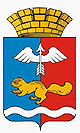 от 05.02.2024 № 01-01/86г. КраснотурьинскО внесении изменений в муниципальную программу «Реализация основных направлений муниципальной политики в строительном комплексе городского округа Краснотурьинск до 2027 года», утвержденную постановлением Администрации городского округа Краснотурьинск от 30.09.2015 № 1218 Руководствуясь статьей 179 Бюджетного кодекса Российской Федерации, статьей 16 Федерального закона от 06.10.2003 № 131-ФЗ «Об общих принципах организации местного самоуправления в Российской Федерации», постановлением Правительства Свердловской области от 24.10.2013  
№ 1296-ПП «Об утверждении государственной программы Свердловской области «Реализация основных направлений государственной политики 
в строительном комплексе Свердловской области», статьей 32 Устава городского округа Краснотурьинск, утвержденного решением Краснотурьинской городской Думы от 23.06.2005 № 76, решением Думы городского округа Краснотурьинск от 14.12.2023 № 142 «О бюджете городского округа Краснотурьинск на 2024 год  и плановый период 2025 и 2026 годов», постановлением Администрации городского округа Краснотурьинск от 11.09.2014 № 1355 «Об утверждении Порядка формирования и реализации муниципальных программ городского округа Краснотурьинск», с целью приведения муниципальной программы 
в соответствие с решением Думы городского округа Краснотурьинск о бюджете,  Администрация (исполнительно-распорядительный орган местного самоуправления) городского округа КраснотурьинскПОСТАНОВЛЯЕТ:1. Внести изменения в муниципальную программу «Реализация основных направлений муниципальной политики в строительном комплексе городского округа Краснотурьинск до 2027 года», утвержденную постановлением Администрации городского округа Краснотурьинск от 30.09.2015 № 1218 1.1. Строку 6 «Объемы финансирования муниципальной программы                 по годам реализации» паспорта муниципальной программы «Реализация основных направлений муниципальной политики в строительном комплексе городского округа Краснотурьинск до 2027 года» изложить в новой редакции 1.2. Изложить приложения № 1, № 2, № 3 к программе в новой редакции (приложения № 1, № 2, № 3).2.  Постановление Администрации городского округа Краснотурьинск 
от 12.01.2024 № 01-01/17 «О внесении изменений в муниципальную программу «Реализация основных направлений муниципальной политики 
в строительном комплексе городского округа Краснотурьинск до 2027 года»,  утвержденную постановлением Администрации городского округа Краснотурьинск от 30.09.2015 № 1218» считать утратившим силу.3. Опубликовать настоящее постановление в газете «Муниципальный вестник. Городской округ Краснотурьинск» и разместить на официальном сайте Администрации городского округа Краснотурьинск.4. Контроль исполнения настоящего постановления возложить 
на заместителя Главы Администрации городского округа Краснотурьинск 
А.В. Катаева.Глава городского округа                                            	   	        А. Ю. УстиновПриложение № 1к постановлению Администрации городского округа от 16.12.2022 № 01-01/1432«О внесении изменений в муниципальную программу «Реализация основных направлений муниципальной политики в строительном комплексе городского округа Краснотурьинск  до 2027 года», утвержденную постановлением Администрации городского округа Краснотурьинск   от 30.09.2015 № 1218»Приложение № 1к муниципальной программе «Реализация основных направлений муниципальной политики  в строительном комплексе городского округа Краснотурьинск до 2027 года»Цели, задачи и целевые показатели реализации муниципальной программы городского округа Краснотурьинск «Реализация основных направлений муниципальной политики в строительном комплексе городского округа Краснотурьинск до 2027 года»Приложение № 2 к постановлению Администрации городского округа от 16.12.2022 № 01-01/1432«О внесении изменений в муниципальную программу «Реализация основных направлений муниципальной политики в строительном комплексе городского округа Краснотурьинск до 2027 года», утвержденную постановлением Администрации городского округа Краснотурьинск от 30.09.2015 № 1218» Приложение № 2к муниципальной программе «Реализация основных направлений муниципальной политики в строительном комплексе городского округа Краснотурьинск до 2027 года»Приложение № 3 к постановлению Администрации городского округа от 16.12.2022 № 01-01/1432«О внесении изменений в муниципальную программу «Реализация основных направлений муниципальной политики в строительном комплексе городского округа Краснотурьинск до 2027 года», утвержденную постановлением Администрации городского округа Краснотурьинск от 30.09.2015 № 1218»Приложение №  3 к  муниципальной программе «Реализация основных направлений муниципальной политики  в строительном комплексе городского округа Краснотурьинск до 2027 года»ПЕРЕЧЕНЬ объектов капитального строительства для бюджетных инвестиций муниципальной программы городского округа Краснотурьинск 
«Реализация основных направлений муниципальной политики в строительном комплексе городского округа Краснотурьинск до 2027 года»АДМИНИСТРАЦИЯ  ГОРОДСКОГО ОКРУГА КРАСНОТУРЬИНСКСВЕРДЛОВСКОЙ ОБЛАСТИП О С Т А Н О В Л Е Н И ЕОбъемы финансирования муниципальной программы по годам реализацииВсего – 284826,4 тысяч рублей, в том числе2016 год – 7732,6 тысяч рублей; 2017 год – 16007,4 тысяч рублей; 2018 год – 32351,9 тысяч рублей; 2019 год – 22885,2 тысяч рублей; 2020 год – 15107,1 тысяч рублей;2021 год – 23577,7 тысяч рублей;2022 год – 67750,4 тысяч рублей;2023 год – 21551,2 тысяч рублей;2024 год – 25301,5 тысяч рублей;2025 год – 28373,2 тысяч рублей;2026 год – 11857,2 тысяч рублей;2027 год – 12331,0 тысяч рублейиз нихфедеральный бюджет  0,0 тысяч рублей2016 год – 0,0 тысяч рублей; 2017 год – 0,0 тысяч рублей; 2018 год – 0,0 тысяч рублей; 2019 год – 0,0 тысяч рублей; 2020 год – 0,0 тысяч рублей;2021 год – 0,0 тысяч рублей;2022 год – 0,0 тысяч рублей;2023 год – 0,0 тысяч рублей;2024 год – 0,0 тысяч рублей;2025 год – 0,0 тысяч рублей;2026 год – 0,0 тысяч рублей;2027 год – 0,0 тысяч рублейобластной бюджет 2,2 тысяч рублей2016 год – 0,2 тысяч рублей; 2017 год – 0,2 тысяч рублей; 2018 год – 0,2 тысяч рублей; 2019 год – 0,2 тысяч рублей; 2020 год – 0,2 тысяч рублей;2021 год – 0,2 тысяч рублей;2022 год – 0,2 тысяч рублей;2023 год – 0,2 тысяч рублей;2024 год – 0,2 тысяч рублей;2025 год – 0,2 тысяч рублей;2026 год – 0,2 тысяч рублей;2027 год – 0,0 тысяч рублейместный бюджет 283638,6 тысяч рублей2016 год –7546,8 тысяч рублей; 2017 год – 16007,2 тысяч рублей; 2018 год – 32351,7 тысяч рублей; 2019 год – 22885,0 тысяч рублей; 2020 год – 15106,9 тысяч рублей;2021 год – 23577,5 тысяч рублей;2022 год – 67750,2 тысяч рублей;2023 год – 20551,0 тысяч рублей;2024 год – 25301,3 тысяч рублей;2025 год – 28373,0 тысяч рублей;2026 год – 11857,0 тысяч рублей;2027 год – 12331,0 тысяч рублейвнебюджетные источники 1185,6 тысяч рублей2016 год – 185,6 тысяч рублей; 2017 год – 0,0 тысяч рублей; 2018 год – 0,0 тысяч рублей; 2019 год – 0,0 тысяч рублей; 2020 год – 0,0 тысяч рублей;2021 год – 0,0 тысяч рублей;2022 год – 0,0 тысяч рублей;2023 год – 1000,0 тысяч рублей;2024 год – 0,0 тысяч рублей;2025 год – 0,0 тысяч рублей;2026 год – 0,0 тысяч рублей;2027 год – 0,0 тысяч рублей.№ строки№ цели, задачи, целевого показа-теляНаименование цели (целей) и задач, целевых показателейЕдиница измеренияЗначение целевого показателя реализации муниципальной программыЗначение целевого показателя реализации муниципальной программыЗначение целевого показателя реализации муниципальной программыЗначение целевого показателя реализации муниципальной программыЗначение целевого показателя реализации муниципальной программыЗначение целевого показателя реализации муниципальной программыЗначение целевого показателя реализации муниципальной программыЗначение целевого показателя реализации муниципальной программыЗначение целевого показателя реализации муниципальной программыЗначение целевого показателя реализации муниципальной программыЗначение целевого показателя реализации муниципальной программыЗначение целевого показателя реализации муниципальной программыИсточник значений показателей№ строки№ цели, задачи, целевого показа-теляНаименование цели (целей) и задач, целевых показателейЕдиница измерения2016год2017 год2018 год2019 год2020 год2021 год2022 год2023 год2024 год2025 год2026 год2027 годИсточник значений показателей12345678910111213141516171 1.Подпрограмма 1 «Обеспечение жильем отдельных категорий граждан в соответствии с полномочиями, переданными Российской Федерацией и Свердловской областью»Подпрограмма 1 «Обеспечение жильем отдельных категорий граждан в соответствии с полномочиями, переданными Российской Федерацией и Свердловской областью»Подпрограмма 1 «Обеспечение жильем отдельных категорий граждан в соответствии с полномочиями, переданными Российской Федерацией и Свердловской областью»Подпрограмма 1 «Обеспечение жильем отдельных категорий граждан в соответствии с полномочиями, переданными Российской Федерацией и Свердловской областью»Подпрограмма 1 «Обеспечение жильем отдельных категорий граждан в соответствии с полномочиями, переданными Российской Федерацией и Свердловской областью»Подпрограмма 1 «Обеспечение жильем отдельных категорий граждан в соответствии с полномочиями, переданными Российской Федерацией и Свердловской областью»Подпрограмма 1 «Обеспечение жильем отдельных категорий граждан в соответствии с полномочиями, переданными Российской Федерацией и Свердловской областью»Подпрограмма 1 «Обеспечение жильем отдельных категорий граждан в соответствии с полномочиями, переданными Российской Федерацией и Свердловской областью»Подпрограмма 1 «Обеспечение жильем отдельных категорий граждан в соответствии с полномочиями, переданными Российской Федерацией и Свердловской областью»Подпрограмма 1 «Обеспечение жильем отдельных категорий граждан в соответствии с полномочиями, переданными Российской Федерацией и Свердловской областью»Подпрограмма 1 «Обеспечение жильем отдельных категорий граждан в соответствии с полномочиями, переданными Российской Федерацией и Свердловской областью»Подпрограмма 1 «Обеспечение жильем отдельных категорий граждан в соответствии с полномочиями, переданными Российской Федерацией и Свердловской областью»Подпрограмма 1 «Обеспечение жильем отдельных категорий граждан в соответствии с полномочиями, переданными Российской Федерацией и Свердловской областью»Подпрограмма 1 «Обеспечение жильем отдельных категорий граждан в соответствии с полномочиями, переданными Российской Федерацией и Свердловской областью»Подпрограмма 1 «Обеспечение жильем отдельных категорий граждан в соответствии с полномочиями, переданными Российской Федерацией и Свердловской областью»2 1.1.Цель 1. Предоставление мер социальной поддержки по обеспечению жильем отдельным категориям граждан в соответствии с полномочиями Свердловской области и полномочиями Российской Федерации, переданные субъектам Российской ФедерацииЦель 1. Предоставление мер социальной поддержки по обеспечению жильем отдельным категориям граждан в соответствии с полномочиями Свердловской области и полномочиями Российской Федерации, переданные субъектам Российской ФедерацииЦель 1. Предоставление мер социальной поддержки по обеспечению жильем отдельным категориям граждан в соответствии с полномочиями Свердловской области и полномочиями Российской Федерации, переданные субъектам Российской ФедерацииЦель 1. Предоставление мер социальной поддержки по обеспечению жильем отдельным категориям граждан в соответствии с полномочиями Свердловской области и полномочиями Российской Федерации, переданные субъектам Российской ФедерацииЦель 1. Предоставление мер социальной поддержки по обеспечению жильем отдельным категориям граждан в соответствии с полномочиями Свердловской области и полномочиями Российской Федерации, переданные субъектам Российской ФедерацииЦель 1. Предоставление мер социальной поддержки по обеспечению жильем отдельным категориям граждан в соответствии с полномочиями Свердловской области и полномочиями Российской Федерации, переданные субъектам Российской ФедерацииЦель 1. Предоставление мер социальной поддержки по обеспечению жильем отдельным категориям граждан в соответствии с полномочиями Свердловской области и полномочиями Российской Федерации, переданные субъектам Российской ФедерацииЦель 1. Предоставление мер социальной поддержки по обеспечению жильем отдельным категориям граждан в соответствии с полномочиями Свердловской области и полномочиями Российской Федерации, переданные субъектам Российской ФедерацииЦель 1. Предоставление мер социальной поддержки по обеспечению жильем отдельным категориям граждан в соответствии с полномочиями Свердловской области и полномочиями Российской Федерации, переданные субъектам Российской ФедерацииЦель 1. Предоставление мер социальной поддержки по обеспечению жильем отдельным категориям граждан в соответствии с полномочиями Свердловской области и полномочиями Российской Федерации, переданные субъектам Российской ФедерацииЦель 1. Предоставление мер социальной поддержки по обеспечению жильем отдельным категориям граждан в соответствии с полномочиями Свердловской области и полномочиями Российской Федерации, переданные субъектам Российской ФедерацииЦель 1. Предоставление мер социальной поддержки по обеспечению жильем отдельным категориям граждан в соответствии с полномочиями Свердловской области и полномочиями Российской Федерации, переданные субъектам Российской ФедерацииЦель 1. Предоставление мер социальной поддержки по обеспечению жильем отдельным категориям граждан в соответствии с полномочиями Свердловской области и полномочиями Российской Федерации, переданные субъектам Российской ФедерацииЦель 1. Предоставление мер социальной поддержки по обеспечению жильем отдельным категориям граждан в соответствии с полномочиями Свердловской области и полномочиями Российской Федерации, переданные субъектам Российской ФедерацииЦель 1. Предоставление мер социальной поддержки по обеспечению жильем отдельным категориям граждан в соответствии с полномочиями Свердловской области и полномочиями Российской Федерации, переданные субъектам Российской Федерации3 1.1.1.Задача 1. Обеспечение осуществления органами местного самоуправления муниципальных образований, расположенных  на территории Свердловской области, переданных государственных полномочий Свердловской области по постановке на учет  и учету граждан Российской Федерации, имеющих право на получение жилищных субсидий на приобретение  или строительство жилых помещений в соответствии с федеральным законом о жилищных субсидиях гражданам, выезжающим из районов Крайнего Севера и приравненных к ним местностейЗадача 1. Обеспечение осуществления органами местного самоуправления муниципальных образований, расположенных  на территории Свердловской области, переданных государственных полномочий Свердловской области по постановке на учет  и учету граждан Российской Федерации, имеющих право на получение жилищных субсидий на приобретение  или строительство жилых помещений в соответствии с федеральным законом о жилищных субсидиях гражданам, выезжающим из районов Крайнего Севера и приравненных к ним местностейЗадача 1. Обеспечение осуществления органами местного самоуправления муниципальных образований, расположенных  на территории Свердловской области, переданных государственных полномочий Свердловской области по постановке на учет  и учету граждан Российской Федерации, имеющих право на получение жилищных субсидий на приобретение  или строительство жилых помещений в соответствии с федеральным законом о жилищных субсидиях гражданам, выезжающим из районов Крайнего Севера и приравненных к ним местностейЗадача 1. Обеспечение осуществления органами местного самоуправления муниципальных образований, расположенных  на территории Свердловской области, переданных государственных полномочий Свердловской области по постановке на учет  и учету граждан Российской Федерации, имеющих право на получение жилищных субсидий на приобретение  или строительство жилых помещений в соответствии с федеральным законом о жилищных субсидиях гражданам, выезжающим из районов Крайнего Севера и приравненных к ним местностейЗадача 1. Обеспечение осуществления органами местного самоуправления муниципальных образований, расположенных  на территории Свердловской области, переданных государственных полномочий Свердловской области по постановке на учет  и учету граждан Российской Федерации, имеющих право на получение жилищных субсидий на приобретение  или строительство жилых помещений в соответствии с федеральным законом о жилищных субсидиях гражданам, выезжающим из районов Крайнего Севера и приравненных к ним местностейЗадача 1. Обеспечение осуществления органами местного самоуправления муниципальных образований, расположенных  на территории Свердловской области, переданных государственных полномочий Свердловской области по постановке на учет  и учету граждан Российской Федерации, имеющих право на получение жилищных субсидий на приобретение  или строительство жилых помещений в соответствии с федеральным законом о жилищных субсидиях гражданам, выезжающим из районов Крайнего Севера и приравненных к ним местностейЗадача 1. Обеспечение осуществления органами местного самоуправления муниципальных образований, расположенных  на территории Свердловской области, переданных государственных полномочий Свердловской области по постановке на учет  и учету граждан Российской Федерации, имеющих право на получение жилищных субсидий на приобретение  или строительство жилых помещений в соответствии с федеральным законом о жилищных субсидиях гражданам, выезжающим из районов Крайнего Севера и приравненных к ним местностейЗадача 1. Обеспечение осуществления органами местного самоуправления муниципальных образований, расположенных  на территории Свердловской области, переданных государственных полномочий Свердловской области по постановке на учет  и учету граждан Российской Федерации, имеющих право на получение жилищных субсидий на приобретение  или строительство жилых помещений в соответствии с федеральным законом о жилищных субсидиях гражданам, выезжающим из районов Крайнего Севера и приравненных к ним местностейЗадача 1. Обеспечение осуществления органами местного самоуправления муниципальных образований, расположенных  на территории Свердловской области, переданных государственных полномочий Свердловской области по постановке на учет  и учету граждан Российской Федерации, имеющих право на получение жилищных субсидий на приобретение  или строительство жилых помещений в соответствии с федеральным законом о жилищных субсидиях гражданам, выезжающим из районов Крайнего Севера и приравненных к ним местностейЗадача 1. Обеспечение осуществления органами местного самоуправления муниципальных образований, расположенных  на территории Свердловской области, переданных государственных полномочий Свердловской области по постановке на учет  и учету граждан Российской Федерации, имеющих право на получение жилищных субсидий на приобретение  или строительство жилых помещений в соответствии с федеральным законом о жилищных субсидиях гражданам, выезжающим из районов Крайнего Севера и приравненных к ним местностейЗадача 1. Обеспечение осуществления органами местного самоуправления муниципальных образований, расположенных  на территории Свердловской области, переданных государственных полномочий Свердловской области по постановке на учет  и учету граждан Российской Федерации, имеющих право на получение жилищных субсидий на приобретение  или строительство жилых помещений в соответствии с федеральным законом о жилищных субсидиях гражданам, выезжающим из районов Крайнего Севера и приравненных к ним местностейЗадача 1. Обеспечение осуществления органами местного самоуправления муниципальных образований, расположенных  на территории Свердловской области, переданных государственных полномочий Свердловской области по постановке на учет  и учету граждан Российской Федерации, имеющих право на получение жилищных субсидий на приобретение  или строительство жилых помещений в соответствии с федеральным законом о жилищных субсидиях гражданам, выезжающим из районов Крайнего Севера и приравненных к ним местностейЗадача 1. Обеспечение осуществления органами местного самоуправления муниципальных образований, расположенных  на территории Свердловской области, переданных государственных полномочий Свердловской области по постановке на учет  и учету граждан Российской Федерации, имеющих право на получение жилищных субсидий на приобретение  или строительство жилых помещений в соответствии с федеральным законом о жилищных субсидиях гражданам, выезжающим из районов Крайнего Севера и приравненных к ним местностейЗадача 1. Обеспечение осуществления органами местного самоуправления муниципальных образований, расположенных  на территории Свердловской области, переданных государственных полномочий Свердловской области по постановке на учет  и учету граждан Российской Федерации, имеющих право на получение жилищных субсидий на приобретение  или строительство жилых помещений в соответствии с федеральным законом о жилищных субсидиях гражданам, выезжающим из районов Крайнего Севера и приравненных к ним местностейЗадача 1. Обеспечение осуществления органами местного самоуправления муниципальных образований, расположенных  на территории Свердловской области, переданных государственных полномочий Свердловской области по постановке на учет  и учету граждан Российской Федерации, имеющих право на получение жилищных субсидий на приобретение  или строительство жилых помещений в соответствии с федеральным законом о жилищных субсидиях гражданам, выезжающим из районов Крайнего Севера и приравненных к ним местностей4 1.1.1.1.Количество сводных квартальных, годовых отчетов                               о расходовании субвенций на осуществление переданных государственных полномочий Свердловской области      по постановке на учет      и учету граждан Российской Федерации, имеющих право               на получение жилищных субсидий                          на приобретение              или строительство жилых помещений                         в соответствии                   с федеральным законом   о жилищных субсидиях гражданам, выезжающим из районов Крайнего Севера                                и приравненных                 к ним местностейединиц444444444444постановление Правительства Свердловской области  от 11.02.2014  № 77-ПП «Об утверждении Порядка предоставления  и расходования субвенций  на осуществление переданных государственных полномочий Свердловской области  по постановке  на учет    и учету граждан Российской Федерации, имеющих право                     на получение жилищных субсидий  на приобретение или строительство жилых помещений  в соответствии  с федеральным законом   о жилищных субсидиях гражданам, выезжающим       из районов Крайнего Севера и приравненных к ним местностей»5 2.Подпрограмма 2 «Обеспечение реализации муниципальной программы городского округа Краснотурьинск «Реализация основных направлений муниципальной политики в строительном комплексе городского округа Краснотурьинск до 2027 года»Подпрограмма 2 «Обеспечение реализации муниципальной программы городского округа Краснотурьинск «Реализация основных направлений муниципальной политики в строительном комплексе городского округа Краснотурьинск до 2027 года»Подпрограмма 2 «Обеспечение реализации муниципальной программы городского округа Краснотурьинск «Реализация основных направлений муниципальной политики в строительном комплексе городского округа Краснотурьинск до 2027 года»Подпрограмма 2 «Обеспечение реализации муниципальной программы городского округа Краснотурьинск «Реализация основных направлений муниципальной политики в строительном комплексе городского округа Краснотурьинск до 2027 года»Подпрограмма 2 «Обеспечение реализации муниципальной программы городского округа Краснотурьинск «Реализация основных направлений муниципальной политики в строительном комплексе городского округа Краснотурьинск до 2027 года»Подпрограмма 2 «Обеспечение реализации муниципальной программы городского округа Краснотурьинск «Реализация основных направлений муниципальной политики в строительном комплексе городского округа Краснотурьинск до 2027 года»Подпрограмма 2 «Обеспечение реализации муниципальной программы городского округа Краснотурьинск «Реализация основных направлений муниципальной политики в строительном комплексе городского округа Краснотурьинск до 2027 года»Подпрограмма 2 «Обеспечение реализации муниципальной программы городского округа Краснотурьинск «Реализация основных направлений муниципальной политики в строительном комплексе городского округа Краснотурьинск до 2027 года»Подпрограмма 2 «Обеспечение реализации муниципальной программы городского округа Краснотурьинск «Реализация основных направлений муниципальной политики в строительном комплексе городского округа Краснотурьинск до 2027 года»Подпрограмма 2 «Обеспечение реализации муниципальной программы городского округа Краснотурьинск «Реализация основных направлений муниципальной политики в строительном комплексе городского округа Краснотурьинск до 2027 года»Подпрограмма 2 «Обеспечение реализации муниципальной программы городского округа Краснотурьинск «Реализация основных направлений муниципальной политики в строительном комплексе городского округа Краснотурьинск до 2027 года»Подпрограмма 2 «Обеспечение реализации муниципальной программы городского округа Краснотурьинск «Реализация основных направлений муниципальной политики в строительном комплексе городского округа Краснотурьинск до 2027 года»Подпрограмма 2 «Обеспечение реализации муниципальной программы городского округа Краснотурьинск «Реализация основных направлений муниципальной политики в строительном комплексе городского округа Краснотурьинск до 2027 года»Подпрограмма 2 «Обеспечение реализации муниципальной программы городского округа Краснотурьинск «Реализация основных направлений муниципальной политики в строительном комплексе городского округа Краснотурьинск до 2027 года»Подпрограмма 2 «Обеспечение реализации муниципальной программы городского округа Краснотурьинск «Реализация основных направлений муниципальной политики в строительном комплексе городского округа Краснотурьинск до 2027 года»6 2.2.Цель 1. Осуществление полномочий деятельности муниципального казенного учреждения «Отдел капитального строительства»Цель 1. Осуществление полномочий деятельности муниципального казенного учреждения «Отдел капитального строительства»Цель 1. Осуществление полномочий деятельности муниципального казенного учреждения «Отдел капитального строительства»Цель 1. Осуществление полномочий деятельности муниципального казенного учреждения «Отдел капитального строительства»Цель 1. Осуществление полномочий деятельности муниципального казенного учреждения «Отдел капитального строительства»Цель 1. Осуществление полномочий деятельности муниципального казенного учреждения «Отдел капитального строительства»Цель 1. Осуществление полномочий деятельности муниципального казенного учреждения «Отдел капитального строительства»Цель 1. Осуществление полномочий деятельности муниципального казенного учреждения «Отдел капитального строительства»Цель 1. Осуществление полномочий деятельности муниципального казенного учреждения «Отдел капитального строительства»Цель 1. Осуществление полномочий деятельности муниципального казенного учреждения «Отдел капитального строительства»Цель 1. Осуществление полномочий деятельности муниципального казенного учреждения «Отдел капитального строительства»Цель 1. Осуществление полномочий деятельности муниципального казенного учреждения «Отдел капитального строительства»Цель 1. Осуществление полномочий деятельности муниципального казенного учреждения «Отдел капитального строительства»Цель 1. Осуществление полномочий деятельности муниципального казенного учреждения «Отдел капитального строительства»Цель 1. Осуществление полномочий деятельности муниципального казенного учреждения «Отдел капитального строительства»7 2.2.1.Задача 1. Обеспечение эффективной деятельности муниципального казенного учреждения «Отдел капитального строительства» по реализации муниципальной программы городского округа Краснотурьинск «Реализация основных направлений муниципальной политики в строительном комплексе городского округа Краснотурьинск до 2027 года»Задача 1. Обеспечение эффективной деятельности муниципального казенного учреждения «Отдел капитального строительства» по реализации муниципальной программы городского округа Краснотурьинск «Реализация основных направлений муниципальной политики в строительном комплексе городского округа Краснотурьинск до 2027 года»Задача 1. Обеспечение эффективной деятельности муниципального казенного учреждения «Отдел капитального строительства» по реализации муниципальной программы городского округа Краснотурьинск «Реализация основных направлений муниципальной политики в строительном комплексе городского округа Краснотурьинск до 2027 года»Задача 1. Обеспечение эффективной деятельности муниципального казенного учреждения «Отдел капитального строительства» по реализации муниципальной программы городского округа Краснотурьинск «Реализация основных направлений муниципальной политики в строительном комплексе городского округа Краснотурьинск до 2027 года»Задача 1. Обеспечение эффективной деятельности муниципального казенного учреждения «Отдел капитального строительства» по реализации муниципальной программы городского округа Краснотурьинск «Реализация основных направлений муниципальной политики в строительном комплексе городского округа Краснотурьинск до 2027 года»Задача 1. Обеспечение эффективной деятельности муниципального казенного учреждения «Отдел капитального строительства» по реализации муниципальной программы городского округа Краснотурьинск «Реализация основных направлений муниципальной политики в строительном комплексе городского округа Краснотурьинск до 2027 года»Задача 1. Обеспечение эффективной деятельности муниципального казенного учреждения «Отдел капитального строительства» по реализации муниципальной программы городского округа Краснотурьинск «Реализация основных направлений муниципальной политики в строительном комплексе городского округа Краснотурьинск до 2027 года»Задача 1. Обеспечение эффективной деятельности муниципального казенного учреждения «Отдел капитального строительства» по реализации муниципальной программы городского округа Краснотурьинск «Реализация основных направлений муниципальной политики в строительном комплексе городского округа Краснотурьинск до 2027 года»Задача 1. Обеспечение эффективной деятельности муниципального казенного учреждения «Отдел капитального строительства» по реализации муниципальной программы городского округа Краснотурьинск «Реализация основных направлений муниципальной политики в строительном комплексе городского округа Краснотурьинск до 2027 года»Задача 1. Обеспечение эффективной деятельности муниципального казенного учреждения «Отдел капитального строительства» по реализации муниципальной программы городского округа Краснотурьинск «Реализация основных направлений муниципальной политики в строительном комплексе городского округа Краснотурьинск до 2027 года»Задача 1. Обеспечение эффективной деятельности муниципального казенного учреждения «Отдел капитального строительства» по реализации муниципальной программы городского округа Краснотурьинск «Реализация основных направлений муниципальной политики в строительном комплексе городского округа Краснотурьинск до 2027 года»Задача 1. Обеспечение эффективной деятельности муниципального казенного учреждения «Отдел капитального строительства» по реализации муниципальной программы городского округа Краснотурьинск «Реализация основных направлений муниципальной политики в строительном комплексе городского округа Краснотурьинск до 2027 года»Задача 1. Обеспечение эффективной деятельности муниципального казенного учреждения «Отдел капитального строительства» по реализации муниципальной программы городского округа Краснотурьинск «Реализация основных направлений муниципальной политики в строительном комплексе городского округа Краснотурьинск до 2027 года»Задача 1. Обеспечение эффективной деятельности муниципального казенного учреждения «Отдел капитального строительства» по реализации муниципальной программы городского округа Краснотурьинск «Реализация основных направлений муниципальной политики в строительном комплексе городского округа Краснотурьинск до 2027 года»Задача 1. Обеспечение эффективной деятельности муниципального казенного учреждения «Отдел капитального строительства» по реализации муниципальной программы городского округа Краснотурьинск «Реализация основных направлений муниципальной политики в строительном комплексе городского округа Краснотурьинск до 2027 года»8 2.2.1.1.Выполнение целевых показателей муниципальной программыпроценты100100100100100100100100100100100100отчет о реализации муниципальной программы  по установленной форме9 2.2.1.2.Объем просроченной кредиторской задолженности               по обязательствам бюджета городского округа Краснотурьинсктыс. руб.000000000000данные бухгалтерского учета10 3.Подпрограмма 3 «Строительство объектов муниципальной собственности городского округа Краснотурьинск»Подпрограмма 3 «Строительство объектов муниципальной собственности городского округа Краснотурьинск»Подпрограмма 3 «Строительство объектов муниципальной собственности городского округа Краснотурьинск»Подпрограмма 3 «Строительство объектов муниципальной собственности городского округа Краснотурьинск»Подпрограмма 3 «Строительство объектов муниципальной собственности городского округа Краснотурьинск»Подпрограмма 3 «Строительство объектов муниципальной собственности городского округа Краснотурьинск»Подпрограмма 3 «Строительство объектов муниципальной собственности городского округа Краснотурьинск»Подпрограмма 3 «Строительство объектов муниципальной собственности городского округа Краснотурьинск»Подпрограмма 3 «Строительство объектов муниципальной собственности городского округа Краснотурьинск»Подпрограмма 3 «Строительство объектов муниципальной собственности городского округа Краснотурьинск»Подпрограмма 3 «Строительство объектов муниципальной собственности городского округа Краснотурьинск»Подпрограмма 3 «Строительство объектов муниципальной собственности городского округа Краснотурьинск»Подпрограмма 3 «Строительство объектов муниципальной собственности городского округа Краснотурьинск»Подпрограмма 3 «Строительство объектов муниципальной собственности городского округа Краснотурьинск»Подпрограмма 3 «Строительство объектов муниципальной собственности городского округа Краснотурьинск»11 3.1.Цель 1. Создание условий для осуществления полномочий органов местного самоуправления городского округа КраснотурьинскЦель 1. Создание условий для осуществления полномочий органов местного самоуправления городского округа КраснотурьинскЦель 1. Создание условий для осуществления полномочий органов местного самоуправления городского округа КраснотурьинскЦель 1. Создание условий для осуществления полномочий органов местного самоуправления городского округа КраснотурьинскЦель 1. Создание условий для осуществления полномочий органов местного самоуправления городского округа КраснотурьинскЦель 1. Создание условий для осуществления полномочий органов местного самоуправления городского округа КраснотурьинскЦель 1. Создание условий для осуществления полномочий органов местного самоуправления городского округа КраснотурьинскЦель 1. Создание условий для осуществления полномочий органов местного самоуправления городского округа КраснотурьинскЦель 1. Создание условий для осуществления полномочий органов местного самоуправления городского округа КраснотурьинскЦель 1. Создание условий для осуществления полномочий органов местного самоуправления городского округа КраснотурьинскЦель 1. Создание условий для осуществления полномочий органов местного самоуправления городского округа КраснотурьинскЦель 1. Создание условий для осуществления полномочий органов местного самоуправления городского округа КраснотурьинскЦель 1. Создание условий для осуществления полномочий органов местного самоуправления городского округа КраснотурьинскЦель 1. Создание условий для осуществления полномочий органов местного самоуправления городского округа КраснотурьинскЦель 1. Создание условий для осуществления полномочий органов местного самоуправления городского округа Краснотурьинск12 3.1.1.Задача 1. Развитие материальной базы органов местного самоуправления городского округа Краснотурьинск                                 и подведомственных им муниципальных учрежденийЗадача 1. Развитие материальной базы органов местного самоуправления городского округа Краснотурьинск                                 и подведомственных им муниципальных учрежденийЗадача 1. Развитие материальной базы органов местного самоуправления городского округа Краснотурьинск                                 и подведомственных им муниципальных учрежденийЗадача 1. Развитие материальной базы органов местного самоуправления городского округа Краснотурьинск                                 и подведомственных им муниципальных учрежденийЗадача 1. Развитие материальной базы органов местного самоуправления городского округа Краснотурьинск                                 и подведомственных им муниципальных учрежденийЗадача 1. Развитие материальной базы органов местного самоуправления городского округа Краснотурьинск                                 и подведомственных им муниципальных учрежденийЗадача 1. Развитие материальной базы органов местного самоуправления городского округа Краснотурьинск                                 и подведомственных им муниципальных учрежденийЗадача 1. Развитие материальной базы органов местного самоуправления городского округа Краснотурьинск                                 и подведомственных им муниципальных учрежденийЗадача 1. Развитие материальной базы органов местного самоуправления городского округа Краснотурьинск                                 и подведомственных им муниципальных учрежденийЗадача 1. Развитие материальной базы органов местного самоуправления городского округа Краснотурьинск                                 и подведомственных им муниципальных учрежденийЗадача 1. Развитие материальной базы органов местного самоуправления городского округа Краснотурьинск                                 и подведомственных им муниципальных учрежденийЗадача 1. Развитие материальной базы органов местного самоуправления городского округа Краснотурьинск                                 и подведомственных им муниципальных учрежденийЗадача 1. Развитие материальной базы органов местного самоуправления городского округа Краснотурьинск                                 и подведомственных им муниципальных учрежденийЗадача 1. Развитие материальной базы органов местного самоуправления городского округа Краснотурьинск                                 и подведомственных им муниципальных учрежденийЗадача 1. Развитие материальной базы органов местного самоуправления городского округа Краснотурьинск                                 и подведомственных им муниципальных учреждений13 3.1.1.1.Ввод объектов капитального строительства муниципальной собственности городского округа Краснотурьинскединиц222012211100постановление Главы городского округа Краснотурьинск             от 06.08.2009 №  851  «О Стратегии социально-экономического развития городского округа Краснотурьинск на период   до 2027 года»14 3.1.1.2.Разработка проектной документации                  и осуществление технических мероприятий                  на объекты строительства                  и реконструкции зданий муниципальных образовательных организацийединиц00124864 1000титульный список объектов, бюджетная смета 15 4.Подпрограмма 4 «Капитальный ремонт и ремонт объектов муниципальной собственности городского округа Краснотурьинск»Подпрограмма 4 «Капитальный ремонт и ремонт объектов муниципальной собственности городского округа Краснотурьинск»Подпрограмма 4 «Капитальный ремонт и ремонт объектов муниципальной собственности городского округа Краснотурьинск»Подпрограмма 4 «Капитальный ремонт и ремонт объектов муниципальной собственности городского округа Краснотурьинск»Подпрограмма 4 «Капитальный ремонт и ремонт объектов муниципальной собственности городского округа Краснотурьинск»Подпрограмма 4 «Капитальный ремонт и ремонт объектов муниципальной собственности городского округа Краснотурьинск»Подпрограмма 4 «Капитальный ремонт и ремонт объектов муниципальной собственности городского округа Краснотурьинск»Подпрограмма 4 «Капитальный ремонт и ремонт объектов муниципальной собственности городского округа Краснотурьинск»Подпрограмма 4 «Капитальный ремонт и ремонт объектов муниципальной собственности городского округа Краснотурьинск»Подпрограмма 4 «Капитальный ремонт и ремонт объектов муниципальной собственности городского округа Краснотурьинск»Подпрограмма 4 «Капитальный ремонт и ремонт объектов муниципальной собственности городского округа Краснотурьинск»Подпрограмма 4 «Капитальный ремонт и ремонт объектов муниципальной собственности городского округа Краснотурьинск»Подпрограмма 4 «Капитальный ремонт и ремонт объектов муниципальной собственности городского округа Краснотурьинск»Подпрограмма 4 «Капитальный ремонт и ремонт объектов муниципальной собственности городского округа Краснотурьинск»Подпрограмма 4 «Капитальный ремонт и ремонт объектов муниципальной собственности городского округа Краснотурьинск»16 4.1.Цель 1. Сохранение и поддержание объектов муниципальной собственности в состоянии, пригодном для эксплуатацииЦель 1. Сохранение и поддержание объектов муниципальной собственности в состоянии, пригодном для эксплуатацииЦель 1. Сохранение и поддержание объектов муниципальной собственности в состоянии, пригодном для эксплуатацииЦель 1. Сохранение и поддержание объектов муниципальной собственности в состоянии, пригодном для эксплуатацииЦель 1. Сохранение и поддержание объектов муниципальной собственности в состоянии, пригодном для эксплуатацииЦель 1. Сохранение и поддержание объектов муниципальной собственности в состоянии, пригодном для эксплуатацииЦель 1. Сохранение и поддержание объектов муниципальной собственности в состоянии, пригодном для эксплуатацииЦель 1. Сохранение и поддержание объектов муниципальной собственности в состоянии, пригодном для эксплуатацииЦель 1. Сохранение и поддержание объектов муниципальной собственности в состоянии, пригодном для эксплуатацииЦель 1. Сохранение и поддержание объектов муниципальной собственности в состоянии, пригодном для эксплуатацииЦель 1. Сохранение и поддержание объектов муниципальной собственности в состоянии, пригодном для эксплуатацииЦель 1. Сохранение и поддержание объектов муниципальной собственности в состоянии, пригодном для эксплуатацииЦель 1. Сохранение и поддержание объектов муниципальной собственности в состоянии, пригодном для эксплуатацииЦель 1. Сохранение и поддержание объектов муниципальной собственности в состоянии, пригодном для эксплуатацииЦель 1. Сохранение и поддержание объектов муниципальной собственности в состоянии, пригодном для эксплуатации17 4.1.1.Задача 1. Обеспечение выполнения работ по капитальному ремонту объектов муниципальной собственностиЗадача 1. Обеспечение выполнения работ по капитальному ремонту объектов муниципальной собственностиЗадача 1. Обеспечение выполнения работ по капитальному ремонту объектов муниципальной собственностиЗадача 1. Обеспечение выполнения работ по капитальному ремонту объектов муниципальной собственностиЗадача 1. Обеспечение выполнения работ по капитальному ремонту объектов муниципальной собственностиЗадача 1. Обеспечение выполнения работ по капитальному ремонту объектов муниципальной собственностиЗадача 1. Обеспечение выполнения работ по капитальному ремонту объектов муниципальной собственностиЗадача 1. Обеспечение выполнения работ по капитальному ремонту объектов муниципальной собственностиЗадача 1. Обеспечение выполнения работ по капитальному ремонту объектов муниципальной собственностиЗадача 1. Обеспечение выполнения работ по капитальному ремонту объектов муниципальной собственностиЗадача 1. Обеспечение выполнения работ по капитальному ремонту объектов муниципальной собственностиЗадача 1. Обеспечение выполнения работ по капитальному ремонту объектов муниципальной собственностиЗадача 1. Обеспечение выполнения работ по капитальному ремонту объектов муниципальной собственностиЗадача 1. Обеспечение выполнения работ по капитальному ремонту объектов муниципальной собственностиЗадача 1. Обеспечение выполнения работ по капитальному ремонту объектов муниципальной собственности18 4.1.1.1.Количество объектов муниципальной собственности,                        в которых проведен капитальный ремонт               и ремонт объектов муниципальной собственности городского округа Краснотурьинск единиц024204033000Указ Президента Российской Федерации от 07.05.2012 № 599 «О мерах по реализации государственной политики     в области образования и науки»План мероприятий  План мероприятий  План мероприятий  План мероприятий  План мероприятий  План мероприятий  План мероприятий  План мероприятий  План мероприятий  План мероприятий  План мероприятий  План мероприятий  План мероприятий  План мероприятий  План мероприятий  План мероприятий  План мероприятий  План мероприятий  План мероприятий  План мероприятий  План мероприятий  План мероприятий  План мероприятий  План мероприятий  План мероприятий  План мероприятий  План мероприятий  План мероприятий  План мероприятий  План мероприятий  План мероприятий  План мероприятий  План мероприятий  План мероприятий  План мероприятий  План мероприятий  План мероприятий  План мероприятий  План мероприятий  План мероприятий  План мероприятий  План мероприятий  План мероприятий  План мероприятий  План мероприятий  План мероприятий  План мероприятий  План мероприятий  План мероприятий  План мероприятий  План мероприятий  План мероприятий  План мероприятий  План мероприятий  План мероприятий  План мероприятий  План мероприятий  План мероприятий  План мероприятий  План мероприятий  План мероприятий  План мероприятий  по выполнению муниципальной программы городского округа Краснотурьинск 
«Реализация основных направлений муниципальной политики в строительном комплексе городского округа Краснотурьинск до 2027 года»  по выполнению муниципальной программы городского округа Краснотурьинск 
«Реализация основных направлений муниципальной политики в строительном комплексе городского округа Краснотурьинск до 2027 года»  по выполнению муниципальной программы городского округа Краснотурьинск 
«Реализация основных направлений муниципальной политики в строительном комплексе городского округа Краснотурьинск до 2027 года»  по выполнению муниципальной программы городского округа Краснотурьинск 
«Реализация основных направлений муниципальной политики в строительном комплексе городского округа Краснотурьинск до 2027 года»  по выполнению муниципальной программы городского округа Краснотурьинск 
«Реализация основных направлений муниципальной политики в строительном комплексе городского округа Краснотурьинск до 2027 года»  по выполнению муниципальной программы городского округа Краснотурьинск 
«Реализация основных направлений муниципальной политики в строительном комплексе городского округа Краснотурьинск до 2027 года»  по выполнению муниципальной программы городского округа Краснотурьинск 
«Реализация основных направлений муниципальной политики в строительном комплексе городского округа Краснотурьинск до 2027 года»  по выполнению муниципальной программы городского округа Краснотурьинск 
«Реализация основных направлений муниципальной политики в строительном комплексе городского округа Краснотурьинск до 2027 года»  по выполнению муниципальной программы городского округа Краснотурьинск 
«Реализация основных направлений муниципальной политики в строительном комплексе городского округа Краснотурьинск до 2027 года»  по выполнению муниципальной программы городского округа Краснотурьинск 
«Реализация основных направлений муниципальной политики в строительном комплексе городского округа Краснотурьинск до 2027 года»  по выполнению муниципальной программы городского округа Краснотурьинск 
«Реализация основных направлений муниципальной политики в строительном комплексе городского округа Краснотурьинск до 2027 года»  по выполнению муниципальной программы городского округа Краснотурьинск 
«Реализация основных направлений муниципальной политики в строительном комплексе городского округа Краснотурьинск до 2027 года»  по выполнению муниципальной программы городского округа Краснотурьинск 
«Реализация основных направлений муниципальной политики в строительном комплексе городского округа Краснотурьинск до 2027 года»  по выполнению муниципальной программы городского округа Краснотурьинск 
«Реализация основных направлений муниципальной политики в строительном комплексе городского округа Краснотурьинск до 2027 года»  по выполнению муниципальной программы городского округа Краснотурьинск 
«Реализация основных направлений муниципальной политики в строительном комплексе городского округа Краснотурьинск до 2027 года»  по выполнению муниципальной программы городского округа Краснотурьинск 
«Реализация основных направлений муниципальной политики в строительном комплексе городского округа Краснотурьинск до 2027 года»  по выполнению муниципальной программы городского округа Краснотурьинск 
«Реализация основных направлений муниципальной политики в строительном комплексе городского округа Краснотурьинск до 2027 года»  по выполнению муниципальной программы городского округа Краснотурьинск 
«Реализация основных направлений муниципальной политики в строительном комплексе городского округа Краснотурьинск до 2027 года»  по выполнению муниципальной программы городского округа Краснотурьинск 
«Реализация основных направлений муниципальной политики в строительном комплексе городского округа Краснотурьинск до 2027 года»  по выполнению муниципальной программы городского округа Краснотурьинск 
«Реализация основных направлений муниципальной политики в строительном комплексе городского округа Краснотурьинск до 2027 года»  по выполнению муниципальной программы городского округа Краснотурьинск 
«Реализация основных направлений муниципальной политики в строительном комплексе городского округа Краснотурьинск до 2027 года»  по выполнению муниципальной программы городского округа Краснотурьинск 
«Реализация основных направлений муниципальной политики в строительном комплексе городского округа Краснотурьинск до 2027 года»  по выполнению муниципальной программы городского округа Краснотурьинск 
«Реализация основных направлений муниципальной политики в строительном комплексе городского округа Краснотурьинск до 2027 года»  по выполнению муниципальной программы городского округа Краснотурьинск 
«Реализация основных направлений муниципальной политики в строительном комплексе городского округа Краснотурьинск до 2027 года»  по выполнению муниципальной программы городского округа Краснотурьинск 
«Реализация основных направлений муниципальной политики в строительном комплексе городского округа Краснотурьинск до 2027 года»  по выполнению муниципальной программы городского округа Краснотурьинск 
«Реализация основных направлений муниципальной политики в строительном комплексе городского округа Краснотурьинск до 2027 года»  по выполнению муниципальной программы городского округа Краснотурьинск 
«Реализация основных направлений муниципальной политики в строительном комплексе городского округа Краснотурьинск до 2027 года»  по выполнению муниципальной программы городского округа Краснотурьинск 
«Реализация основных направлений муниципальной политики в строительном комплексе городского округа Краснотурьинск до 2027 года»  по выполнению муниципальной программы городского округа Краснотурьинск 
«Реализация основных направлений муниципальной политики в строительном комплексе городского округа Краснотурьинск до 2027 года»  по выполнению муниципальной программы городского округа Краснотурьинск 
«Реализация основных направлений муниципальной политики в строительном комплексе городского округа Краснотурьинск до 2027 года»  по выполнению муниципальной программы городского округа Краснотурьинск 
«Реализация основных направлений муниципальной политики в строительном комплексе городского округа Краснотурьинск до 2027 года»  по выполнению муниципальной программы городского округа Краснотурьинск 
«Реализация основных направлений муниципальной политики в строительном комплексе городского округа Краснотурьинск до 2027 года»  по выполнению муниципальной программы городского округа Краснотурьинск 
«Реализация основных направлений муниципальной политики в строительном комплексе городского округа Краснотурьинск до 2027 года»  по выполнению муниципальной программы городского округа Краснотурьинск 
«Реализация основных направлений муниципальной политики в строительном комплексе городского округа Краснотурьинск до 2027 года»  по выполнению муниципальной программы городского округа Краснотурьинск 
«Реализация основных направлений муниципальной политики в строительном комплексе городского округа Краснотурьинск до 2027 года»  по выполнению муниципальной программы городского округа Краснотурьинск 
«Реализация основных направлений муниципальной политики в строительном комплексе городского округа Краснотурьинск до 2027 года»  по выполнению муниципальной программы городского округа Краснотурьинск 
«Реализация основных направлений муниципальной политики в строительном комплексе городского округа Краснотурьинск до 2027 года»  по выполнению муниципальной программы городского округа Краснотурьинск 
«Реализация основных направлений муниципальной политики в строительном комплексе городского округа Краснотурьинск до 2027 года»  по выполнению муниципальной программы городского округа Краснотурьинск 
«Реализация основных направлений муниципальной политики в строительном комплексе городского округа Краснотурьинск до 2027 года»  по выполнению муниципальной программы городского округа Краснотурьинск 
«Реализация основных направлений муниципальной политики в строительном комплексе городского округа Краснотурьинск до 2027 года»  по выполнению муниципальной программы городского округа Краснотурьинск 
«Реализация основных направлений муниципальной политики в строительном комплексе городского округа Краснотурьинск до 2027 года»  по выполнению муниципальной программы городского округа Краснотурьинск 
«Реализация основных направлений муниципальной политики в строительном комплексе городского округа Краснотурьинск до 2027 года»  по выполнению муниципальной программы городского округа Краснотурьинск 
«Реализация основных направлений муниципальной политики в строительном комплексе городского округа Краснотурьинск до 2027 года»  по выполнению муниципальной программы городского округа Краснотурьинск 
«Реализация основных направлений муниципальной политики в строительном комплексе городского округа Краснотурьинск до 2027 года»  по выполнению муниципальной программы городского округа Краснотурьинск 
«Реализация основных направлений муниципальной политики в строительном комплексе городского округа Краснотурьинск до 2027 года»  по выполнению муниципальной программы городского округа Краснотурьинск 
«Реализация основных направлений муниципальной политики в строительном комплексе городского округа Краснотурьинск до 2027 года»  по выполнению муниципальной программы городского округа Краснотурьинск 
«Реализация основных направлений муниципальной политики в строительном комплексе городского округа Краснотурьинск до 2027 года»  по выполнению муниципальной программы городского округа Краснотурьинск 
«Реализация основных направлений муниципальной политики в строительном комплексе городского округа Краснотурьинск до 2027 года»  по выполнению муниципальной программы городского округа Краснотурьинск 
«Реализация основных направлений муниципальной политики в строительном комплексе городского округа Краснотурьинск до 2027 года»  по выполнению муниципальной программы городского округа Краснотурьинск 
«Реализация основных направлений муниципальной политики в строительном комплексе городского округа Краснотурьинск до 2027 года»  по выполнению муниципальной программы городского округа Краснотурьинск 
«Реализация основных направлений муниципальной политики в строительном комплексе городского округа Краснотурьинск до 2027 года»  по выполнению муниципальной программы городского округа Краснотурьинск 
«Реализация основных направлений муниципальной политики в строительном комплексе городского округа Краснотурьинск до 2027 года»  по выполнению муниципальной программы городского округа Краснотурьинск 
«Реализация основных направлений муниципальной политики в строительном комплексе городского округа Краснотурьинск до 2027 года»  по выполнению муниципальной программы городского округа Краснотурьинск 
«Реализация основных направлений муниципальной политики в строительном комплексе городского округа Краснотурьинск до 2027 года»  по выполнению муниципальной программы городского округа Краснотурьинск 
«Реализация основных направлений муниципальной политики в строительном комплексе городского округа Краснотурьинск до 2027 года»  по выполнению муниципальной программы городского округа Краснотурьинск 
«Реализация основных направлений муниципальной политики в строительном комплексе городского округа Краснотурьинск до 2027 года»  по выполнению муниципальной программы городского округа Краснотурьинск 
«Реализация основных направлений муниципальной политики в строительном комплексе городского округа Краснотурьинск до 2027 года»  по выполнению муниципальной программы городского округа Краснотурьинск 
«Реализация основных направлений муниципальной политики в строительном комплексе городского округа Краснотурьинск до 2027 года»  по выполнению муниципальной программы городского округа Краснотурьинск 
«Реализация основных направлений муниципальной политики в строительном комплексе городского округа Краснотурьинск до 2027 года»  по выполнению муниципальной программы городского округа Краснотурьинск 
«Реализация основных направлений муниципальной политики в строительном комплексе городского округа Краснотурьинск до 2027 года»  по выполнению муниципальной программы городского округа Краснотурьинск 
«Реализация основных направлений муниципальной политики в строительном комплексе городского округа Краснотурьинск до 2027 года»  по выполнению муниципальной программы городского округа Краснотурьинск 
«Реализация основных направлений муниципальной политики в строительном комплексе городского округа Краснотурьинск до 2027 года»  №строкиНаименование мероприятия, источник расходов на финансированиеНаименование мероприятия, источник расходов на финансированиеНаименование мероприятия, источник расходов на финансированиеНаименование мероприятия, источник расходов на финансированиеНаименование мероприятия, источник расходов на финансированиеВсегоВсегоВсегоВсегоВсегоВсегоВсегоОбъем расходов на выполнение мероприятия за счет всех источников ресурсного обеспечения, тыс. руб.Объем расходов на выполнение мероприятия за счет всех источников ресурсного обеспечения, тыс. руб.Объем расходов на выполнение мероприятия за счет всех источников ресурсного обеспечения, тыс. руб.Объем расходов на выполнение мероприятия за счет всех источников ресурсного обеспечения, тыс. руб.Объем расходов на выполнение мероприятия за счет всех источников ресурсного обеспечения, тыс. руб.Объем расходов на выполнение мероприятия за счет всех источников ресурсного обеспечения, тыс. руб.Объем расходов на выполнение мероприятия за счет всех источников ресурсного обеспечения, тыс. руб.Объем расходов на выполнение мероприятия за счет всех источников ресурсного обеспечения, тыс. руб.Объем расходов на выполнение мероприятия за счет всех источников ресурсного обеспечения, тыс. руб.Объем расходов на выполнение мероприятия за счет всех источников ресурсного обеспечения, тыс. руб.Объем расходов на выполнение мероприятия за счет всех источников ресурсного обеспечения, тыс. руб.Объем расходов на выполнение мероприятия за счет всех источников ресурсного обеспечения, тыс. руб.Объем расходов на выполнение мероприятия за счет всех источников ресурсного обеспечения, тыс. руб.Объем расходов на выполнение мероприятия за счет всех источников ресурсного обеспечения, тыс. руб.Объем расходов на выполнение мероприятия за счет всех источников ресурсного обеспечения, тыс. руб.Объем расходов на выполнение мероприятия за счет всех источников ресурсного обеспечения, тыс. руб.Объем расходов на выполнение мероприятия за счет всех источников ресурсного обеспечения, тыс. руб.Объем расходов на выполнение мероприятия за счет всех источников ресурсного обеспечения, тыс. руб.Объем расходов на выполнение мероприятия за счет всех источников ресурсного обеспечения, тыс. руб.Объем расходов на выполнение мероприятия за счет всех источников ресурсного обеспечения, тыс. руб.Объем расходов на выполнение мероприятия за счет всех источников ресурсного обеспечения, тыс. руб.Объем расходов на выполнение мероприятия за счет всех источников ресурсного обеспечения, тыс. руб.Объем расходов на выполнение мероприятия за счет всех источников ресурсного обеспечения, тыс. руб.Объем расходов на выполнение мероприятия за счет всех источников ресурсного обеспечения, тыс. руб.Объем расходов на выполнение мероприятия за счет всех источников ресурсного обеспечения, тыс. руб.Объем расходов на выполнение мероприятия за счет всех источников ресурсного обеспечения, тыс. руб.Объем расходов на выполнение мероприятия за счет всех источников ресурсного обеспечения, тыс. руб.Объем расходов на выполнение мероприятия за счет всех источников ресурсного обеспечения, тыс. руб.Объем расходов на выполнение мероприятия за счет всех источников ресурсного обеспечения, тыс. руб.Объем расходов на выполнение мероприятия за счет всех источников ресурсного обеспечения, тыс. руб.Объем расходов на выполнение мероприятия за счет всех источников ресурсного обеспечения, тыс. руб.Объем расходов на выполнение мероприятия за счет всех источников ресурсного обеспечения, тыс. руб.Объем расходов на выполнение мероприятия за счет всех источников ресурсного обеспечения, тыс. руб.Объем расходов на выполнение мероприятия за счет всех источников ресурсного обеспечения, тыс. руб.Объем расходов на выполнение мероприятия за счет всех источников ресурсного обеспечения, тыс. руб.Объем расходов на выполнение мероприятия за счет всех источников ресурсного обеспечения, тыс. руб.Объем расходов на выполнение мероприятия за счет всех источников ресурсного обеспечения, тыс. руб.Объем расходов на выполнение мероприятия за счет всех источников ресурсного обеспечения, тыс. руб.Объем расходов на выполнение мероприятия за счет всех источников ресурсного обеспечения, тыс. руб.Объем расходов на выполнение мероприятия за счет всех источников ресурсного обеспечения, тыс. руб.Объем расходов на выполнение мероприятия за счет всех источников ресурсного обеспечения, тыс. руб.Объем расходов на выполнение мероприятия за счет всех источников ресурсного обеспечения, тыс. руб.Объем расходов на выполнение мероприятия за счет всех источников ресурсного обеспечения, тыс. руб.Объем расходов на выполнение мероприятия за счет всех источников ресурсного обеспечения, тыс. руб.Объем расходов на выполнение мероприятия за счет всех источников ресурсного обеспечения, тыс. руб.Объем расходов на выполнение мероприятия за счет всех источников ресурсного обеспечения, тыс. руб.Объем расходов на выполнение мероприятия за счет всех источников ресурсного обеспечения, тыс. руб.Объем расходов на выполнение мероприятия за счет всех источников ресурсного обеспечения, тыс. руб.Номер строки целевых показателей, на достижение которых направлены мероприятияНомер строки целевых показателей, на достижение которых направлены мероприятия№строкиНаименование мероприятия, источник расходов на финансированиеНаименование мероприятия, источник расходов на финансированиеНаименование мероприятия, источник расходов на финансированиеНаименование мероприятия, источник расходов на финансированиеНаименование мероприятия, источник расходов на финансированиеВсегоВсегоВсегоВсегоВсегоВсегоВсего 2016 год 2016 год 2016 год 2016 год2017 год2017 год2017 год 2018 год 2018 год 2018 год 2018 год 2018 год 2018 год 2018 год 2018 год 2019 год 2019 год 2019 год 2019 год2020 год2020 год2020 год2021 год2021 год2021 год2021 год2021 год2021 год2021 год2022 год2022 год2022 год2022 год2023 год2023 год2023 год2023 год2024 год2024 год2024 год2025 год2025 год2025 год2026 год2027 год2027 год2027 год2027 годНомер строки целевых показателей, на достижение которых направлены мероприятияНомер строки целевых показателей, на достижение которых направлены мероприятия1222223333333444455566666666777788899999991010101011111111121212131313141515151516161Всего по муниципальной программе,в том числе Всего по муниципальной программе,в том числе Всего по муниципальной программе,в том числе Всего по муниципальной программе,в том числе Всего по муниципальной программе,в том числе 284826,4284826,4284826,4284826,4284826,4284826,4284826,47732,67732,67732,67732,616007,416007,416007,432351,932351,932351,932351,932351,932351,932351,932351,922885,222885,222885,222885,215107,115107,115107,123577,723577,723577,723577,723577,723577,723577,767750,467750,467750,467750,421551,221551,221551,221551,225301,525301,525301,528373,228373,228373,211857,212331,012331,012331,012331,02федеральный бюджетфедеральный бюджетфедеральный бюджетфедеральный бюджетфедеральный бюджет0,00,00,00,00,00,00,00,00,00,00,00,00,00,00,00,00,00,00,00,00,00,00,00,00,00,00,00,00,00,00,00,00,00,00,00,00,00,00,00,00,00,00,00,00,00,00,00,00,00,00,00,00,00,00,03областной бюджетобластной бюджетобластной бюджетобластной бюджетобластной бюджет2,22,22,22,22,22,22,20,20,20,20,20,20,20,20,20,20,20,20,20,20,20,20,20,20,20,20,20,20,20,20,20,20,20,20,20,20,20,20,20,20,20,20,20,20,20,20,20,20,20,20,20,00,00,00,04в том числе субсидии местным бюджетамв том числе субсидии местным бюджетамв том числе субсидии местным бюджетамв том числе субсидии местным бюджетамв том числе субсидии местным бюджетам0,00,00,00,00,00,00,00,00,00,00,00,00,00,00,00,00,00,00,00,00,00,00,00,00,00,00,00,00,00,00,00,00,00,00,00,00,00,00,00,00,00,00,00,00,00,00,00,00,00,00,00,00,00,00,05местный бюджетместный бюджетместный бюджетместный бюджетместный бюджет283638,6283638,6283638,6283638,6283638,6283638,6283638,67546,87546,87546,87546,816007,216007,216007,232351,732351,732351,732351,732351,732351,732351,732351,722885,022885,022885,022885,015106,915106,915106,923577,523577,523577,523577,523577,523577,523577,567750,267750,267750,267750,220551,020551,020551,020551,025301,325301,325301,328373,028373,028373,011857,012331,012331,012331,012331,06внебюджетные источникивнебюджетные источникивнебюджетные источникивнебюджетные источникивнебюджетные источники1185,61185,61185,61185,61185,61185,61185,6185,6185,6185,6185,60,00,00,00,00,00,00,00,00,00,00,00,00,00,00,00,00,00,00,00,00,00,00,00,00,00,00,00,00,01000,01000,01000,01000,00,00,00,00,00,00,00,00,00,00,00,07Капитальные вложенияКапитальные вложенияКапитальные вложенияКапитальные вложенияКапитальные вложения146394,4146394,4146394,4146394,4146394,4146394,4146394,41550,41550,41550,41550,48327,18327,18327,119776,719776,719776,719776,719776,719776,719776,719776,75440,05440,05440,05440,07069,37069,37069,315266,215266,215266,215266,215266,215266,215266,258704,258704,258704,258704,22560,52560,52560,52560,510700,010700,010700,017000,017000,017000,00,00,00,00,00,08федеральный бюджетфедеральный бюджетфедеральный бюджетфедеральный бюджетфедеральный бюджет0,00,00,00,00,00,00,00,00,00,00,00,00,00,00,00,00,00,00,00,00,00,00,00,00,00,00,00,00,00,00,00,00,00,00,00,00,00,00,00,00,00,00,00,00,00,00,00,00,00,00,00,00,00,00,09областной бюджетобластной бюджетобластной бюджетобластной бюджетобластной бюджет0,00,00,00,00,00,00,00,00,00,00,00,00,00,00,00,00,00,00,00,00,00,00,00,00,00,00,00,00,00,00,00,00,00,00,00,00,00,00,00,00,00,00,00,00,00,00,00,00,00,00,00,00,00,00,010в том числе субсидии местным бюджетамв том числе субсидии местным бюджетамв том числе субсидии местным бюджетамв том числе субсидии местным бюджетамв том числе субсидии местным бюджетам0,00,00,00,00,00,00,00,00,00,00,00,00,00,00,00,00,00,00,00,00,00,00,00,00,00,00,00,00,00,00,00,00,00,00,00,00,00,00,00,00,00,00,00,00,00,00,00,00,00,00,00,00,00,00,011местный бюджетместный бюджетместный бюджетместный бюджетместный бюджет146208,8146208,8146208,8146208,8146208,8146208,8146208,81364,81364,81364,81364,88327,18327,18327,119776,719776,719776,719776,719776,719776,719776,719776,75440,05440,05440,05440,07069,37069,37069,315266,215266,215266,215266,215266,215266,215266,258704,258704,258704,258704,22560,52560,52560,52560,510700,010700,010700,017000,017000,017000,00,00,00,00,00,012внебюджетные источникивнебюджетные источникивнебюджетные источникивнебюджетные источникивнебюджетные источники185,6185,6185,6185,6185,6185,6185,6185,6185,6185,6185,60,00,00,00,00,00,00,00,00,00,00,00,00,00,00,00,00,00,00,00,00,00,00,00,00,00,00,00,00,00,00,00,00,00,00,00,00,00,00,00,00,00,00,00,013Научно-исследовательские и опытно-конструкторские работыНаучно-исследовательские и опытно-конструкторские работыНаучно-исследовательские и опытно-конструкторские работыНаучно-исследовательские и опытно-конструкторские работыНаучно-исследовательские и опытно-конструкторские работы0,00,00,00,00,00,00,00,00,00,00,00,00,00,00,00,00,00,00,00,00,00,00,00,00,00,00,00,00,00,00,00,00,00,00,00,00,00,00,00,00,00,00,00,00,00,00,00,00,00,00,00,00,00,00,014федеральный бюджетфедеральный бюджетфедеральный бюджетфедеральный бюджетфедеральный бюджет0,00,00,00,00,00,00,00,00,00,00,00,00,00,00,00,00,00,00,00,00,00,00,00,00,00,00,00,00,00,00,00,00,00,00,00,00,00,00,00,00,00,00,00,00,00,00,00,00,00,00,00,00,00,00,015областной бюджетобластной бюджетобластной бюджетобластной бюджетобластной бюджет0,00,00,00,00,00,00,00,00,00,00,00,00,00,00,00,00,00,00,00,00,00,00,00,00,00,00,00,00,00,00,00,00,00,00,00,00,00,00,00,00,00,00,00,00,00,00,00,00,00,00,00,00,00,00,016в том числе субсидии местным бюджетамв том числе субсидии местным бюджетамв том числе субсидии местным бюджетамв том числе субсидии местным бюджетамв том числе субсидии местным бюджетам0,00,00,00,00,00,00,00,00,00,00,00,00,00,00,00,00,00,00,00,00,00,00,00,00,00,00,00,00,00,00,00,00,00,00,00,00,00,00,00,00,00,00,00,00,00,00,00,00,00,00,00,00,00,00,017местный бюджетместный бюджетместный бюджетместный бюджетместный бюджет0,00,00,00,00,00,00,00,00,00,00,00,00,00,00,00,00,00,00,00,00,00,00,00,00,00,00,00,00,00,00,00,00,00,00,00,00,00,00,00,00,00,00,00,00,00,00,00,00,00,00,00,00,00,00,018внебюджетные источникивнебюджетные источникивнебюджетные источникивнебюджетные источникивнебюджетные источники0,00,00,00,00,00,00,00,00,00,00,00,00,00,00,00,00,00,00,00,00,00,00,00,00,00,00,00,00,00,00,00,00,00,00,00,00,00,00,00,00,00,00,00,00,00,00,00,00,00,00,00,00,00,00,019Прочие нуждыПрочие нуждыПрочие нуждыПрочие нуждыПрочие нужды138432,0138432,0138432,0138432,0138432,0138432,0138432,06182,26182,26182,26182,27680,37680,37680,312575,212575,212575,212575,212575,212575,212575,212575,217445,217445,217445,217445,28037,88037,88037,88311,58311,58311,58311,58311,58311,58311,59046,29046,29046,29046,218990,718990,718990,718990,714601,514601,514601,511373,211373,211373,211857,212331,012331,012331,012331,020федеральный бюджетфедеральный бюджетфедеральный бюджетфедеральный бюджетфедеральный бюджет0,00,00,00,00,00,00,00,00,00,00,00,00,00,00,00,00,00,00,00,00,00,00,00,00,00,00,00,00,00,00,00,00,00,00,00,00,00,00,00,00,00,00,00,00,00,00,00,00,00,00,00,00,00,00,021областной бюджетобластной бюджетобластной бюджетобластной бюджетобластной бюджет2,22,22,22,22,22,22,20,20,20,20,20,20,20,20,20,20,20,20,20,20,20,20,20,20,20,20,20,20,20,20,20,20,20,20,20,20,20,20,20,20,20,20,20,20,20,20,20,20,20,20,20,00,00,00,022в том числе субсидии местным бюджетамв том числе субсидии местным бюджетамв том числе субсидии местным бюджетамв том числе субсидии местным бюджетамв том числе субсидии местным бюджетам0,00,00,00,00,00,00,00,00,00,00,00,00,00,00,00,00,00,00,00,00,00,00,00,00,00,00,00,00,00,00,00,00,00,00,00,00,00,00,00,00,00,00,00,00,00,00,00,00,00,00,00,00,00,00,023местный бюджетместный бюджетместный бюджетместный бюджетместный бюджет137429,8137429,8137429,8137429,8137429,8137429,8137429,86182,06182,06182,06182,07680,17680,17680,112575,012575,012575,012575,012575,012575,012575,012575,017445,017445,017445,017445,08037,68037,68037,68311,38311,38311,38311,38311,38311,38311,39046,09046,09046,09046,017990,517990,517990,517990,514601,314601,314601,311373,011373,011373,011857,012331,012331,012331,012331,024внебюджетные источникивнебюджетные источникивнебюджетные источникивнебюджетные источникивнебюджетные источники1000,01000,01000,01000,01000,01000,01000,00,00,00,00,00,00,00,00,00,00,00,00,00,00,00,00,00,00,00,00,00,00,00,00,00,00,00,00,00,00,00,00,00,01000,01000,01000,01000,00,00,00,00,00,00,00,00,00,00,00,025Подпрограмма 1 «Обеспечение жильем отдельных категорий граждан в соответствии с полномочиями, переданными Российской Федерацией и Свердловской областью»Подпрограмма 1 «Обеспечение жильем отдельных категорий граждан в соответствии с полномочиями, переданными Российской Федерацией и Свердловской областью»Подпрограмма 1 «Обеспечение жильем отдельных категорий граждан в соответствии с полномочиями, переданными Российской Федерацией и Свердловской областью»Подпрограмма 1 «Обеспечение жильем отдельных категорий граждан в соответствии с полномочиями, переданными Российской Федерацией и Свердловской областью»Подпрограмма 1 «Обеспечение жильем отдельных категорий граждан в соответствии с полномочиями, переданными Российской Федерацией и Свердловской областью»Подпрограмма 1 «Обеспечение жильем отдельных категорий граждан в соответствии с полномочиями, переданными Российской Федерацией и Свердловской областью»Подпрограмма 1 «Обеспечение жильем отдельных категорий граждан в соответствии с полномочиями, переданными Российской Федерацией и Свердловской областью»Подпрограмма 1 «Обеспечение жильем отдельных категорий граждан в соответствии с полномочиями, переданными Российской Федерацией и Свердловской областью»Подпрограмма 1 «Обеспечение жильем отдельных категорий граждан в соответствии с полномочиями, переданными Российской Федерацией и Свердловской областью»Подпрограмма 1 «Обеспечение жильем отдельных категорий граждан в соответствии с полномочиями, переданными Российской Федерацией и Свердловской областью»Подпрограмма 1 «Обеспечение жильем отдельных категорий граждан в соответствии с полномочиями, переданными Российской Федерацией и Свердловской областью»Подпрограмма 1 «Обеспечение жильем отдельных категорий граждан в соответствии с полномочиями, переданными Российской Федерацией и Свердловской областью»Подпрограмма 1 «Обеспечение жильем отдельных категорий граждан в соответствии с полномочиями, переданными Российской Федерацией и Свердловской областью»Подпрограмма 1 «Обеспечение жильем отдельных категорий граждан в соответствии с полномочиями, переданными Российской Федерацией и Свердловской областью»Подпрограмма 1 «Обеспечение жильем отдельных категорий граждан в соответствии с полномочиями, переданными Российской Федерацией и Свердловской областью»Подпрограмма 1 «Обеспечение жильем отдельных категорий граждан в соответствии с полномочиями, переданными Российской Федерацией и Свердловской областью»Подпрограмма 1 «Обеспечение жильем отдельных категорий граждан в соответствии с полномочиями, переданными Российской Федерацией и Свердловской областью»Подпрограмма 1 «Обеспечение жильем отдельных категорий граждан в соответствии с полномочиями, переданными Российской Федерацией и Свердловской областью»Подпрограмма 1 «Обеспечение жильем отдельных категорий граждан в соответствии с полномочиями, переданными Российской Федерацией и Свердловской областью»Подпрограмма 1 «Обеспечение жильем отдельных категорий граждан в соответствии с полномочиями, переданными Российской Федерацией и Свердловской областью»Подпрограмма 1 «Обеспечение жильем отдельных категорий граждан в соответствии с полномочиями, переданными Российской Федерацией и Свердловской областью»Подпрограмма 1 «Обеспечение жильем отдельных категорий граждан в соответствии с полномочиями, переданными Российской Федерацией и Свердловской областью»Подпрограмма 1 «Обеспечение жильем отдельных категорий граждан в соответствии с полномочиями, переданными Российской Федерацией и Свердловской областью»Подпрограмма 1 «Обеспечение жильем отдельных категорий граждан в соответствии с полномочиями, переданными Российской Федерацией и Свердловской областью»Подпрограмма 1 «Обеспечение жильем отдельных категорий граждан в соответствии с полномочиями, переданными Российской Федерацией и Свердловской областью»Подпрограмма 1 «Обеспечение жильем отдельных категорий граждан в соответствии с полномочиями, переданными Российской Федерацией и Свердловской областью»Подпрограмма 1 «Обеспечение жильем отдельных категорий граждан в соответствии с полномочиями, переданными Российской Федерацией и Свердловской областью»Подпрограмма 1 «Обеспечение жильем отдельных категорий граждан в соответствии с полномочиями, переданными Российской Федерацией и Свердловской областью»Подпрограмма 1 «Обеспечение жильем отдельных категорий граждан в соответствии с полномочиями, переданными Российской Федерацией и Свердловской областью»Подпрограмма 1 «Обеспечение жильем отдельных категорий граждан в соответствии с полномочиями, переданными Российской Федерацией и Свердловской областью»Подпрограмма 1 «Обеспечение жильем отдельных категорий граждан в соответствии с полномочиями, переданными Российской Федерацией и Свердловской областью»Подпрограмма 1 «Обеспечение жильем отдельных категорий граждан в соответствии с полномочиями, переданными Российской Федерацией и Свердловской областью»Подпрограмма 1 «Обеспечение жильем отдельных категорий граждан в соответствии с полномочиями, переданными Российской Федерацией и Свердловской областью»Подпрограмма 1 «Обеспечение жильем отдельных категорий граждан в соответствии с полномочиями, переданными Российской Федерацией и Свердловской областью»Подпрограмма 1 «Обеспечение жильем отдельных категорий граждан в соответствии с полномочиями, переданными Российской Федерацией и Свердловской областью»Подпрограмма 1 «Обеспечение жильем отдельных категорий граждан в соответствии с полномочиями, переданными Российской Федерацией и Свердловской областью»Подпрограмма 1 «Обеспечение жильем отдельных категорий граждан в соответствии с полномочиями, переданными Российской Федерацией и Свердловской областью»Подпрограмма 1 «Обеспечение жильем отдельных категорий граждан в соответствии с полномочиями, переданными Российской Федерацией и Свердловской областью»Подпрограмма 1 «Обеспечение жильем отдельных категорий граждан в соответствии с полномочиями, переданными Российской Федерацией и Свердловской областью»Подпрограмма 1 «Обеспечение жильем отдельных категорий граждан в соответствии с полномочиями, переданными Российской Федерацией и Свердловской областью»Подпрограмма 1 «Обеспечение жильем отдельных категорий граждан в соответствии с полномочиями, переданными Российской Федерацией и Свердловской областью»Подпрограмма 1 «Обеспечение жильем отдельных категорий граждан в соответствии с полномочиями, переданными Российской Федерацией и Свердловской областью»Подпрограмма 1 «Обеспечение жильем отдельных категорий граждан в соответствии с полномочиями, переданными Российской Федерацией и Свердловской областью»Подпрограмма 1 «Обеспечение жильем отдельных категорий граждан в соответствии с полномочиями, переданными Российской Федерацией и Свердловской областью»Подпрограмма 1 «Обеспечение жильем отдельных категорий граждан в соответствии с полномочиями, переданными Российской Федерацией и Свердловской областью»Подпрограмма 1 «Обеспечение жильем отдельных категорий граждан в соответствии с полномочиями, переданными Российской Федерацией и Свердловской областью»Подпрограмма 1 «Обеспечение жильем отдельных категорий граждан в соответствии с полномочиями, переданными Российской Федерацией и Свердловской областью»Подпрограмма 1 «Обеспечение жильем отдельных категорий граждан в соответствии с полномочиями, переданными Российской Федерацией и Свердловской областью»Подпрограмма 1 «Обеспечение жильем отдельных категорий граждан в соответствии с полномочиями, переданными Российской Федерацией и Свердловской областью»Подпрограмма 1 «Обеспечение жильем отдельных категорий граждан в соответствии с полномочиями, переданными Российской Федерацией и Свердловской областью»Подпрограмма 1 «Обеспечение жильем отдельных категорий граждан в соответствии с полномочиями, переданными Российской Федерацией и Свердловской областью»Подпрограмма 1 «Обеспечение жильем отдельных категорий граждан в соответствии с полномочиями, переданными Российской Федерацией и Свердловской областью»Подпрограмма 1 «Обеспечение жильем отдельных категорий граждан в соответствии с полномочиями, переданными Российской Федерацией и Свердловской областью»Подпрограмма 1 «Обеспечение жильем отдельных категорий граждан в соответствии с полномочиями, переданными Российской Федерацией и Свердловской областью»Подпрограмма 1 «Обеспечение жильем отдельных категорий граждан в соответствии с полномочиями, переданными Российской Федерацией и Свердловской областью»Подпрограмма 1 «Обеспечение жильем отдельных категорий граждан в соответствии с полномочиями, переданными Российской Федерацией и Свердловской областью»Подпрограмма 1 «Обеспечение жильем отдельных категорий граждан в соответствии с полномочиями, переданными Российской Федерацией и Свердловской областью»Подпрограмма 1 «Обеспечение жильем отдельных категорий граждан в соответствии с полномочиями, переданными Российской Федерацией и Свердловской областью»Подпрограмма 1 «Обеспечение жильем отдельных категорий граждан в соответствии с полномочиями, переданными Российской Федерацией и Свердловской областью»Подпрограмма 1 «Обеспечение жильем отдельных категорий граждан в соответствии с полномочиями, переданными Российской Федерацией и Свердловской областью»Подпрограмма 1 «Обеспечение жильем отдельных категорий граждан в соответствии с полномочиями, переданными Российской Федерацией и Свердловской областью»Подпрограмма 1 «Обеспечение жильем отдельных категорий граждан в соответствии с полномочиями, переданными Российской Федерацией и Свердловской областью»26Всего по подпрограмме 1, в том числеВсего по подпрограмме 1, в том числеВсего по подпрограмме 1, в том числеВсего по подпрограмме 1, в том числеВсего по подпрограмме 1, в том числе2,22,22,22,22,22,22,20,20,20,20,20,20,20,20,20,20,20,20,20,20,20,20,20,20,20,20,20,20,20,20,20,20,20,20,20,20,20,20,20,20,20,20,20,20,20,20,20,20,20,20,20,00,00,00,027федеральный бюджетфедеральный бюджетфедеральный бюджетфедеральный бюджетфедеральный бюджет0,00,00,00,00,00,00,00,00,00,00,00,00,00,00,00,00,00,00,00,00,00,00,00,00,00,00,00,00,00,00,00,00,00,00,00,00,00,00,00,00,00,00,00,00,00,00,00,00,00,00,00,00,00,00,028областной бюджетобластной бюджетобластной бюджетобластной бюджетобластной бюджет2,22,22,22,22,22,22,20,20,20,20,20,20,20,20,20,20,20,20,20,20,20,20,20,20,20,20,20,20,20,20,20,20,20,20,20,20,20,20,20,20,20,20,20,20,20,20,20,20,20,20,20,00,00,00,029в том числе субсидии местным бюджетамв том числе субсидии местным бюджетамв том числе субсидии местным бюджетамв том числе субсидии местным бюджетамв том числе субсидии местным бюджетам0,00,00,00,00,00,00,00,00,00,00,00,00,00,00,00,00,00,00,00,00,00,00,00,00,00,00,00,00,00,00,00,00,00,00,00,00,00,00,00,00,00,00,00,00,00,00,00,00,00,00,00,00,00,00,030местный бюджетместный бюджетместный бюджетместный бюджетместный бюджет0,00,00,00,00,00,00,00,00,00,00,00,00,00,00,00,00,00,00,00,00,00,00,00,00,00,00,00,00,00,00,00,00,00,00,00,00,00,00,00,00,00,00,00,00,00,00,00,00,00,00,00,00,00,00,031внебюджетные источникивнебюджетные источникивнебюджетные источникивнебюджетные источникивнебюджетные источники0,00,00,00,00,00,00,00,00,00,00,00,00,00,00,00,00,00,00,00,00,00,00,00,00,00,00,00,00,00,00,00,00,00,00,00,00,00,00,00,00,00,00,00,00,00,00,00,00,00,00,00,00,00,00,032Капитальные вложенияКапитальные вложенияКапитальные вложенияКапитальные вложенияКапитальные вложенияКапитальные вложенияКапитальные вложенияКапитальные вложенияКапитальные вложенияКапитальные вложенияКапитальные вложенияКапитальные вложенияКапитальные вложенияКапитальные вложенияКапитальные вложенияКапитальные вложенияКапитальные вложенияКапитальные вложенияКапитальные вложенияКапитальные вложенияКапитальные вложенияКапитальные вложенияКапитальные вложенияКапитальные вложенияКапитальные вложенияКапитальные вложенияКапитальные вложенияКапитальные вложенияКапитальные вложенияКапитальные вложенияКапитальные вложенияКапитальные вложенияКапитальные вложенияКапитальные вложенияКапитальные вложенияКапитальные вложенияКапитальные вложенияКапитальные вложенияКапитальные вложенияКапитальные вложенияКапитальные вложенияКапитальные вложенияКапитальные вложенияКапитальные вложенияКапитальные вложенияКапитальные вложенияКапитальные вложенияКапитальные вложенияКапитальные вложенияКапитальные вложенияКапитальные вложенияКапитальные вложенияКапитальные вложенияКапитальные вложенияКапитальные вложенияКапитальные вложенияКапитальные вложенияКапитальные вложенияКапитальные вложенияКапитальные вложенияКапитальные вложенияКапитальные вложения33Всего по направлению «Капитальные вложения», в том числеВсего по направлению «Капитальные вложения», в том числеВсего по направлению «Капитальные вложения», в том числеВсего по направлению «Капитальные вложения», в том числеВсего по направлению «Капитальные вложения», в том числе0,00,00,00,00,00,00,00,00,00,00,00,00,00,00,00,00,00,00,00,00,00,00,00,00,00,00,00,00,00,00,00,00,00,00,00,00,00,00,00,00,00,00,00,00,00,00,00,00,00,00,00,00,00,00,034федеральный бюджетфедеральный бюджетфедеральный бюджетфедеральный бюджетфедеральный бюджет0,00,00,00,00,00,00,00,00,00,00,00,00,00,00,00,00,00,00,00,00,00,00,00,00,00,00,00,00,00,00,00,00,00,00,00,00,00,00,00,00,00,00,00,00,00,00,00,00,00,00,00,00,00,00,035областной бюджетобластной бюджетобластной бюджетобластной бюджетобластной бюджет0,00,00,00,00,00,00,00,00,00,00,00,00,00,00,00,00,00,00,00,00,00,00,00,00,00,00,00,00,00,00,00,00,00,00,00,00,00,00,00,00,00,00,00,00,00,00,00,00,00,00,00,00,00,00,036в том числе субсидии местным бюджетамв том числе субсидии местным бюджетамв том числе субсидии местным бюджетамв том числе субсидии местным бюджетамв том числе субсидии местным бюджетам0,00,00,00,00,00,00,00,00,00,00,00,00,00,00,00,00,00,00,00,00,00,00,00,00,00,00,00,00,00,00,00,00,00,00,00,00,00,00,00,00,00,00,00,00,00,00,00,00,00,00,00,00,00,00,037местный бюджетместный бюджетместный бюджетместный бюджетместный бюджет0,00,00,00,00,00,00,00,00,00,00,00,00,00,00,00,00,00,00,00,00,00,00,00,00,00,00,00,00,00,00,00,00,00,00,00,00,00,00,00,00,00,00,00,00,00,00,00,00,00,00,00,00,00,00,038внебюджетные источникивнебюджетные источникивнебюджетные источникивнебюджетные источникивнебюджетные источники0,00,00,00,00,00,00,00,00,00,00,00,00,00,00,00,00,00,00,00,00,00,00,00,00,00,00,00,00,00,00,00,00,00,00,00,00,00,00,00,00,00,00,00,00,00,00,00,00,00,00,00,00,00,00,0391.1. Бюджетные инвестиции в объекты капитального строительства1.1. Бюджетные инвестиции в объекты капитального строительства1.1. Бюджетные инвестиции в объекты капитального строительства1.1. Бюджетные инвестиции в объекты капитального строительства1.1. Бюджетные инвестиции в объекты капитального строительства1.1. Бюджетные инвестиции в объекты капитального строительства1.1. Бюджетные инвестиции в объекты капитального строительства1.1. Бюджетные инвестиции в объекты капитального строительства1.1. Бюджетные инвестиции в объекты капитального строительства1.1. Бюджетные инвестиции в объекты капитального строительства1.1. Бюджетные инвестиции в объекты капитального строительства1.1. Бюджетные инвестиции в объекты капитального строительства1.1. Бюджетные инвестиции в объекты капитального строительства1.1. Бюджетные инвестиции в объекты капитального строительства1.1. Бюджетные инвестиции в объекты капитального строительства1.1. Бюджетные инвестиции в объекты капитального строительства1.1. Бюджетные инвестиции в объекты капитального строительства1.1. Бюджетные инвестиции в объекты капитального строительства1.1. Бюджетные инвестиции в объекты капитального строительства1.1. Бюджетные инвестиции в объекты капитального строительства1.1. Бюджетные инвестиции в объекты капитального строительства1.1. Бюджетные инвестиции в объекты капитального строительства1.1. Бюджетные инвестиции в объекты капитального строительства1.1. Бюджетные инвестиции в объекты капитального строительства1.1. Бюджетные инвестиции в объекты капитального строительства1.1. Бюджетные инвестиции в объекты капитального строительства1.1. Бюджетные инвестиции в объекты капитального строительства1.1. Бюджетные инвестиции в объекты капитального строительства1.1. Бюджетные инвестиции в объекты капитального строительства1.1. Бюджетные инвестиции в объекты капитального строительства1.1. Бюджетные инвестиции в объекты капитального строительства1.1. Бюджетные инвестиции в объекты капитального строительства1.1. Бюджетные инвестиции в объекты капитального строительства1.1. Бюджетные инвестиции в объекты капитального строительства1.1. Бюджетные инвестиции в объекты капитального строительства1.1. Бюджетные инвестиции в объекты капитального строительства1.1. Бюджетные инвестиции в объекты капитального строительства1.1. Бюджетные инвестиции в объекты капитального строительства1.1. Бюджетные инвестиции в объекты капитального строительства1.1. Бюджетные инвестиции в объекты капитального строительства1.1. Бюджетные инвестиции в объекты капитального строительства1.1. Бюджетные инвестиции в объекты капитального строительства1.1. Бюджетные инвестиции в объекты капитального строительства1.1. Бюджетные инвестиции в объекты капитального строительства1.1. Бюджетные инвестиции в объекты капитального строительства1.1. Бюджетные инвестиции в объекты капитального строительства1.1. Бюджетные инвестиции в объекты капитального строительства1.1. Бюджетные инвестиции в объекты капитального строительства1.1. Бюджетные инвестиции в объекты капитального строительства1.1. Бюджетные инвестиции в объекты капитального строительства1.1. Бюджетные инвестиции в объекты капитального строительства1.1. Бюджетные инвестиции в объекты капитального строительства1.1. Бюджетные инвестиции в объекты капитального строительства1.1. Бюджетные инвестиции в объекты капитального строительства1.1. Бюджетные инвестиции в объекты капитального строительства1.1. Бюджетные инвестиции в объекты капитального строительства1.1. Бюджетные инвестиции в объекты капитального строительства1.1. Бюджетные инвестиции в объекты капитального строительства1.1. Бюджетные инвестиции в объекты капитального строительства1.1. Бюджетные инвестиции в объекты капитального строительства1.1. Бюджетные инвестиции в объекты капитального строительства1.1. Бюджетные инвестиции в объекты капитального строительства40Бюджетные инвестиции в объекты капитального строительства, всего, в том числеБюджетные инвестиции в объекты капитального строительства, всего, в том числеБюджетные инвестиции в объекты капитального строительства, всего, в том числеБюджетные инвестиции в объекты капитального строительства, всего, в том числеБюджетные инвестиции в объекты капитального строительства, всего, в том числе0,00,00,00,00,00,00,00,00,00,00,00,00,00,00,00,00,00,00,00,00,00,00,00,00,00,00,00,00,00,00,00,00,00,00,00,00,00,00,00,00,00,00,00,00,00,00,00,00,00,00,00,00,00,00,041федеральный бюджетфедеральный бюджетфедеральный бюджетфедеральный бюджетфедеральный бюджет0,00,00,00,00,00,00,00,00,00,00,00,00,00,00,00,00,00,00,00,00,00,00,00,00,00,00,00,00,00,00,00,00,00,00,00,00,00,00,00,00,00,00,00,00,00,00,00,00,00,00,00,00,00,00,042областной бюджетобластной бюджетобластной бюджетобластной бюджетобластной бюджет0,00,00,00,00,00,00,00,00,00,00,00,00,00,00,00,00,00,00,00,00,00,00,00,00,00,00,00,00,00,00,00,00,00,00,00,00,00,00,00,00,00,00,00,00,00,00,00,00,00,00,00,00,00,00,043в том числе субсидии местным бюджетамв том числе субсидии местным бюджетамв том числе субсидии местным бюджетамв том числе субсидии местным бюджетамв том числе субсидии местным бюджетам0,00,00,00,00,00,00,00,00,00,00,00,00,00,00,00,00,00,00,00,00,00,00,00,00,00,00,00,00,00,00,00,00,00,00,00,00,00,00,00,00,00,00,00,00,00,00,00,00,00,00,00,00,00,00,044местный бюджетместный бюджетместный бюджетместный бюджетместный бюджет0,00,00,00,00,00,00,00,00,00,00,00,00,00,00,00,00,00,00,00,00,00,00,00,00,00,00,00,00,00,00,00,00,00,00,00,00,00,00,00,00,00,00,00,00,00,00,00,00,00,00,00,00,00,00,045внебюджетные источникивнебюджетные источникивнебюджетные источникивнебюджетные источникивнебюджетные источники0,00,00,00,00,00,00,00,00,00,00,00,00,00,00,00,00,00,00,00,00,00,00,00,00,00,00,00,00,00,00,00,00,00,00,00,00,00,00,00,00,00,00,00,00,00,00,00,00,00,00,00,00,00,00,0461.2. Иные капитальные вложения1.2. Иные капитальные вложения1.2. Иные капитальные вложения1.2. Иные капитальные вложения1.2. Иные капитальные вложения1.2. Иные капитальные вложения1.2. Иные капитальные вложения1.2. Иные капитальные вложения1.2. Иные капитальные вложения1.2. Иные капитальные вложения1.2. Иные капитальные вложения1.2. Иные капитальные вложения1.2. Иные капитальные вложения1.2. Иные капитальные вложения1.2. Иные капитальные вложения1.2. Иные капитальные вложения1.2. Иные капитальные вложения1.2. Иные капитальные вложения1.2. Иные капитальные вложения1.2. Иные капитальные вложения1.2. Иные капитальные вложения1.2. Иные капитальные вложения1.2. Иные капитальные вложения1.2. Иные капитальные вложения1.2. Иные капитальные вложения1.2. Иные капитальные вложения1.2. Иные капитальные вложения1.2. Иные капитальные вложения1.2. Иные капитальные вложения1.2. Иные капитальные вложения1.2. Иные капитальные вложения1.2. Иные капитальные вложения1.2. Иные капитальные вложения1.2. Иные капитальные вложения1.2. Иные капитальные вложения1.2. Иные капитальные вложения1.2. Иные капитальные вложения1.2. Иные капитальные вложения1.2. Иные капитальные вложения1.2. Иные капитальные вложения1.2. Иные капитальные вложения1.2. Иные капитальные вложения1.2. Иные капитальные вложения1.2. Иные капитальные вложения1.2. Иные капитальные вложения1.2. Иные капитальные вложения1.2. Иные капитальные вложения1.2. Иные капитальные вложения1.2. Иные капитальные вложения1.2. Иные капитальные вложения1.2. Иные капитальные вложения1.2. Иные капитальные вложения1.2. Иные капитальные вложения1.2. Иные капитальные вложения1.2. Иные капитальные вложения1.2. Иные капитальные вложения1.2. Иные капитальные вложения1.2. Иные капитальные вложения1.2. Иные капитальные вложения1.2. Иные капитальные вложения1.2. Иные капитальные вложения1.2. Иные капитальные вложения47Иные капитальные вложения, всего, в том числеИные капитальные вложения, всего, в том числеИные капитальные вложения, всего, в том числеИные капитальные вложения, всего, в том числеИные капитальные вложения, всего, в том числе0,00,00,00,00,00,00,00,00,00,00,00,00,00,00,00,00,00,00,00,00,00,00,00,00,00,00,00,00,00,00,00,00,00,00,00,00,00,00,00,00,00,00,00,00,00,00,00,00,00,00,00,00,00,00,048федеральный бюджетфедеральный бюджетфедеральный бюджетфедеральный бюджетфедеральный бюджет0,00,00,00,00,00,00,00,00,00,00,00,00,00,00,00,00,00,00,00,00,00,00,00,00,00,00,00,00,00,00,00,00,00,00,00,00,00,00,00,00,00,00,00,00,00,00,00,00,00,00,00,00,00,00,049областной бюджетобластной бюджетобластной бюджетобластной бюджетобластной бюджет0,00,00,00,00,00,00,00,00,00,00,00,00,00,00,00,00,00,00,00,00,00,00,00,00,00,00,00,00,00,00,00,00,00,00,00,00,00,00,00,00,00,00,00,00,00,00,00,00,00,00,00,00,00,00,050в том числе субсидии местным бюджетамв том числе субсидии местным бюджетамв том числе субсидии местным бюджетамв том числе субсидии местным бюджетамв том числе субсидии местным бюджетам0,00,00,00,00,00,00,00,00,00,00,00,00,00,00,00,00,00,00,00,00,00,00,00,00,00,00,00,00,00,00,00,00,00,00,00,00,00,00,00,00,00,00,00,00,00,00,00,00,00,00,00,00,00,00,051местный бюджетместный бюджетместный бюджетместный бюджетместный бюджет0,00,00,00,00,00,00,00,00,00,00,00,00,00,00,00,00,00,00,00,00,00,00,00,00,00,00,00,00,00,00,00,00,00,00,00,00,00,00,00,00,00,00,00,00,00,00,00,00,00,00,00,00,00,00,052внебюджетные источникивнебюджетные источникивнебюджетные источникивнебюджетные источникивнебюджетные источники0,00,00,00,00,00,00,00,00,00,00,00,00,00,00,00,00,00,00,00,00,00,00,00,00,00,00,00,00,00,00,00,00,00,00,00,00,00,00,00,00,00,00,00,00,00,00,00,00,00,00,00,00,00,00,0532. Научно-исследовательские и опытно-конструкторские работы2. Научно-исследовательские и опытно-конструкторские работы2. Научно-исследовательские и опытно-конструкторские работы2. Научно-исследовательские и опытно-конструкторские работы2. Научно-исследовательские и опытно-конструкторские работы2. Научно-исследовательские и опытно-конструкторские работы2. Научно-исследовательские и опытно-конструкторские работы2. Научно-исследовательские и опытно-конструкторские работы2. Научно-исследовательские и опытно-конструкторские работы2. Научно-исследовательские и опытно-конструкторские работы2. Научно-исследовательские и опытно-конструкторские работы2. Научно-исследовательские и опытно-конструкторские работы2. Научно-исследовательские и опытно-конструкторские работы2. Научно-исследовательские и опытно-конструкторские работы2. Научно-исследовательские и опытно-конструкторские работы2. Научно-исследовательские и опытно-конструкторские работы2. Научно-исследовательские и опытно-конструкторские работы2. Научно-исследовательские и опытно-конструкторские работы2. Научно-исследовательские и опытно-конструкторские работы2. Научно-исследовательские и опытно-конструкторские работы2. Научно-исследовательские и опытно-конструкторские работы2. Научно-исследовательские и опытно-конструкторские работы2. Научно-исследовательские и опытно-конструкторские работы2. Научно-исследовательские и опытно-конструкторские работы2. Научно-исследовательские и опытно-конструкторские работы2. Научно-исследовательские и опытно-конструкторские работы2. Научно-исследовательские и опытно-конструкторские работы2. Научно-исследовательские и опытно-конструкторские работы2. Научно-исследовательские и опытно-конструкторские работы2. Научно-исследовательские и опытно-конструкторские работы2. Научно-исследовательские и опытно-конструкторские работы2. Научно-исследовательские и опытно-конструкторские работы2. Научно-исследовательские и опытно-конструкторские работы2. Научно-исследовательские и опытно-конструкторские работы2. Научно-исследовательские и опытно-конструкторские работы2. Научно-исследовательские и опытно-конструкторские работы2. Научно-исследовательские и опытно-конструкторские работы2. Научно-исследовательские и опытно-конструкторские работы2. Научно-исследовательские и опытно-конструкторские работы2. Научно-исследовательские и опытно-конструкторские работы2. Научно-исследовательские и опытно-конструкторские работы2. Научно-исследовательские и опытно-конструкторские работы2. Научно-исследовательские и опытно-конструкторские работы2. Научно-исследовательские и опытно-конструкторские работы2. Научно-исследовательские и опытно-конструкторские работы2. Научно-исследовательские и опытно-конструкторские работы2. Научно-исследовательские и опытно-конструкторские работы2. Научно-исследовательские и опытно-конструкторские работы2. Научно-исследовательские и опытно-конструкторские работы2. Научно-исследовательские и опытно-конструкторские работы2. Научно-исследовательские и опытно-конструкторские работы2. Научно-исследовательские и опытно-конструкторские работы2. Научно-исследовательские и опытно-конструкторские работы2. Научно-исследовательские и опытно-конструкторские работы2. Научно-исследовательские и опытно-конструкторские работы2. Научно-исследовательские и опытно-конструкторские работы2. Научно-исследовательские и опытно-конструкторские работы2. Научно-исследовательские и опытно-конструкторские работы2. Научно-исследовательские и опытно-конструкторские работы2. Научно-исследовательские и опытно-конструкторские работы2. Научно-исследовательские и опытно-конструкторские работы2. Научно-исследовательские и опытно-конструкторские работы54Всего по направлению «Научно-исследовательские и опытно-конструкторские работы», в том числеВсего по направлению «Научно-исследовательские и опытно-конструкторские работы», в том числеВсего по направлению «Научно-исследовательские и опытно-конструкторские работы», в том числеВсего по направлению «Научно-исследовательские и опытно-конструкторские работы», в том числеВсего по направлению «Научно-исследовательские и опытно-конструкторские работы», в том числе0,00,00,00,00,00,00,00,00,00,00,00,00,00,00,00,00,00,00,00,00,00,00,00,00,00,00,00,00,00,00,00,00,00,00,00,00,00,00,00,00,00,00,00,00,00,00,00,00,00,00,00,00,00,00,055федеральный бюджетфедеральный бюджетфедеральный бюджетфедеральный бюджетфедеральный бюджет0,00,00,00,00,00,00,00,00,00,00,00,00,00,00,00,00,00,00,00,00,00,00,00,00,00,00,00,00,00,00,00,00,00,00,00,00,00,00,00,00,00,00,00,00,00,00,00,00,00,00,00,00,00,00,056областной бюджетобластной бюджетобластной бюджетобластной бюджетобластной бюджет0,00,00,00,00,00,00,00,00,00,00,00,00,00,00,00,00,00,00,00,00,00,00,00,00,00,00,00,00,00,00,00,00,00,00,00,00,00,00,00,00,00,00,00,00,00,00,00,00,00,00,00,00,00,00,057в том числе субсидии местным бюджетамв том числе субсидии местным бюджетамв том числе субсидии местным бюджетамв том числе субсидии местным бюджетамв том числе субсидии местным бюджетам0,00,00,00,00,00,00,00,00,00,00,00,00,00,00,00,00,00,00,00,00,00,00,00,00,00,00,00,00,00,00,00,00,00,00,00,00,00,00,00,00,00,00,00,00,00,00,00,00,00,00,00,00,00,00,058местный бюджетместный бюджетместный бюджетместный бюджетместный бюджет0,00,00,00,00,00,00,00,00,00,00,00,00,00,00,00,00,00,00,00,00,00,00,00,00,00,00,00,00,00,00,00,00,00,00,00,00,00,00,00,00,00,00,00,00,00,00,00,00,00,00,00,00,00,00,059внебюджетные источникивнебюджетные источникивнебюджетные источникивнебюджетные источникивнебюджетные источники0,00,00,00,00,00,00,00,00,00,00,00,00,00,00,00,00,00,00,00,00,00,00,00,00,00,00,00,00,00,00,00,00,00,00,00,00,00,00,00,00,00,00,00,00,00,00,00,00,00,00,00,00,00,00,0603. Прочие нужды3. Прочие нужды3. Прочие нужды3. Прочие нужды3. Прочие нужды3. Прочие нужды3. Прочие нужды3. Прочие нужды3. Прочие нужды3. Прочие нужды3. Прочие нужды3. Прочие нужды3. Прочие нужды3. Прочие нужды3. Прочие нужды3. Прочие нужды3. Прочие нужды3. Прочие нужды3. Прочие нужды3. Прочие нужды3. Прочие нужды3. Прочие нужды3. Прочие нужды3. Прочие нужды3. Прочие нужды3. Прочие нужды3. Прочие нужды3. Прочие нужды3. Прочие нужды3. Прочие нужды3. Прочие нужды3. Прочие нужды3. Прочие нужды3. Прочие нужды3. Прочие нужды3. Прочие нужды3. Прочие нужды3. Прочие нужды3. Прочие нужды3. Прочие нужды3. Прочие нужды3. Прочие нужды3. Прочие нужды3. Прочие нужды3. Прочие нужды3. Прочие нужды3. Прочие нужды3. Прочие нужды3. Прочие нужды3. Прочие нужды3. Прочие нужды3. Прочие нужды3. Прочие нужды3. Прочие нужды3. Прочие нужды3. Прочие нужды3. Прочие нужды3. Прочие нужды3. Прочие нужды3. Прочие нужды3. Прочие нужды3. Прочие нужды61Всего по направлению «Прочие нужды»,                                   в том числеВсего по направлению «Прочие нужды»,                                   в том числеВсего по направлению «Прочие нужды»,                                   в том числеВсего по направлению «Прочие нужды»,                                   в том числеВсего по направлению «Прочие нужды»,                                   в том числе2,22,22,22,20,20,20,20,20,20,20,20,20,20,20,20,20,20,20,20,20,20,20,20,20,20,20,20,20,20,20,20,20,20,20,20,20,20,20,20,20,20,20,20,20,20,20,20,20,20,20,20,20,00,062федеральный бюджетфедеральный бюджетфедеральный бюджетфедеральный бюджетфедеральный бюджет0,00,00,00,00,00,00,00,00,00,00,00,00,00,00,00,00,00,00,00,00,00,00,00,00,00,00,00,00,00,00,00,00,00,00,00,00,00,00,00,00,00,00,00,00,00,00,00,00,00,00,00,00,00,063областной бюджетобластной бюджетобластной бюджетобластной бюджетобластной бюджет2,22,22,22,20,20,20,20,20,20,20,20,20,20,20,20,20,20,20,20,20,20,20,20,20,20,20,20,20,20,20,20,20,20,20,20,20,20,20,20,20,20,20,20,20,20,20,20,20,20,20,20,20,00,064в том числе субсидии местным бюджетамв том числе субсидии местным бюджетамв том числе субсидии местным бюджетамв том числе субсидии местным бюджетамв том числе субсидии местным бюджетам0,00,00,00,00,00,00,00,00,00,00,00,00,00,00,00,00,00,00,00,00,00,00,00,00,00,00,00,00,00,00,00,00,00,00,00,00,00,00,00,00,00,00,00,00,00,00,00,00,00,00,00,00,00,065местный бюджетместный бюджетместный бюджетместный бюджетместный бюджет0,00,00,00,00,00,00,00,00,00,00,00,00,00,00,00,00,00,00,00,00,00,00,00,00,00,00,00,00,00,00,00,00,00,00,00,00,00,00,00,00,00,00,00,00,00,00,00,00,00,00,00,00,00,066внебюджетные источникивнебюджетные источникивнебюджетные источникивнебюджетные источникивнебюджетные источники0,00,00,00,00,00,00,00,00,00,00,00,00,00,00,00,00,00,00,00,00,00,00,00,00,00,00,00,00,00,00,00,00,00,00,00,00,00,00,00,00,00,00,00,00,00,00,00,00,00,00,00,00,00,067Мероприятие 1. Осуществление государственных полномочий Свердловской области  по постановке на учет и учету граждан Российской Федерации, имеющих право              на получение жилищных субсидий (единовременных социальных выплат) на приобретение или строительство жилых помещений  в соответствии                  с федеральным законом о жилищных субсидиях гражданам, выезжающим из районов Крайнего Севера и приравненных к ним местностей, всегоМероприятие 1. Осуществление государственных полномочий Свердловской области  по постановке на учет и учету граждан Российской Федерации, имеющих право              на получение жилищных субсидий (единовременных социальных выплат) на приобретение или строительство жилых помещений  в соответствии                  с федеральным законом о жилищных субсидиях гражданам, выезжающим из районов Крайнего Севера и приравненных к ним местностей, всегоМероприятие 1. Осуществление государственных полномочий Свердловской области  по постановке на учет и учету граждан Российской Федерации, имеющих право              на получение жилищных субсидий (единовременных социальных выплат) на приобретение или строительство жилых помещений  в соответствии                  с федеральным законом о жилищных субсидиях гражданам, выезжающим из районов Крайнего Севера и приравненных к ним местностей, всегоМероприятие 1. Осуществление государственных полномочий Свердловской области  по постановке на учет и учету граждан Российской Федерации, имеющих право              на получение жилищных субсидий (единовременных социальных выплат) на приобретение или строительство жилых помещений  в соответствии                  с федеральным законом о жилищных субсидиях гражданам, выезжающим из районов Крайнего Севера и приравненных к ним местностей, всегоМероприятие 1. Осуществление государственных полномочий Свердловской области  по постановке на учет и учету граждан Российской Федерации, имеющих право              на получение жилищных субсидий (единовременных социальных выплат) на приобретение или строительство жилых помещений  в соответствии                  с федеральным законом о жилищных субсидиях гражданам, выезжающим из районов Крайнего Севера и приравненных к ним местностей, всего2,22,22,22,20,20,20,20,20,20,20,20,20,20,20,20,20,20,20,20,20,20,20,20,20,20,20,20,20,20,20,20,20,20,20,20,20,20,20,20,20,20,20,20,20,20,20,20,20,20,20,20,20,00,01.1.1.1.1.1.1.1.1.1.1.1.68федеральный бюджетфедеральный бюджетфедеральный бюджетфедеральный бюджетфедеральный бюджет0,00,00,00,00,00,00,00,00,00,00,00,00,00,00,00,00,00,00,00,00,00,00,00,00,00,00,00,00,00,00,00,00,00,00,00,00,00,00,00,00,00,00,00,00,00,00,00,00,00,00,00,00,00,069областной бюджетобластной бюджетобластной бюджетобластной бюджетобластной бюджет2,22,22,22,20,20,20,20,20,20,20,20,20,20,20,20,20,20,20,20,20,20,20,20,20,20,20,20,20,20,20,20,20,20,20,20,20,20,20,20,20,20,20,20,20,20,20,20,20,20,20,20,20,00,070в том числе субсидии местным бюджетамв том числе субсидии местным бюджетамв том числе субсидии местным бюджетамв том числе субсидии местным бюджетамв том числе субсидии местным бюджетам0,00,00,00,00,00,00,00,00,00,00,00,00,00,00,00,00,00,00,00,00,00,00,00,00,00,00,00,00,00,00,00,00,00,00,00,00,00,00,00,00,00,00,00,00,00,00,00,00,00,00,00,00,00,071местный бюджетместный бюджетместный бюджетместный бюджетместный бюджет0,00,00,00,00,00,00,00,00,00,00,00,00,00,00,00,00,00,00,00,00,00,00,00,00,00,00,00,00,00,00,00,00,00,00,00,00,00,00,00,00,00,00,00,00,00,00,00,00,00,00,00,00,00,072внебюджетные источникивнебюджетные источникивнебюджетные источникивнебюджетные источникивнебюджетные источники0,00,00,00,00,00,00,00,00,00,00,00,00,00,00,00,00,00,00,00,00,00,00,00,00,00,00,00,00,00,00,00,00,00,00,00,00,00,00,00,00,00,00,00,00,00,00,00,00,00,00,00,00,00,073Подпрограмма 2 «Обеспечение реализации муниципальной программы городского округа Краснотурьинск «Реализация основных направлений муниципальной политики в строительном комплексе городского округа Краснотурьинск до 2027 года»Подпрограмма 2 «Обеспечение реализации муниципальной программы городского округа Краснотурьинск «Реализация основных направлений муниципальной политики в строительном комплексе городского округа Краснотурьинск до 2027 года»Подпрограмма 2 «Обеспечение реализации муниципальной программы городского округа Краснотурьинск «Реализация основных направлений муниципальной политики в строительном комплексе городского округа Краснотурьинск до 2027 года»Подпрограмма 2 «Обеспечение реализации муниципальной программы городского округа Краснотурьинск «Реализация основных направлений муниципальной политики в строительном комплексе городского округа Краснотурьинск до 2027 года»Подпрограмма 2 «Обеспечение реализации муниципальной программы городского округа Краснотурьинск «Реализация основных направлений муниципальной политики в строительном комплексе городского округа Краснотурьинск до 2027 года»Подпрограмма 2 «Обеспечение реализации муниципальной программы городского округа Краснотурьинск «Реализация основных направлений муниципальной политики в строительном комплексе городского округа Краснотурьинск до 2027 года»Подпрограмма 2 «Обеспечение реализации муниципальной программы городского округа Краснотурьинск «Реализация основных направлений муниципальной политики в строительном комплексе городского округа Краснотурьинск до 2027 года»Подпрограмма 2 «Обеспечение реализации муниципальной программы городского округа Краснотурьинск «Реализация основных направлений муниципальной политики в строительном комплексе городского округа Краснотурьинск до 2027 года»Подпрограмма 2 «Обеспечение реализации муниципальной программы городского округа Краснотурьинск «Реализация основных направлений муниципальной политики в строительном комплексе городского округа Краснотурьинск до 2027 года»Подпрограмма 2 «Обеспечение реализации муниципальной программы городского округа Краснотурьинск «Реализация основных направлений муниципальной политики в строительном комплексе городского округа Краснотурьинск до 2027 года»Подпрограмма 2 «Обеспечение реализации муниципальной программы городского округа Краснотурьинск «Реализация основных направлений муниципальной политики в строительном комплексе городского округа Краснотурьинск до 2027 года»Подпрограмма 2 «Обеспечение реализации муниципальной программы городского округа Краснотурьинск «Реализация основных направлений муниципальной политики в строительном комплексе городского округа Краснотурьинск до 2027 года»Подпрограмма 2 «Обеспечение реализации муниципальной программы городского округа Краснотурьинск «Реализация основных направлений муниципальной политики в строительном комплексе городского округа Краснотурьинск до 2027 года»Подпрограмма 2 «Обеспечение реализации муниципальной программы городского округа Краснотурьинск «Реализация основных направлений муниципальной политики в строительном комплексе городского округа Краснотурьинск до 2027 года»Подпрограмма 2 «Обеспечение реализации муниципальной программы городского округа Краснотурьинск «Реализация основных направлений муниципальной политики в строительном комплексе городского округа Краснотурьинск до 2027 года»Подпрограмма 2 «Обеспечение реализации муниципальной программы городского округа Краснотурьинск «Реализация основных направлений муниципальной политики в строительном комплексе городского округа Краснотурьинск до 2027 года»Подпрограмма 2 «Обеспечение реализации муниципальной программы городского округа Краснотурьинск «Реализация основных направлений муниципальной политики в строительном комплексе городского округа Краснотурьинск до 2027 года»Подпрограмма 2 «Обеспечение реализации муниципальной программы городского округа Краснотурьинск «Реализация основных направлений муниципальной политики в строительном комплексе городского округа Краснотурьинск до 2027 года»Подпрограмма 2 «Обеспечение реализации муниципальной программы городского округа Краснотурьинск «Реализация основных направлений муниципальной политики в строительном комплексе городского округа Краснотурьинск до 2027 года»Подпрограмма 2 «Обеспечение реализации муниципальной программы городского округа Краснотурьинск «Реализация основных направлений муниципальной политики в строительном комплексе городского округа Краснотурьинск до 2027 года»Подпрограмма 2 «Обеспечение реализации муниципальной программы городского округа Краснотурьинск «Реализация основных направлений муниципальной политики в строительном комплексе городского округа Краснотурьинск до 2027 года»Подпрограмма 2 «Обеспечение реализации муниципальной программы городского округа Краснотурьинск «Реализация основных направлений муниципальной политики в строительном комплексе городского округа Краснотурьинск до 2027 года»Подпрограмма 2 «Обеспечение реализации муниципальной программы городского округа Краснотурьинск «Реализация основных направлений муниципальной политики в строительном комплексе городского округа Краснотурьинск до 2027 года»Подпрограмма 2 «Обеспечение реализации муниципальной программы городского округа Краснотурьинск «Реализация основных направлений муниципальной политики в строительном комплексе городского округа Краснотурьинск до 2027 года»Подпрограмма 2 «Обеспечение реализации муниципальной программы городского округа Краснотурьинск «Реализация основных направлений муниципальной политики в строительном комплексе городского округа Краснотурьинск до 2027 года»Подпрограмма 2 «Обеспечение реализации муниципальной программы городского округа Краснотурьинск «Реализация основных направлений муниципальной политики в строительном комплексе городского округа Краснотурьинск до 2027 года»Подпрограмма 2 «Обеспечение реализации муниципальной программы городского округа Краснотурьинск «Реализация основных направлений муниципальной политики в строительном комплексе городского округа Краснотурьинск до 2027 года»Подпрограмма 2 «Обеспечение реализации муниципальной программы городского округа Краснотурьинск «Реализация основных направлений муниципальной политики в строительном комплексе городского округа Краснотурьинск до 2027 года»Подпрограмма 2 «Обеспечение реализации муниципальной программы городского округа Краснотурьинск «Реализация основных направлений муниципальной политики в строительном комплексе городского округа Краснотурьинск до 2027 года»Подпрограмма 2 «Обеспечение реализации муниципальной программы городского округа Краснотурьинск «Реализация основных направлений муниципальной политики в строительном комплексе городского округа Краснотурьинск до 2027 года»Подпрограмма 2 «Обеспечение реализации муниципальной программы городского округа Краснотурьинск «Реализация основных направлений муниципальной политики в строительном комплексе городского округа Краснотурьинск до 2027 года»Подпрограмма 2 «Обеспечение реализации муниципальной программы городского округа Краснотурьинск «Реализация основных направлений муниципальной политики в строительном комплексе городского округа Краснотурьинск до 2027 года»Подпрограмма 2 «Обеспечение реализации муниципальной программы городского округа Краснотурьинск «Реализация основных направлений муниципальной политики в строительном комплексе городского округа Краснотурьинск до 2027 года»Подпрограмма 2 «Обеспечение реализации муниципальной программы городского округа Краснотурьинск «Реализация основных направлений муниципальной политики в строительном комплексе городского округа Краснотурьинск до 2027 года»Подпрограмма 2 «Обеспечение реализации муниципальной программы городского округа Краснотурьинск «Реализация основных направлений муниципальной политики в строительном комплексе городского округа Краснотурьинск до 2027 года»Подпрограмма 2 «Обеспечение реализации муниципальной программы городского округа Краснотурьинск «Реализация основных направлений муниципальной политики в строительном комплексе городского округа Краснотурьинск до 2027 года»Подпрограмма 2 «Обеспечение реализации муниципальной программы городского округа Краснотурьинск «Реализация основных направлений муниципальной политики в строительном комплексе городского округа Краснотурьинск до 2027 года»Подпрограмма 2 «Обеспечение реализации муниципальной программы городского округа Краснотурьинск «Реализация основных направлений муниципальной политики в строительном комплексе городского округа Краснотурьинск до 2027 года»Подпрограмма 2 «Обеспечение реализации муниципальной программы городского округа Краснотурьинск «Реализация основных направлений муниципальной политики в строительном комплексе городского округа Краснотурьинск до 2027 года»Подпрограмма 2 «Обеспечение реализации муниципальной программы городского округа Краснотурьинск «Реализация основных направлений муниципальной политики в строительном комплексе городского округа Краснотурьинск до 2027 года»Подпрограмма 2 «Обеспечение реализации муниципальной программы городского округа Краснотурьинск «Реализация основных направлений муниципальной политики в строительном комплексе городского округа Краснотурьинск до 2027 года»Подпрограмма 2 «Обеспечение реализации муниципальной программы городского округа Краснотурьинск «Реализация основных направлений муниципальной политики в строительном комплексе городского округа Краснотурьинск до 2027 года»Подпрограмма 2 «Обеспечение реализации муниципальной программы городского округа Краснотурьинск «Реализация основных направлений муниципальной политики в строительном комплексе городского округа Краснотурьинск до 2027 года»Подпрограмма 2 «Обеспечение реализации муниципальной программы городского округа Краснотурьинск «Реализация основных направлений муниципальной политики в строительном комплексе городского округа Краснотурьинск до 2027 года»Подпрограмма 2 «Обеспечение реализации муниципальной программы городского округа Краснотурьинск «Реализация основных направлений муниципальной политики в строительном комплексе городского округа Краснотурьинск до 2027 года»Подпрограмма 2 «Обеспечение реализации муниципальной программы городского округа Краснотурьинск «Реализация основных направлений муниципальной политики в строительном комплексе городского округа Краснотурьинск до 2027 года»Подпрограмма 2 «Обеспечение реализации муниципальной программы городского округа Краснотурьинск «Реализация основных направлений муниципальной политики в строительном комплексе городского округа Краснотурьинск до 2027 года»Подпрограмма 2 «Обеспечение реализации муниципальной программы городского округа Краснотурьинск «Реализация основных направлений муниципальной политики в строительном комплексе городского округа Краснотурьинск до 2027 года»Подпрограмма 2 «Обеспечение реализации муниципальной программы городского округа Краснотурьинск «Реализация основных направлений муниципальной политики в строительном комплексе городского округа Краснотурьинск до 2027 года»Подпрограмма 2 «Обеспечение реализации муниципальной программы городского округа Краснотурьинск «Реализация основных направлений муниципальной политики в строительном комплексе городского округа Краснотурьинск до 2027 года»Подпрограмма 2 «Обеспечение реализации муниципальной программы городского округа Краснотурьинск «Реализация основных направлений муниципальной политики в строительном комплексе городского округа Краснотурьинск до 2027 года»Подпрограмма 2 «Обеспечение реализации муниципальной программы городского округа Краснотурьинск «Реализация основных направлений муниципальной политики в строительном комплексе городского округа Краснотурьинск до 2027 года»Подпрограмма 2 «Обеспечение реализации муниципальной программы городского округа Краснотурьинск «Реализация основных направлений муниципальной политики в строительном комплексе городского округа Краснотурьинск до 2027 года»Подпрограмма 2 «Обеспечение реализации муниципальной программы городского округа Краснотурьинск «Реализация основных направлений муниципальной политики в строительном комплексе городского округа Краснотурьинск до 2027 года»Подпрограмма 2 «Обеспечение реализации муниципальной программы городского округа Краснотурьинск «Реализация основных направлений муниципальной политики в строительном комплексе городского округа Краснотурьинск до 2027 года»Подпрограмма 2 «Обеспечение реализации муниципальной программы городского округа Краснотурьинск «Реализация основных направлений муниципальной политики в строительном комплексе городского округа Краснотурьинск до 2027 года»Подпрограмма 2 «Обеспечение реализации муниципальной программы городского округа Краснотурьинск «Реализация основных направлений муниципальной политики в строительном комплексе городского округа Краснотурьинск до 2027 года»Подпрограмма 2 «Обеспечение реализации муниципальной программы городского округа Краснотурьинск «Реализация основных направлений муниципальной политики в строительном комплексе городского округа Краснотурьинск до 2027 года»Подпрограмма 2 «Обеспечение реализации муниципальной программы городского округа Краснотурьинск «Реализация основных направлений муниципальной политики в строительном комплексе городского округа Краснотурьинск до 2027 года»Подпрограмма 2 «Обеспечение реализации муниципальной программы городского округа Краснотурьинск «Реализация основных направлений муниципальной политики в строительном комплексе городского округа Краснотурьинск до 2027 года»Подпрограмма 2 «Обеспечение реализации муниципальной программы городского округа Краснотурьинск «Реализация основных направлений муниципальной политики в строительном комплексе городского округа Краснотурьинск до 2027 года»Подпрограмма 2 «Обеспечение реализации муниципальной программы городского округа Краснотурьинск «Реализация основных направлений муниципальной политики в строительном комплексе городского округа Краснотурьинск до 2027 года»74Всего по подпрограмме 2, в том числеВсего по подпрограмме 2, в том числеВсего по подпрограмме 2, в том числеВсего по подпрограмме 2, в том числеВсего по подпрограмме 2, в том числе108471,4108471,4108471,4108471,46182,06182,06182,06182,06182,07395,67395,67395,67395,67395,67839,07839,07839,07839,07839,07839,06979,06979,06979,06979,06979,06979,08013,68013,68013,68013,67861,27861,27861,27861,27861,27861,27861,29046,09046,09046,09046,09046,09373,09373,09373,010221,010221,010221,011373,011373,011857,011857,012331,012331,012331,075федеральный бюджетфедеральный бюджетфедеральный бюджетфедеральный бюджетфедеральный бюджет0,00,00,00,00,00,00,00,00,00,00,00,00,00,00,00,00,00,00,00,00,00,00,00,00,00,00,00,00,00,00,00,00,00,00,00,00,00,00,00,00,00,00,00,00,00,00,00,00,00,00,00,00,00,00,076областной бюджетобластной бюджетобластной бюджетобластной бюджетобластной бюджет0,00,00,00,00,00,00,00,00,00,00,00,00,00,00,00,00,00,00,00,00,00,00,00,00,00,00,00,00,00,00,00,00,00,00,00,00,00,00,00,00,00,00,00,00,00,00,00,00,00,00,00,00,00,00,077в том числе субсидии местным бюджетамв том числе субсидии местным бюджетамв том числе субсидии местным бюджетамв том числе субсидии местным бюджетамв том числе субсидии местным бюджетам0,00,00,00,00,00,00,00,00,00,00,00,00,00,00,00,00,00,00,00,00,00,00,00,00,00,00,00,00,00,00,00,00,00,00,00,00,00,00,00,00,00,00,00,00,00,00,00,00,00,00,00,00,00,00,078местный бюджетместный бюджетместный бюджетместный бюджетместный бюджет108471,4108471,4108471,4108471,46182,06182,06182,06182,06182,07395,67395,67395,67395,67395,67839,07839,07839,07839,07839,07839,06979,06979,06979,06979,06979,06979,08013,68013,68013,68013,67861,27861,27861,27861,27861,27861,27861,29046,09046,09046,09046,09046,09373,09373,09373,010221,010221,010221,011373,011373,011857,011857,012331,012331,012331,079внебюджетные источникивнебюджетные источникивнебюджетные источникивнебюджетные источникивнебюджетные источники0,00,00,00,00,00,00,00,00,00,00,00,00,00,00,00,00,00,00,00,00,00,00,00,00,00,00,00,00,00,00,00,00,00,00,00,00,00,00,00,00,00,00,00,00,00,00,00,00,00,00,00,00,00,00,080Мероприятие 1. Выполнение работ муниципальными казенными учреждениями в сфере строительства, всегоМероприятие 1. Выполнение работ муниципальными казенными учреждениями в сфере строительства, всегоМероприятие 1. Выполнение работ муниципальными казенными учреждениями в сфере строительства, всегоМероприятие 1. Выполнение работ муниципальными казенными учреждениями в сфере строительства, всегоМероприятие 1. Выполнение работ муниципальными казенными учреждениями в сфере строительства, всего108471,4108471,4108471,4108471,46182,06182,06182,06182,06182,07395,67395,67395,67395,67395,67839,07839,07839,07839,07839,07839,06979,06979,06979,06979,06979,06979,08013,68013,68013,68013,67861,27861,27861,27861,27861,27861,27861,29046,09046,09046,09046,09046,09373,09373,09373,010221,010221,010221,011373,011373,011857,011857,012331,012331,012331,02.1.1.1. 2.1.1.2.   2.1.1.1. 2.1.1.2.   81федеральный бюджетфедеральный бюджетфедеральный бюджетфедеральный бюджетфедеральный бюджет0,00,00,00,00,00,00,00,00,00,00,00,00,00,00,00,00,00,00,00,00,00,00,00,00,00,00,00,00,00,00,00,00,00,00,00,00,00,00,00,00,00,00,00,00,00,00,00,00,00,00,00,00,00,00,082областной бюджетобластной бюджетобластной бюджетобластной бюджетобластной бюджет0,00,00,00,00,00,00,00,00,00,00,00,00,00,00,00,00,00,00,00,00,00,00,00,00,00,00,00,00,00,00,00,00,00,00,00,00,00,00,00,00,00,00,00,00,00,00,00,00,00,00,00,00,00,00,083в том числе субсидии местным бюджетамв том числе субсидии местным бюджетамв том числе субсидии местным бюджетамв том числе субсидии местным бюджетамв том числе субсидии местным бюджетам0,00,00,00,00,00,00,00,00,00,00,00,00,00,00,00,00,00,00,00,00,00,00,00,00,00,00,00,00,00,00,00,00,00,00,00,00,00,00,00,00,00,00,00,00,00,00,00,00,00,00,00,00,00,00,084местный бюджетместный бюджетместный бюджетместный бюджетместный бюджет108471,4108471,4108471,4108471,46182,06182,06182,06182,06182,07395,67395,67395,67395,67395,67839,07839,07839,07839,07839,07839,06979,06979,06979,06979,06979,06979,08013,68013,68013,68013,67861,27861,27861,27861,27861,27861,27861,29046,09046,09046,09046,09046,09373,09373,09373,010221,010221,010221,011373,011373,011857,011857,012331,012331,012331,085внебюджетные источникивнебюджетные источникивнебюджетные источникивнебюджетные источникивнебюджетные источники0,00,00,00,00,00,00,00,00,00,00,00,00,00,00,00,00,00,00,00,00,00,00,00,00,00,00,00,00,00,00,00,00,00,00,00,00,00,00,00,00,00,00,00,00,00,00,00,00,00,00,00,00,00,00,086Подпрограмма 3 «Строительство объектов муниципальной собственности городского округа Краснотурьинск»Подпрограмма 3 «Строительство объектов муниципальной собственности городского округа Краснотурьинск»Подпрограмма 3 «Строительство объектов муниципальной собственности городского округа Краснотурьинск»Подпрограмма 3 «Строительство объектов муниципальной собственности городского округа Краснотурьинск»Подпрограмма 3 «Строительство объектов муниципальной собственности городского округа Краснотурьинск»Подпрограмма 3 «Строительство объектов муниципальной собственности городского округа Краснотурьинск»Подпрограмма 3 «Строительство объектов муниципальной собственности городского округа Краснотурьинск»Подпрограмма 3 «Строительство объектов муниципальной собственности городского округа Краснотурьинск»Подпрограмма 3 «Строительство объектов муниципальной собственности городского округа Краснотурьинск»Подпрограмма 3 «Строительство объектов муниципальной собственности городского округа Краснотурьинск»Подпрограмма 3 «Строительство объектов муниципальной собственности городского округа Краснотурьинск»Подпрограмма 3 «Строительство объектов муниципальной собственности городского округа Краснотурьинск»Подпрограмма 3 «Строительство объектов муниципальной собственности городского округа Краснотурьинск»Подпрограмма 3 «Строительство объектов муниципальной собственности городского округа Краснотурьинск»Подпрограмма 3 «Строительство объектов муниципальной собственности городского округа Краснотурьинск»Подпрограмма 3 «Строительство объектов муниципальной собственности городского округа Краснотурьинск»Подпрограмма 3 «Строительство объектов муниципальной собственности городского округа Краснотурьинск»Подпрограмма 3 «Строительство объектов муниципальной собственности городского округа Краснотурьинск»Подпрограмма 3 «Строительство объектов муниципальной собственности городского округа Краснотурьинск»Подпрограмма 3 «Строительство объектов муниципальной собственности городского округа Краснотурьинск»Подпрограмма 3 «Строительство объектов муниципальной собственности городского округа Краснотурьинск»Подпрограмма 3 «Строительство объектов муниципальной собственности городского округа Краснотурьинск»Подпрограмма 3 «Строительство объектов муниципальной собственности городского округа Краснотурьинск»Подпрограмма 3 «Строительство объектов муниципальной собственности городского округа Краснотурьинск»Подпрограмма 3 «Строительство объектов муниципальной собственности городского округа Краснотурьинск»Подпрограмма 3 «Строительство объектов муниципальной собственности городского округа Краснотурьинск»Подпрограмма 3 «Строительство объектов муниципальной собственности городского округа Краснотурьинск»Подпрограмма 3 «Строительство объектов муниципальной собственности городского округа Краснотурьинск»Подпрограмма 3 «Строительство объектов муниципальной собственности городского округа Краснотурьинск»Подпрограмма 3 «Строительство объектов муниципальной собственности городского округа Краснотурьинск»Подпрограмма 3 «Строительство объектов муниципальной собственности городского округа Краснотурьинск»Подпрограмма 3 «Строительство объектов муниципальной собственности городского округа Краснотурьинск»Подпрограмма 3 «Строительство объектов муниципальной собственности городского округа Краснотурьинск»Подпрограмма 3 «Строительство объектов муниципальной собственности городского округа Краснотурьинск»Подпрограмма 3 «Строительство объектов муниципальной собственности городского округа Краснотурьинск»Подпрограмма 3 «Строительство объектов муниципальной собственности городского округа Краснотурьинск»Подпрограмма 3 «Строительство объектов муниципальной собственности городского округа Краснотурьинск»Подпрограмма 3 «Строительство объектов муниципальной собственности городского округа Краснотурьинск»Подпрограмма 3 «Строительство объектов муниципальной собственности городского округа Краснотурьинск»Подпрограмма 3 «Строительство объектов муниципальной собственности городского округа Краснотурьинск»Подпрограмма 3 «Строительство объектов муниципальной собственности городского округа Краснотурьинск»Подпрограмма 3 «Строительство объектов муниципальной собственности городского округа Краснотурьинск»Подпрограмма 3 «Строительство объектов муниципальной собственности городского округа Краснотурьинск»Подпрограмма 3 «Строительство объектов муниципальной собственности городского округа Краснотурьинск»Подпрограмма 3 «Строительство объектов муниципальной собственности городского округа Краснотурьинск»Подпрограмма 3 «Строительство объектов муниципальной собственности городского округа Краснотурьинск»Подпрограмма 3 «Строительство объектов муниципальной собственности городского округа Краснотурьинск»Подпрограмма 3 «Строительство объектов муниципальной собственности городского округа Краснотурьинск»Подпрограмма 3 «Строительство объектов муниципальной собственности городского округа Краснотурьинск»Подпрограмма 3 «Строительство объектов муниципальной собственности городского округа Краснотурьинск»Подпрограмма 3 «Строительство объектов муниципальной собственности городского округа Краснотурьинск»Подпрограмма 3 «Строительство объектов муниципальной собственности городского округа Краснотурьинск»Подпрограмма 3 «Строительство объектов муниципальной собственности городского округа Краснотурьинск»Подпрограмма 3 «Строительство объектов муниципальной собственности городского округа Краснотурьинск»Подпрограмма 3 «Строительство объектов муниципальной собственности городского округа Краснотурьинск»Подпрограмма 3 «Строительство объектов муниципальной собственности городского округа Краснотурьинск»Подпрограмма 3 «Строительство объектов муниципальной собственности городского округа Краснотурьинск»Подпрограмма 3 «Строительство объектов муниципальной собственности городского округа Краснотурьинск»Подпрограмма 3 «Строительство объектов муниципальной собственности городского округа Краснотурьинск»Подпрограмма 3 «Строительство объектов муниципальной собственности городского округа Краснотурьинск»Подпрограмма 3 «Строительство объектов муниципальной собственности городского округа Краснотурьинск»Подпрограмма 3 «Строительство объектов муниципальной собственности городского округа Краснотурьинск»87Всего по подпрограмме 3, в том числеВсего по подпрограмме 3, в том числеВсего по подпрограмме 3, в том числеВсего по подпрограмме 3, в том числеВсего по подпрограмме 3, в том числе146418,4146418,4146418,4146418,41550,41550,41550,41550,41550,48327,18327,18327,18327,18327,119776,719776,719776,719776,719776,719776,75440,05440,05440,05440,05440,05440,07093,37093,37093,37093,315266,215266,215266,215266,215266,215266,215266,258704,258704,258704,258704,258704,22560,52560,52560,510700,010700,010700,017000,017000,00,00,00,00,00,088федеральный бюджетфедеральный бюджетфедеральный бюджетфедеральный бюджетфедеральный бюджет0,00,00,00,00,00,00,00,00,00,00,00,00,00,00,00,00,00,00,00,00,00,00,00,00,00,00,00,00,00,00,00,00,00,00,00,00,00,00,00,00,00,00,00,00,00,00,00,00,00,00,00,00,00,00,089областной бюджетобластной бюджетобластной бюджетобластной бюджетобластной бюджет0,00,00,00,00,00,00,00,00,00,00,00,00,00,00,00,00,00,00,00,00,00,00,00,00,00,00,00,00,00,00,00,00,00,00,00,00,00,00,00,00,00,00,00,00,00,00,00,00,00,00,00,00,00,00,090в том числе субсидии местным бюджетамв том числе субсидии местным бюджетамв том числе субсидии местным бюджетамв том числе субсидии местным бюджетамв том числе субсидии местным бюджетам0,00,00,00,00,00,00,00,00,00,00,00,00,00,00,00,00,00,00,00,00,00,00,00,00,00,00,00,00,00,00,00,00,00,00,00,00,00,00,00,00,00,00,00,00,00,00,00,00,00,00,00,00,00,00,091местный бюджетместный бюджетместный бюджетместный бюджетместный бюджет146232,8146232,8146232,8146232,81364,81364,81364,81364,81364,88327,18327,18327,18327,18327,119776,719776,719776,719776,719776,719776,75440,05440,05440,05440,05440,05440,07093,37093,37093,37093,315266,215266,215266,215266,215266,215266,215266,258704,258704,258704,258704,258704,22560,52560,52560,510700,010700,010700,017000,017000,00,00,00,00,00,092внебюджетные источникивнебюджетные источникивнебюджетные источникивнебюджетные источникивнебюджетные источники185,6185,6185,6185,6185,6185,6185,6185,6185,60,00,00,00,00,00,00,00,00,00,00,00,00,00,00,00,00,00,00,00,00,00,00,00,00,00,00,00,00,00,00,00,00,00,00,00,00,00,00,00,00,00,00,00,00,00,0931. Капитальные вложения1. Капитальные вложения1. Капитальные вложения1. Капитальные вложения1. Капитальные вложения1. Капитальные вложения1. Капитальные вложения1. Капитальные вложения1. Капитальные вложения1. Капитальные вложения1. Капитальные вложения1. Капитальные вложения1. Капитальные вложения1. Капитальные вложения1. Капитальные вложения1. Капитальные вложения1. Капитальные вложения1. Капитальные вложения1. Капитальные вложения1. Капитальные вложения1. Капитальные вложения1. Капитальные вложения1. Капитальные вложения1. Капитальные вложения1. Капитальные вложения1. Капитальные вложения1. Капитальные вложения1. Капитальные вложения1. Капитальные вложения1. Капитальные вложения1. Капитальные вложения1. Капитальные вложения1. Капитальные вложения1. Капитальные вложения1. Капитальные вложения1. Капитальные вложения1. Капитальные вложения1. Капитальные вложения1. Капитальные вложения1. Капитальные вложения1. Капитальные вложения1. Капитальные вложения1. Капитальные вложения1. Капитальные вложения1. Капитальные вложения1. Капитальные вложения1. Капитальные вложения1. Капитальные вложения1. Капитальные вложения1. Капитальные вложения1. Капитальные вложения1. Капитальные вложения1. Капитальные вложения1. Капитальные вложения1. Капитальные вложения1. Капитальные вложения1. Капитальные вложения1. Капитальные вложения1. Капитальные вложения1. Капитальные вложения1. Капитальные вложения1. Капитальные вложения94Всего по направлению «Капитальные вложения», в том числеВсего по направлению «Капитальные вложения», в том числеВсего по направлению «Капитальные вложения», в том числеВсего по направлению «Капитальные вложения», в том числеВсего по направлению «Капитальные вложения», в том числе146394,4146394,4146394,4146394,4146394,4146394,4146394,41550,41550,41550,41550,41550,48327,18327,18327,18327,18327,119776,719776,719776,719776,719776,719776,719776,75440,05440,05440,05440,07069,37069,37069,37069,37069,315266,215266,215266,215266,215266,258704,258704,258704,258704,22560,52560,52560,510700,010700,010700,017000,017000,00,00,00,00,00,095федеральный бюджетфедеральный бюджетфедеральный бюджетфедеральный бюджетфедеральный бюджет0,00,00,00,00,00,00,00,00,00,00,00,00,00,00,00,00,00,00,00,00,00,00,00,00,00,00,00,00,00,00,00,00,00,00,00,00,00,00,00,00,00,00,00,00,00,00,00,00,00,00,00,00,00,00,096областной бюджетобластной бюджетобластной бюджетобластной бюджетобластной бюджет0,00,00,00,00,00,00,00,00,00,00,00,00,00,00,00,00,00,00,00,00,00,00,00,00,00,00,00,00,00,00,00,00,00,00,00,00,00,00,00,00,00,00,00,00,00,00,00,00,00,00,00,00,00,00,097в том числе субсидии местным бюджетамв том числе субсидии местным бюджетамв том числе субсидии местным бюджетамв том числе субсидии местным бюджетамв том числе субсидии местным бюджетам0,00,00,00,00,00,00,00,00,00,00,00,00,00,00,00,00,00,00,00,00,00,00,00,00,00,00,00,00,00,00,00,00,00,00,00,00,00,00,00,00,00,00,00,00,00,00,00,00,00,00,00,00,00,00,098местный бюджетместный бюджетместный бюджетместный бюджетместный бюджет146208,8146208,8146208,8146208,8146208,8146208,8146208,81364,81364,81364,81364,81364,88327,18327,18327,18327,18327,119776,719776,719776,719776,719776,719776,719776,75440,05440,05440,05440,07069,37069,37069,37069,37069,315266,215266,215266,215266,215266,258704,258704,258704,258704,22560,52560,52560,510700,010700,010700,017000,017000,00,00,00,00,00,099внебюджетные источникивнебюджетные источникивнебюджетные источникивнебюджетные источникивнебюджетные источники185,6185,6185,6185,6185,6185,6185,6185,6185,6185,6185,6185,60,00,00,00,00,00,00,00,00,00,00,00,00,00,00,00,00,00,00,00,00,00,00,00,00,00,00,00,00,00,00,00,00,00,00,00,00,00,00,00,00,00,00,01001.1. Бюджетные инвестиции в объекты капитального строительства1.1. Бюджетные инвестиции в объекты капитального строительства1.1. Бюджетные инвестиции в объекты капитального строительства1.1. Бюджетные инвестиции в объекты капитального строительства1.1. Бюджетные инвестиции в объекты капитального строительства1.1. Бюджетные инвестиции в объекты капитального строительства1.1. Бюджетные инвестиции в объекты капитального строительства1.1. Бюджетные инвестиции в объекты капитального строительства1.1. Бюджетные инвестиции в объекты капитального строительства1.1. Бюджетные инвестиции в объекты капитального строительства1.1. Бюджетные инвестиции в объекты капитального строительства1.1. Бюджетные инвестиции в объекты капитального строительства1.1. Бюджетные инвестиции в объекты капитального строительства1.1. Бюджетные инвестиции в объекты капитального строительства1.1. Бюджетные инвестиции в объекты капитального строительства1.1. Бюджетные инвестиции в объекты капитального строительства1.1. Бюджетные инвестиции в объекты капитального строительства1.1. Бюджетные инвестиции в объекты капитального строительства1.1. Бюджетные инвестиции в объекты капитального строительства1.1. Бюджетные инвестиции в объекты капитального строительства1.1. Бюджетные инвестиции в объекты капитального строительства1.1. Бюджетные инвестиции в объекты капитального строительства1.1. Бюджетные инвестиции в объекты капитального строительства1.1. Бюджетные инвестиции в объекты капитального строительства1.1. Бюджетные инвестиции в объекты капитального строительства1.1. Бюджетные инвестиции в объекты капитального строительства1.1. Бюджетные инвестиции в объекты капитального строительства1.1. Бюджетные инвестиции в объекты капитального строительства1.1. Бюджетные инвестиции в объекты капитального строительства1.1. Бюджетные инвестиции в объекты капитального строительства1.1. Бюджетные инвестиции в объекты капитального строительства1.1. Бюджетные инвестиции в объекты капитального строительства1.1. Бюджетные инвестиции в объекты капитального строительства1.1. Бюджетные инвестиции в объекты капитального строительства1.1. Бюджетные инвестиции в объекты капитального строительства1.1. Бюджетные инвестиции в объекты капитального строительства1.1. Бюджетные инвестиции в объекты капитального строительства1.1. Бюджетные инвестиции в объекты капитального строительства1.1. Бюджетные инвестиции в объекты капитального строительства1.1. Бюджетные инвестиции в объекты капитального строительства1.1. Бюджетные инвестиции в объекты капитального строительства1.1. Бюджетные инвестиции в объекты капитального строительства1.1. Бюджетные инвестиции в объекты капитального строительства1.1. Бюджетные инвестиции в объекты капитального строительства1.1. Бюджетные инвестиции в объекты капитального строительства1.1. Бюджетные инвестиции в объекты капитального строительства1.1. Бюджетные инвестиции в объекты капитального строительства1.1. Бюджетные инвестиции в объекты капитального строительства1.1. Бюджетные инвестиции в объекты капитального строительства1.1. Бюджетные инвестиции в объекты капитального строительства1.1. Бюджетные инвестиции в объекты капитального строительства1.1. Бюджетные инвестиции в объекты капитального строительства1.1. Бюджетные инвестиции в объекты капитального строительства1.1. Бюджетные инвестиции в объекты капитального строительства1.1. Бюджетные инвестиции в объекты капитального строительства1.1. Бюджетные инвестиции в объекты капитального строительства1.1. Бюджетные инвестиции в объекты капитального строительства1.1. Бюджетные инвестиции в объекты капитального строительства1.1. Бюджетные инвестиции в объекты капитального строительства1.1. Бюджетные инвестиции в объекты капитального строительства1.1. Бюджетные инвестиции в объекты капитального строительства1.1. Бюджетные инвестиции в объекты капитального строительства101Бюджетные инвестиции в объекты капитального строительства, всего, в том числеБюджетные инвестиции в объекты капитального строительства, всего, в том числеБюджетные инвестиции в объекты капитального строительства, всего, в том числеБюджетные инвестиции в объекты капитального строительства, всего, в том числеБюджетные инвестиции в объекты капитального строительства, всего, в том числе146394,4146394,4146394,4146394,4146394,4146394,4146394,41550,41550,41550,41550,41550,48327,18327,18327,18327,18327,119776,719776,719776,719776,719776,719776,719776,75440,05440,05440,05440,07069,37069,37069,37069,37069,315266,215266,215266,215266,215266,258704,258704,258704,258704,22560,52560,52560,510700,010700,010700,017000,017000,00,00,00,00,00,0102федеральный бюджетфедеральный бюджетфедеральный бюджетфедеральный бюджетфедеральный бюджет0,00,00,00,00,00,00,00,00,00,00,00,00,00,00,00,00,00,00,00,00,00,00,00,00,00,00,00,00,00,00,00,00,00,00,00,00,00,00,00,00,00,00,00,00,00,00,00,00,00,00,00,00,00,00,0103областной бюджетобластной бюджетобластной бюджетобластной бюджетобластной бюджет0,00,00,00,00,00,00,00,00,00,00,00,00,00,00,00,00,00,00,00,00,00,00,00,00,00,00,00,00,00,00,00,00,00,00,00,00,00,00,00,00,00,00,00,00,00,00,00,00,00,00,00,00,00,00,0104в том числе субсидии местным бюджетамв том числе субсидии местным бюджетамв том числе субсидии местным бюджетамв том числе субсидии местным бюджетамв том числе субсидии местным бюджетам0,00,00,00,00,00,00,00,00,00,00,00,00,00,00,00,00,00,00,00,00,00,00,00,00,00,00,00,00,00,00,00,00,00,00,00,00,00,00,00,00,00,00,00,00,00,00,00,00,00,00,00,00,00,00,0105местный бюджетместный бюджетместный бюджетместный бюджетместный бюджет146208,8146208,8146208,8146208,8146208,8146208,8146208,81364,81364,81364,81364,81364,88327,18327,18327,18327,18327,119776,719776,719776,719776,719776,719776,719776,75440,05440,05440,05440,07069,37069,37069,37069,37069,315266,215266,215266,215266,215266,258704,258704,258704,258704,22560,52560,52560,510700,010700,010700,017000,017000,00,00,00,00,00,0106внебюджетные источникивнебюджетные источникивнебюджетные источникивнебюджетные источникивнебюджетные источники185,6185,6185,6185,6185,6185,6185,6185,6185,6185,6185,6185,60,00,00,00,00,00,00,00,00,00,00,00,00,00,00,00,00,00,00,00,00,00,00,00,00,00,00,00,00,00,00,00,00,00,00,00,00,00,00,00,00,00,00,0107Мероприятие 1. Разработка проектной документации и осуществление технических мероприятий на объекты муниципальной собственности, всегоМероприятие 1. Разработка проектной документации и осуществление технических мероприятий на объекты муниципальной собственности, всегоМероприятие 1. Разработка проектной документации и осуществление технических мероприятий на объекты муниципальной собственности, всегоМероприятие 1. Разработка проектной документации и осуществление технических мероприятий на объекты муниципальной собственности, всегоМероприятие 1. Разработка проектной документации и осуществление технических мероприятий на объекты муниципальной собственности, всего6183,56183,56183,56183,56183,56183,56183,51455,01455,01455,01455,01455,0377,3377,3377,3377,3377,30,00,00,00,00,00,00,00,00,00,00,0210,0210,0210,0210,0210,01448,01448,01448,01448,01448,02093,22093,22093,22093,20,00,00,0600,0600,0600,00,00,00,00,00,00,00,03.1.1.2.3.1.1.2.108федеральный бюджетфедеральный бюджетфедеральный бюджетфедеральный бюджетфедеральный бюджет0,00,00,00,00,00,00,00,00,00,00,00,00,00,00,00,00,00,00,00,00,00,00,00,00,00,00,00,00,00,00,00,00,00,00,00,00,00,00,00,00,00,00,00,00,00,00,00,00,00,00,00,00,00,00,0109областной бюджетобластной бюджетобластной бюджетобластной бюджетобластной бюджет0,00,00,00,00,00,00,00,00,00,00,00,00,00,00,00,00,00,00,00,00,00,00,00,00,00,00,00,00,00,00,00,00,00,00,00,00,00,00,00,00,00,00,00,00,00,00,00,00,00,00,00,00,00,00,0110в том числе субсидии местным бюджетамв том числе субсидии местным бюджетамв том числе субсидии местным бюджетамв том числе субсидии местным бюджетамв том числе субсидии местным бюджетам0,00,00,00,00,00,00,00,00,00,00,00,00,00,00,00,00,00,00,00,00,00,00,00,00,00,00,00,00,00,00,00,00,00,00,00,00,00,00,00,00,00,00,00,00,00,00,00,00,00,00,00,00,00,00,0111местный бюджетместный бюджетместный бюджетместный бюджетместный бюджет6093,36093,36093,36093,36093,36093,36093,31364,81364,81364,81364,81364,8377,3377,3377,3377,3377,30,00,00,00,00,00,00,00,00,00,00,0210,0210,0210,0210,0210,01448,01448,01448,01448,01448,02093,22093,22093,22093,20,00,00,0600,0600,0600,00,00,00,00,00,00,00,0112внебюджетные источникивнебюджетные источникивнебюджетные источникивнебюджетные источникивнебюджетные источники90,290,290,290,290,290,290,290,290,290,290,290,20,00,00,00,00,00,00,00,00,00,00,00,00,00,00,00,00,00,00,00,00,00,00,00,00,00,00,00,00,00,00,00,00,00,00,00,00,00,00,00,00,00,00,0113Мероприятие 2. Строительство кладбища, всегоМероприятие 2. Строительство кладбища, всегоМероприятие 2. Строительство кладбища, всегоМероприятие 2. Строительство кладбища, всегоМероприятие 2. Строительство кладбища, всего54327,054327,054327,054327,054327,054327,054327,00,00,00,00,00,02229,82229,82229,82229,82229,816167,016167,016167,016167,016167,016167,016167,00,00,00,00,02205,02205,02205,02205,02205,06368,26368,26368,26368,26368,227357,027357,027357,027357,00,00,00,00,00,00,00,00,00,00,00,00,00,03.1.1.1.3.1.1.1.114федеральный бюджетфедеральный бюджетфедеральный бюджетфедеральный бюджетфедеральный бюджет0,00,00,00,00,00,00,00,00,00,00,00,00,00,00,00,00,00,00,00,00,00,00,00,00,00,00,00,00,00,00,00,00,00,00,00,00,00,00,00,00,00,00,00,00,00,00,00,00,00,00,00,00,00,00,0115областной бюджетобластной бюджетобластной бюджетобластной бюджетобластной бюджет0,00,00,00,00,00,00,00,00,00,00,00,00,00,00,00,00,00,00,00,00,00,00,00,00,00,00,00,00,00,00,00,00,00,00,00,00,00,00,00,00,00,00,00,00,00,00,00,00,00,00,00,00,00,00,0116в том числе субсидии местным бюджетамв том числе субсидии местным бюджетамв том числе субсидии местным бюджетамв том числе субсидии местным бюджетамв том числе субсидии местным бюджетам0,00,00,00,00,00,00,00,00,00,00,00,00,00,00,00,00,00,00,00,00,00,00,00,00,00,00,00,00,00,00,00,00,00,00,00,00,00,00,00,00,00,00,00,00,00,00,00,00,00,00,00,00,00,00,0117местный бюджетместный бюджетместный бюджетместный бюджетместный бюджет54327,054327,054327,054327,054327,054327,054327,00,00,00,00,00,02229,82229,82229,82229,82229,816167,016167,016167,016167,016167,016167,016167,00,00,00,00,02205,02205,02205,02205,02205,06368,26368,26368,26368,26368,227357,027357,027357,027357,00,00,00,00,00,00,00,00,00,00,00,00,00,0118внебюджетные источникивнебюджетные источникивнебюджетные источникивнебюджетные источникивнебюджетные источники0,00,00,00,00,00,00,00,00,00,00,00,00,00,00,00,00,00,00,00,00,00,00,00,00,00,00,00,00,00,00,00,00,00,00,00,00,00,00,00,00,00,00,00,00,00,00,00,00,00,00,00,00,00,00,0119Мероприятие 3. Строительство спального корпуса в МАУ "Оздоровительный комплекс "Восход"Мероприятие 3. Строительство спального корпуса в МАУ "Оздоровительный комплекс "Восход"Мероприятие 3. Строительство спального корпуса в МАУ "Оздоровительный комплекс "Восход"Мероприятие 3. Строительство спального корпуса в МАУ "Оздоровительный комплекс "Восход"Мероприятие 3. Строительство спального корпуса в МАУ "Оздоровительный комплекс "Восход"27645,427645,427645,427645,427645,427645,427645,495,495,495,495,495,4550,0550,0550,0550,0550,00,00,00,00,00,00,00,00,00,00,00,00,00,00,00,00,00,00,00,00,00,00,00,00,00,00,00,00,010000,010000,010000,017000,017000,00,00,00,00,00,03.1.1.1.3.1.1.1.120федеральный бюджетфедеральный бюджетфедеральный бюджетфедеральный бюджетфедеральный бюджет0,00,00,00,00,00,00,00,00,00,00,00,00,00,00,00,00,00,00,00,00,00,00,00,00,00,00,00,00,00,00,00,00,00,00,00,00,00,00,00,00,00,00,00,00,00,00,00,00,00,00,00,00,00,00,0121областной бюджетобластной бюджетобластной бюджетобластной бюджетобластной бюджет0,00,00,00,00,00,00,00,00,00,00,00,00,00,00,00,00,00,00,00,00,00,00,00,00,00,00,00,00,00,00,00,00,00,00,00,00,00,00,00,00,00,00,00,00,00,00,00,00,00,00,00,00,00,00,0122в том числе субсидии местным бюджетамв том числе субсидии местным бюджетамв том числе субсидии местным бюджетамв том числе субсидии местным бюджетамв том числе субсидии местным бюджетам0,00,00,00,00,00,00,00,00,00,00,00,00,00,00,00,00,00,00,00,00,00,00,00,00,00,00,00,00,00,00,00,00,00,00,00,00,00,00,00,00,00,00,00,00,00,00,00,00,00,00,00,00,00,00,0123местный бюджетместный бюджетместный бюджетместный бюджетместный бюджет27550,027550,027550,027550,027550,027550,027550,00,00,00,00,00,0550,0550,0550,0550,0550,00,00,00,00,00,00,00,00,00,00,00,00,00,00,00,00,00,00,00,00,00,00,00,00,00,00,00,00,010000,010000,010000,017000,017000,00,00,00,00,00,0124внебюджетные источникивнебюджетные источникивнебюджетные источникивнебюджетные источникивнебюджетные источники95,495,495,495,495,495,495,495,495,495,495,495,40,00,00,00,00,00,00,00,00,00,00,00,00,00,00,00,00,00,00,00,00,00,00,00,00,00,00,00,00,00,00,00,00,00,00,00,00,00,00,00,00,00,00,0125Мероприятие 4. Разработка проектной документации и осуществление технических мероприятий на объекты строительства и реконструкции зданий муниципальных образовательных организацийМероприятие 4. Разработка проектной документации и осуществление технических мероприятий на объекты строительства и реконструкции зданий муниципальных образовательных организацийМероприятие 4. Разработка проектной документации и осуществление технических мероприятий на объекты строительства и реконструкции зданий муниципальных образовательных организацийМероприятие 4. Разработка проектной документации и осуществление технических мероприятий на объекты строительства и реконструкции зданий муниципальных образовательных организацийМероприятие 4. Разработка проектной документации и осуществление технических мероприятий на объекты строительства и реконструкции зданий муниципальных образовательных организаций18724,018724,018724,018724,018724,018724,018724,00,00,00,00,00,04570,04570,04570,04570,04570,03609,73609,73609,73609,73609,73609,73609,75440,05440,05440,05440,04654,34654,34654,34654,34654,3450,0450,0450,0450,0450,00,00,00,00,00,00,00,00,00,00,00,00,00,00,00,00,00,03.1.1.23.1.1.2126федеральный бюджетфедеральный бюджетфедеральный бюджетфедеральный бюджетфедеральный бюджет0,00,00,00,00,00,00,00,00,00,00,00,00,00,00,00,00,00,00,00,00,00,00,00,00,00,00,00,00,00,00,00,00,00,00,00,00,00,00,00,00,00,00,00,00,00,00,00,00,00,00,00,00,00,00,0127областной бюджетобластной бюджетобластной бюджетобластной бюджетобластной бюджет0,00,00,00,00,00,00,00,00,00,00,00,00,00,00,00,00,00,00,00,00,00,00,00,00,00,00,00,00,00,00,00,00,00,00,00,00,00,00,00,00,00,00,00,00,00,00,00,00,00,00,00,00,00,00,0128в том числе субсидии местным бюджетамв том числе субсидии местным бюджетамв том числе субсидии местным бюджетамв том числе субсидии местным бюджетамв том числе субсидии местным бюджетам0,00,00,00,00,00,00,00,00,00,00,00,00,00,00,00,00,00,00,00,00,00,00,00,00,00,00,00,00,00,00,00,00,00,00,00,00,00,00,00,00,00,00,00,00,00,00,00,00,00,00,00,00,00,00,0129местный бюджетместный бюджетместный бюджетместный бюджетместный бюджет18724,018724,018724,018724,018724,018724,018724,00,00,00,00,00,04570,04570,04570,04570,04570,03609,73609,73609,73609,73609,73609,73609,75440,05440,05440,05440,04654,34654,34654,34654,34654,3450,0450,0450,0450,0450,00,00,00,00,00,00,00,00,00,00,00,00,00,00,00,00,00,0130внебюджетные источникивнебюджетные источникивнебюджетные источникивнебюджетные источникивнебюджетные источники0,00,00,00,00,00,00,00,00,00,00,00,00,00,00,00,00,00,00,00,00,00,00,00,00,00,00,00,00,00,00,00,00,00,00,00,00,00,00,00,00,00,00,00,00,00,00,00,00,00,00,00,00,00,00,0131Мероприятие 5. Реконструкция объектов муниципальной собственностиМероприятие 5. Реконструкция объектов муниципальной собственностиМероприятие 5. Реконструкция объектов муниципальной собственностиМероприятие 5. Реконструкция объектов муниципальной собственностиМероприятие 5. Реконструкция объектов муниципальной собственности600,0600,0600,0600,0600,0600,0600,00,00,00,00,00,0600,0600,0600,0600,0600,00,00,00,00,00,00,00,00,00,00,00,00,00,00,00,00,00,00,00,00,00,00,00,00,00,00,00,00,00,00,00,00,00,00,00,00,00,00,03.1.1.1.3.1.1.1.132федеральный бюджетфедеральный бюджетфедеральный бюджетфедеральный бюджетфедеральный бюджет0,00,00,00,00,00,00,00,00,00,00,00,00,00,00,00,00,00,00,00,00,00,00,00,00,00,00,00,00,00,00,00,00,00,00,00,00,00,00,00,00,00,00,00,00,00,00,00,00,00,00,00,00,00,00,0133областной бюджетобластной бюджетобластной бюджетобластной бюджетобластной бюджет0,00,00,00,00,00,00,00,00,00,00,00,00,00,00,00,00,00,00,00,00,00,00,00,00,00,00,00,00,00,00,00,00,00,00,00,00,00,00,00,00,00,00,00,00,00,00,00,00,00,00,00,00,00,00,0134в том числе субсидии местным бюджетамв том числе субсидии местным бюджетамв том числе субсидии местным бюджетамв том числе субсидии местным бюджетамв том числе субсидии местным бюджетам0,00,00,00,00,00,00,00,00,00,00,00,00,00,00,00,00,00,00,00,00,00,00,00,00,00,00,00,00,00,00,00,00,00,00,00,00,00,00,00,00,00,00,00,00,00,00,00,00,00,00,00,00,00,00,0135местный бюджетместный бюджетместный бюджетместный бюджетместный бюджет600,0600,0600,0600,0600,0600,0600,00,00,00,00,00,0600,0600,0600,0600,0600,00,00,00,00,00,00,00,00,00,00,00,00,00,00,00,00,00,00,00,00,00,00,00,00,00,00,00,00,00,00,00,00,00,00,00,00,00,00,0136внебюджетные источникивнебюджетные источникивнебюджетные источникивнебюджетные источникивнебюджетные источники0,00,00,00,00,00,00,00,00,00,00,00,00,00,00,00,00,00,00,00,00,00,00,00,00,00,00,00,00,00,00,00,00,00,00,00,00,00,00,00,00,00,00,00,00,00,00,00,00,00,00,00,00,00,00,0137Мероприятие 6. Строительство лыже-роллерной и лыжной трассыМероприятие 6. Строительство лыже-роллерной и лыжной трассыМероприятие 6. Строительство лыже-роллерной и лыжной трассыМероприятие 6. Строительство лыже-роллерной и лыжной трассыМероприятие 6. Строительство лыже-роллерной и лыжной трассы36254,036254,036254,036254,036254,036254,036254,00,00,00,00,00,00,00,00,00,00,00,00,00,00,00,00,00,00,00,00,00,00,00,00,00,00,07000,07000,07000,07000,07000,029254,029254,029254,029254,00,00,00,00,00,00,00,00,00,00,00,00,00,03.1.1.1.3.1.1.1.138федеральный бюджетфедеральный бюджетфедеральный бюджетфедеральный бюджетфедеральный бюджет0,00,00,00,00,00,00,00,00,00,00,00,00,00,00,00,00,00,00,00,00,00,00,00,00,00,00,00,00,00,00,00,00,00,00,00,00,00,00,00,00,00,00,00,00,00,00,00,00,00,00,00,00,00,00,0139областной бюджетобластной бюджетобластной бюджетобластной бюджетобластной бюджет0,00,00,00,00,00,00,00,00,00,00,00,00,00,00,00,00,00,00,00,00,00,00,00,00,00,00,00,00,00,00,00,00,00,00,00,00,00,00,00,00,00,00,00,00,00,00,00,00,00,00,00,00,00,00,0140в том числе субсидии местным бюджетамв том числе субсидии местным бюджетамв том числе субсидии местным бюджетамв том числе субсидии местным бюджетамв том числе субсидии местным бюджетам0,00,00,00,00,00,00,00,00,00,00,00,00,00,00,00,00,00,00,00,00,00,00,00,00,00,00,00,00,00,00,00,00,00,00,00,00,00,00,00,00,00,00,00,00,00,00,00,00,00,00,00,00,00,00,0141местный бюджетместный бюджетместный бюджетместный бюджетместный бюджет36254,036254,036254,036254,036254,036254,036254,00,00,00,00,00,00,00,00,00,00,00,00,00,00,00,00,00,00,00,00,00,00,00,00,00,00,07000,07000,07000,07000,07000,029254,029254,029254,029254,00,00,00,00,00,00,00,00,00,00,00,00,00,0142внебюджетные источникивнебюджетные источникивнебюджетные источникивнебюджетные источникивнебюджетные источники0,00,00,00,00,00,00,00,00,00,00,00,00,00,00,00,00,00,00,00,00,00,00,00,00,00,00,00,00,00,00,00,00,00,00,00,00,00,00,00,00,00,00,00,00,00,00,00,00,00,00,00,00,00,00,0143Мероприятие 7. Подготовка и обустройство площадки под строительство "Центра спортивных единоборств"Мероприятие 7. Подготовка и обустройство площадки под строительство "Центра спортивных единоборств"Мероприятие 7. Подготовка и обустройство площадки под строительство "Центра спортивных единоборств"Мероприятие 7. Подготовка и обустройство площадки под строительство "Центра спортивных единоборств"Мероприятие 7. Подготовка и обустройство площадки под строительство "Центра спортивных единоборств"2660,52660,52660,52660,52660,52660,52660,50,00,00,00,00,00,00,00,00,00,00,00,00,00,00,00,00,00,00,00,00,00,00,00,00,00,00,00,00,00,00,00,00,00,00,02560,52560,52560,5100,0100,0100,00,00,00,00,00,00,00,03.1.1.1.3.1.1.1.144федеральный бюджетфедеральный бюджетфедеральный бюджетфедеральный бюджетфедеральный бюджет0,00,00,00,00,00,00,00,00,00,00,00,00,00,00,00,00,00,00,00,00,00,00,00,00,00,00,00,00,00,00,00,00,00,00,00,00,00,00,00,00,00,00,00,00,00,00,00,00,00,00,00,00,00,00,0145областной бюджетобластной бюджетобластной бюджетобластной бюджетобластной бюджет0,00,00,00,00,00,00,00,00,00,00,00,00,00,00,00,00,00,00,00,00,00,00,00,00,00,00,00,00,00,00,00,00,00,00,00,00,00,00,00,00,00,00,00,00,00,00,00,00,00,00,00,00,00,00,0146в том числе субсидии местным бюджетамв том числе субсидии местным бюджетамв том числе субсидии местным бюджетамв том числе субсидии местным бюджетамв том числе субсидии местным бюджетам0,00,00,00,00,00,00,00,00,00,00,00,00,00,00,00,00,00,00,00,00,00,00,00,00,00,00,00,00,00,00,00,00,00,00,00,00,00,00,00,00,00,00,00,00,00,00,00,00,00,00,00,00,00,00,0147местный бюджетместный бюджетместный бюджетместный бюджетместный бюджет2660,52660,52660,52660,52660,52660,52660,50,00,00,00,00,00,00,00,00,00,00,00,00,00,00,00,00,00,00,00,00,00,00,00,00,00,00,00,00,00,00,00,00,00,00,02560,52560,52560,5100,0100,0100,00,00,00,00,00,00,00,0148внебюджетные источникивнебюджетные источникивнебюджетные источникивнебюджетные источникивнебюджетные источники0,00,00,00,00,00,00,00,00,00,00,00,00,00,00,00,00,00,00,00,00,00,00,00,00,00,00,00,00,00,00,00,00,00,00,00,00,00,00,00,00,00,00,00,00,00,00,00,00,00,00,00,00,00,00,01491.2. Иные капитальные вложения1.2. Иные капитальные вложения1.2. Иные капитальные вложения1.2. Иные капитальные вложения1.2. Иные капитальные вложения1.2. Иные капитальные вложения1.2. Иные капитальные вложения1.2. Иные капитальные вложения1.2. Иные капитальные вложения1.2. Иные капитальные вложения1.2. Иные капитальные вложения1.2. Иные капитальные вложения1.2. Иные капитальные вложения1.2. Иные капитальные вложения1.2. Иные капитальные вложения1.2. Иные капитальные вложения1.2. Иные капитальные вложения1.2. Иные капитальные вложения1.2. Иные капитальные вложения1.2. Иные капитальные вложения1.2. Иные капитальные вложения1.2. Иные капитальные вложения1.2. Иные капитальные вложения1.2. Иные капитальные вложения1.2. Иные капитальные вложения1.2. Иные капитальные вложения1.2. Иные капитальные вложения1.2. Иные капитальные вложения1.2. Иные капитальные вложения1.2. Иные капитальные вложения1.2. Иные капитальные вложения1.2. Иные капитальные вложения1.2. Иные капитальные вложения1.2. Иные капитальные вложения1.2. Иные капитальные вложения1.2. Иные капитальные вложения1.2. Иные капитальные вложения1.2. Иные капитальные вложения1.2. Иные капитальные вложения1.2. Иные капитальные вложения1.2. Иные капитальные вложения1.2. Иные капитальные вложения1.2. Иные капитальные вложения1.2. Иные капитальные вложения1.2. Иные капитальные вложения1.2. Иные капитальные вложения1.2. Иные капитальные вложения1.2. Иные капитальные вложения1.2. Иные капитальные вложения1.2. Иные капитальные вложения1.2. Иные капитальные вложения1.2. Иные капитальные вложения1.2. Иные капитальные вложения1.2. Иные капитальные вложения1.2. Иные капитальные вложения1.2. Иные капитальные вложения1.2. Иные капитальные вложения1.2. Иные капитальные вложения1.2. Иные капитальные вложения1.2. Иные капитальные вложения1.2. Иные капитальные вложения1.2. Иные капитальные вложения150Иные капитальные вложения, всего, в том числеИные капитальные вложения, всего, в том числеИные капитальные вложения, всего, в том числеИные капитальные вложения, всего, в том числеИные капитальные вложения, всего, в том числеИные капитальные вложения, всего, в том числе0,00,00,00,00,00,00,00,00,00,00,00,00,00,00,00,00,00,00,00,00,00,00,00,00,00,00,00,00,00,00,00,00,00,00,00,00,00,00,00,00,00,00,00,00,00,00,00,00,00,00,00,00,00,0151федеральный бюджетфедеральный бюджетфедеральный бюджетфедеральный бюджетфедеральный бюджетфедеральный бюджет0,00,00,00,00,00,00,00,00,00,00,00,00,00,00,00,00,00,00,00,00,00,00,00,00,00,00,00,00,00,00,00,00,00,00,00,00,00,00,00,00,00,00,00,00,00,00,00,00,00,00,00,00,00,0152областной бюджетобластной бюджетобластной бюджетобластной бюджетобластной бюджетобластной бюджет0,00,00,00,00,00,00,00,00,00,00,00,00,00,00,00,00,00,00,00,00,00,00,00,00,00,00,00,00,00,00,00,00,00,00,00,00,00,00,00,00,00,00,00,00,00,00,00,00,00,00,00,00,00,0153в том числе субсидии местным бюджетамв том числе субсидии местным бюджетамв том числе субсидии местным бюджетамв том числе субсидии местным бюджетамв том числе субсидии местным бюджетамв том числе субсидии местным бюджетам0,00,00,00,00,00,00,00,00,00,00,00,00,00,00,00,00,00,00,00,00,00,00,00,00,00,00,00,00,00,00,00,00,00,00,00,00,00,00,00,00,00,00,00,00,00,00,00,00,00,00,00,00,00,0154местный бюджетместный бюджетместный бюджетместный бюджетместный бюджетместный бюджет0,00,00,00,00,00,00,00,00,00,00,00,00,00,00,00,00,00,00,00,00,00,00,00,00,00,00,00,00,00,00,00,00,00,00,00,00,00,00,00,00,00,00,00,00,00,00,00,00,00,00,00,00,00,0155внебюджетные источникивнебюджетные источникивнебюджетные источникивнебюджетные источникивнебюджетные источникивнебюджетные источники0,00,00,00,00,00,00,00,00,00,00,00,00,00,00,00,00,00,00,00,00,00,00,00,00,00,00,00,00,00,00,00,00,00,00,00,00,00,00,00,00,00,00,00,00,00,00,00,00,00,00,00,00,00,01562. Научно-исследовательские и опытно-конструкторские работы2. Научно-исследовательские и опытно-конструкторские работы2. Научно-исследовательские и опытно-конструкторские работы2. Научно-исследовательские и опытно-конструкторские работы2. Научно-исследовательские и опытно-конструкторские работы2. Научно-исследовательские и опытно-конструкторские работы2. Научно-исследовательские и опытно-конструкторские работы2. Научно-исследовательские и опытно-конструкторские работы2. Научно-исследовательские и опытно-конструкторские работы2. Научно-исследовательские и опытно-конструкторские работы2. Научно-исследовательские и опытно-конструкторские работы2. Научно-исследовательские и опытно-конструкторские работы2. Научно-исследовательские и опытно-конструкторские работы2. Научно-исследовательские и опытно-конструкторские работы2. Научно-исследовательские и опытно-конструкторские работы2. Научно-исследовательские и опытно-конструкторские работы2. Научно-исследовательские и опытно-конструкторские работы2. Научно-исследовательские и опытно-конструкторские работы2. Научно-исследовательские и опытно-конструкторские работы2. Научно-исследовательские и опытно-конструкторские работы2. Научно-исследовательские и опытно-конструкторские работы2. Научно-исследовательские и опытно-конструкторские работы2. Научно-исследовательские и опытно-конструкторские работы2. Научно-исследовательские и опытно-конструкторские работы2. Научно-исследовательские и опытно-конструкторские работы2. Научно-исследовательские и опытно-конструкторские работы2. Научно-исследовательские и опытно-конструкторские работы2. Научно-исследовательские и опытно-конструкторские работы2. Научно-исследовательские и опытно-конструкторские работы2. Научно-исследовательские и опытно-конструкторские работы2. Научно-исследовательские и опытно-конструкторские работы2. Научно-исследовательские и опытно-конструкторские работы2. Научно-исследовательские и опытно-конструкторские работы2. Научно-исследовательские и опытно-конструкторские работы2. Научно-исследовательские и опытно-конструкторские работы2. Научно-исследовательские и опытно-конструкторские работы2. Научно-исследовательские и опытно-конструкторские работы2. Научно-исследовательские и опытно-конструкторские работы2. Научно-исследовательские и опытно-конструкторские работы2. Научно-исследовательские и опытно-конструкторские работы2. Научно-исследовательские и опытно-конструкторские работы2. Научно-исследовательские и опытно-конструкторские работы2. Научно-исследовательские и опытно-конструкторские работы2. Научно-исследовательские и опытно-конструкторские работы2. Научно-исследовательские и опытно-конструкторские работы2. Научно-исследовательские и опытно-конструкторские работы2. Научно-исследовательские и опытно-конструкторские работы2. Научно-исследовательские и опытно-конструкторские работы2. Научно-исследовательские и опытно-конструкторские работы2. Научно-исследовательские и опытно-конструкторские работы2. Научно-исследовательские и опытно-конструкторские работы2. Научно-исследовательские и опытно-конструкторские работы2. Научно-исследовательские и опытно-конструкторские работы2. Научно-исследовательские и опытно-конструкторские работы2. Научно-исследовательские и опытно-конструкторские работы2. Научно-исследовательские и опытно-конструкторские работы157Всего по направлению «Научно-исследовательские и опытно-конструкторские работы», в том числеВсего по направлению «Научно-исследовательские и опытно-конструкторские работы», в том числеВсего по направлению «Научно-исследовательские и опытно-конструкторские работы», в том числеВсего по направлению «Научно-исследовательские и опытно-конструкторские работы», в том числе0,00,00,00,00,00,00,00,00,00,00,00,00,00,00,00,00,00,00,00,00,00,00,00,00,00,00,00,00,00,00,00,00,00,00,00,00,00,00,00,00,00,00,00,00,00,00,00,00,00,00,00,00,00,00,00,0158федеральный бюджетфедеральный бюджетфедеральный бюджетфедеральный бюджет0,00,00,00,00,00,00,00,00,00,00,00,00,00,00,00,00,00,00,00,00,00,00,00,00,00,00,00,00,00,00,00,00,00,00,00,00,00,00,00,00,00,00,00,00,00,00,00,00,00,00,00,00,00,00,00,0159областной бюджетобластной бюджетобластной бюджетобластной бюджет0,00,00,00,00,00,00,00,00,00,00,00,00,00,00,00,00,00,00,00,00,00,00,00,00,00,00,00,00,00,00,00,00,00,00,00,00,00,00,00,00,00,00,00,00,00,00,00,00,00,00,00,00,00,00,00,0160в том числе субсидии местным бюджетамв том числе субсидии местным бюджетамв том числе субсидии местным бюджетамв том числе субсидии местным бюджетам0,00,00,00,00,00,00,00,00,00,00,00,00,00,00,00,00,00,00,00,00,00,00,00,00,00,00,00,00,00,00,00,00,00,00,00,00,00,00,00,00,00,00,00,00,00,00,00,00,00,00,00,00,00,00,00,0161местный бюджетместный бюджетместный бюджетместный бюджет0,00,00,00,00,00,00,00,00,00,00,00,00,00,00,00,00,00,00,00,00,00,00,00,00,00,00,00,00,00,00,00,00,00,00,00,00,00,00,00,00,00,00,00,00,00,00,00,00,00,00,00,00,00,00,00,0162внебюджетные источникивнебюджетные источникивнебюджетные источникивнебюджетные источники0,00,00,00,00,00,00,00,00,00,00,00,00,00,00,00,00,00,00,00,00,00,00,00,00,00,00,00,00,00,00,00,00,00,00,00,00,00,00,00,00,00,00,00,00,00,00,00,00,00,00,00,00,00,00,00,01633. Прочие нужды3. Прочие нужды3. Прочие нужды3. Прочие нужды3. Прочие нужды3. Прочие нужды3. Прочие нужды3. Прочие нужды3. Прочие нужды3. Прочие нужды3. Прочие нужды3. Прочие нужды3. Прочие нужды3. Прочие нужды3. Прочие нужды3. Прочие нужды3. Прочие нужды3. Прочие нужды3. Прочие нужды3. Прочие нужды3. Прочие нужды3. Прочие нужды3. Прочие нужды3. Прочие нужды3. Прочие нужды3. Прочие нужды3. Прочие нужды3. Прочие нужды3. Прочие нужды3. Прочие нужды3. Прочие нужды3. Прочие нужды3. Прочие нужды3. Прочие нужды3. Прочие нужды3. Прочие нужды3. Прочие нужды3. Прочие нужды3. Прочие нужды3. Прочие нужды3. Прочие нужды3. Прочие нужды3. Прочие нужды3. Прочие нужды3. Прочие нужды3. Прочие нужды3. Прочие нужды3. Прочие нужды3. Прочие нужды3. Прочие нужды3. Прочие нужды3. Прочие нужды3. Прочие нужды3. Прочие нужды3. Прочие нужды3. Прочие нужды3. Прочие нужды3. Прочие нужды3. Прочие нужды3. Прочие нужды3. Прочие нужды3. Прочие нужды164Всего по направлению «Прочие нужды»,                                    в том числеВсего по направлению «Прочие нужды»,                                    в том числеВсего по направлению «Прочие нужды»,                                    в том числеВсего по направлению «Прочие нужды»,                                    в том числе24,024,024,024,024,024,024,024,00,00,00,00,00,00,00,00,00,00,00,00,00,00,00,00,00,00,00,00,00,024,024,024,024,024,00,00,00,00,00,00,00,00,00,00,00,00,00,00,00,00,00,00,00,00,00,0165федеральный бюджетфедеральный бюджетфедеральный бюджетфедеральный бюджет0,00,00,00,00,00,00,00,00,00,00,00,00,00,00,00,00,00,00,00,00,00,00,00,00,00,00,00,00,00,00,00,00,00,00,00,00,00,00,00,00,00,00,00,00,00,00,00,00,00,00,00,00,00,00,0166областной бюджетобластной бюджетобластной бюджетобластной бюджет0,00,00,00,00,00,00,00,00,00,00,00,00,00,00,00,00,00,00,00,00,00,00,00,00,00,00,00,00,00,00,00,00,00,00,00,00,00,00,00,00,00,00,00,00,00,00,00,00,00,00,00,00,00,00,0167в том числе субсидии местным бюджетамв том числе субсидии местным бюджетамв том числе субсидии местным бюджетамв том числе субсидии местным бюджетам0,00,00,00,00,00,00,00,00,00,00,00,00,00,00,00,00,00,00,00,00,00,00,00,00,00,00,00,00,00,00,00,00,00,00,00,00,00,00,00,00,00,00,00,00,00,00,00,00,00,00,00,00,00,00,0168местный бюджетместный бюджетместный бюджетместный бюджет24,024,024,024,024,024,024,024,00,00,00,00,00,00,00,00,00,00,00,00,00,00,00,00,00,00,00,00,00,024,024,024,024,024,00,00,00,00,00,00,00,00,00,00,00,00,00,00,00,00,00,00,00,00,00,0169внебюджетные источникивнебюджетные источникивнебюджетные источникивнебюджетные источники0,00,00,00,00,00,00,00,00,00,00,00,00,00,00,00,00,00,00,00,00,00,00,00,00,00,00,00,00,00,00,00,00,00,00,00,00,00,00,00,00,00,00,00,00,00,00,00,00,00,00,00,00,00,00,0170Мероприятие.1. Разработка проектной документации и осуществление технических мероприятий на объекты муниципальной собственностиМероприятие.1. Разработка проектной документации и осуществление технических мероприятий на объекты муниципальной собственностиМероприятие.1. Разработка проектной документации и осуществление технических мероприятий на объекты муниципальной собственностиМероприятие.1. Разработка проектной документации и осуществление технических мероприятий на объекты муниципальной собственности24,024,024,024,024,024,024,024,00,00,00,00,00,00,00,00,00,00,00,00,00,00,00,00,00,00,00,00,00,024,024,024,024,024,00,00,00,00,00,00,00,00,00,00,00,00,00,00,00,00,00,00,00,00,00,03.1.1.23.1.1.23.1.1.2171федеральный бюджетфедеральный бюджетфедеральный бюджетфедеральный бюджет0,00,00,00,00,00,00,00,00,00,00,00,00,00,00,00,00,00,00,00,00,00,00,00,00,00,00,00,00,00,00,00,00,00,00,00,00,00,00,00,00,00,00,00,00,00,00,00,00,00,00,00,00,00,00,0172областной бюджетобластной бюджетобластной бюджетобластной бюджет0,00,00,00,00,00,00,00,00,00,00,00,00,00,00,00,00,00,00,00,00,00,00,00,00,00,00,00,00,00,00,00,00,00,00,00,00,00,00,00,00,00,00,00,00,00,00,00,00,00,00,00,00,00,00,0173в том числе субсидии местным бюджетамв том числе субсидии местным бюджетамв том числе субсидии местным бюджетамв том числе субсидии местным бюджетам0,00,00,00,00,00,00,00,00,00,00,00,00,00,00,00,00,00,00,00,00,00,00,00,00,00,00,00,00,00,00,00,00,00,00,00,00,00,00,00,00,00,00,00,00,00,00,00,00,00,00,00,00,00,00,0174местный бюджетместный бюджетместный бюджетместный бюджет24,024,024,024,024,024,024,024,00,00,00,00,00,00,00,00,00,00,00,00,00,00,00,00,00,00,00,00,00,024,024,024,024,00,00,00,00,00,00,00,00,00,00,00,00,00,00,00,00,00,00,00,00,00,00,0175внебюджетные источникивнебюджетные источникивнебюджетные источникивнебюджетные источники0,00,00,00,00,00,00,00,00,00,00,00,00,00,00,00,00,00,00,00,00,00,00,00,00,00,00,00,00,00,00,00,00,00,00,00,00,00,00,00,00,00,00,00,00,00,00,00,00,00,00,00,00,00,00,0176Подпрограмма 4 «Капитальный ремонт и ремонт объектов муниципальной собственности городского округа Краснотурьинск»Подпрограмма 4 «Капитальный ремонт и ремонт объектов муниципальной собственности городского округа Краснотурьинск»Подпрограмма 4 «Капитальный ремонт и ремонт объектов муниципальной собственности городского округа Краснотурьинск»Подпрограмма 4 «Капитальный ремонт и ремонт объектов муниципальной собственности городского округа Краснотурьинск»Подпрограмма 4 «Капитальный ремонт и ремонт объектов муниципальной собственности городского округа Краснотурьинск»Подпрограмма 4 «Капитальный ремонт и ремонт объектов муниципальной собственности городского округа Краснотурьинск»Подпрограмма 4 «Капитальный ремонт и ремонт объектов муниципальной собственности городского округа Краснотурьинск»Подпрограмма 4 «Капитальный ремонт и ремонт объектов муниципальной собственности городского округа Краснотурьинск»Подпрограмма 4 «Капитальный ремонт и ремонт объектов муниципальной собственности городского округа Краснотурьинск»Подпрограмма 4 «Капитальный ремонт и ремонт объектов муниципальной собственности городского округа Краснотурьинск»Подпрограмма 4 «Капитальный ремонт и ремонт объектов муниципальной собственности городского округа Краснотурьинск»Подпрограмма 4 «Капитальный ремонт и ремонт объектов муниципальной собственности городского округа Краснотурьинск»Подпрограмма 4 «Капитальный ремонт и ремонт объектов муниципальной собственности городского округа Краснотурьинск»Подпрограмма 4 «Капитальный ремонт и ремонт объектов муниципальной собственности городского округа Краснотурьинск»Подпрограмма 4 «Капитальный ремонт и ремонт объектов муниципальной собственности городского округа Краснотурьинск»Подпрограмма 4 «Капитальный ремонт и ремонт объектов муниципальной собственности городского округа Краснотурьинск»Подпрограмма 4 «Капитальный ремонт и ремонт объектов муниципальной собственности городского округа Краснотурьинск»Подпрограмма 4 «Капитальный ремонт и ремонт объектов муниципальной собственности городского округа Краснотурьинск»Подпрограмма 4 «Капитальный ремонт и ремонт объектов муниципальной собственности городского округа Краснотурьинск»Подпрограмма 4 «Капитальный ремонт и ремонт объектов муниципальной собственности городского округа Краснотурьинск»Подпрограмма 4 «Капитальный ремонт и ремонт объектов муниципальной собственности городского округа Краснотурьинск»Подпрограмма 4 «Капитальный ремонт и ремонт объектов муниципальной собственности городского округа Краснотурьинск»Подпрограмма 4 «Капитальный ремонт и ремонт объектов муниципальной собственности городского округа Краснотурьинск»Подпрограмма 4 «Капитальный ремонт и ремонт объектов муниципальной собственности городского округа Краснотурьинск»Подпрограмма 4 «Капитальный ремонт и ремонт объектов муниципальной собственности городского округа Краснотурьинск»Подпрограмма 4 «Капитальный ремонт и ремонт объектов муниципальной собственности городского округа Краснотурьинск»Подпрограмма 4 «Капитальный ремонт и ремонт объектов муниципальной собственности городского округа Краснотурьинск»Подпрограмма 4 «Капитальный ремонт и ремонт объектов муниципальной собственности городского округа Краснотурьинск»Подпрограмма 4 «Капитальный ремонт и ремонт объектов муниципальной собственности городского округа Краснотурьинск»Подпрограмма 4 «Капитальный ремонт и ремонт объектов муниципальной собственности городского округа Краснотурьинск»Подпрограмма 4 «Капитальный ремонт и ремонт объектов муниципальной собственности городского округа Краснотурьинск»Подпрограмма 4 «Капитальный ремонт и ремонт объектов муниципальной собственности городского округа Краснотурьинск»Подпрограмма 4 «Капитальный ремонт и ремонт объектов муниципальной собственности городского округа Краснотурьинск»Подпрограмма 4 «Капитальный ремонт и ремонт объектов муниципальной собственности городского округа Краснотурьинск»Подпрограмма 4 «Капитальный ремонт и ремонт объектов муниципальной собственности городского округа Краснотурьинск»Подпрограмма 4 «Капитальный ремонт и ремонт объектов муниципальной собственности городского округа Краснотурьинск»Подпрограмма 4 «Капитальный ремонт и ремонт объектов муниципальной собственности городского округа Краснотурьинск»Подпрограмма 4 «Капитальный ремонт и ремонт объектов муниципальной собственности городского округа Краснотурьинск»Подпрограмма 4 «Капитальный ремонт и ремонт объектов муниципальной собственности городского округа Краснотурьинск»Подпрограмма 4 «Капитальный ремонт и ремонт объектов муниципальной собственности городского округа Краснотурьинск»Подпрограмма 4 «Капитальный ремонт и ремонт объектов муниципальной собственности городского округа Краснотурьинск»Подпрограмма 4 «Капитальный ремонт и ремонт объектов муниципальной собственности городского округа Краснотурьинск»Подпрограмма 4 «Капитальный ремонт и ремонт объектов муниципальной собственности городского округа Краснотурьинск»Подпрограмма 4 «Капитальный ремонт и ремонт объектов муниципальной собственности городского округа Краснотурьинск»Подпрограмма 4 «Капитальный ремонт и ремонт объектов муниципальной собственности городского округа Краснотурьинск»Подпрограмма 4 «Капитальный ремонт и ремонт объектов муниципальной собственности городского округа Краснотурьинск»Подпрограмма 4 «Капитальный ремонт и ремонт объектов муниципальной собственности городского округа Краснотурьинск»Подпрограмма 4 «Капитальный ремонт и ремонт объектов муниципальной собственности городского округа Краснотурьинск»Подпрограмма 4 «Капитальный ремонт и ремонт объектов муниципальной собственности городского округа Краснотурьинск»Подпрограмма 4 «Капитальный ремонт и ремонт объектов муниципальной собственности городского округа Краснотурьинск»Подпрограмма 4 «Капитальный ремонт и ремонт объектов муниципальной собственности городского округа Краснотурьинск»Подпрограмма 4 «Капитальный ремонт и ремонт объектов муниципальной собственности городского округа Краснотурьинск»Подпрограмма 4 «Капитальный ремонт и ремонт объектов муниципальной собственности городского округа Краснотурьинск»Подпрограмма 4 «Капитальный ремонт и ремонт объектов муниципальной собственности городского округа Краснотурьинск»Подпрограмма 4 «Капитальный ремонт и ремонт объектов муниципальной собственности городского округа Краснотурьинск»Подпрограмма 4 «Капитальный ремонт и ремонт объектов муниципальной собственности городского округа Краснотурьинск»Подпрограмма 4 «Капитальный ремонт и ремонт объектов муниципальной собственности городского округа Краснотурьинск»Подпрограмма 4 «Капитальный ремонт и ремонт объектов муниципальной собственности городского округа Краснотурьинск»Подпрограмма 4 «Капитальный ремонт и ремонт объектов муниципальной собственности городского округа Краснотурьинск»Подпрограмма 4 «Капитальный ремонт и ремонт объектов муниципальной собственности городского округа Краснотурьинск»Подпрограмма 4 «Капитальный ремонт и ремонт объектов муниципальной собственности городского округа Краснотурьинск»Подпрограмма 4 «Капитальный ремонт и ремонт объектов муниципальной собственности городского округа Краснотурьинск»177Всего по подпрограмме 4, в том числеВсего по подпрограмме 4, в том числеВсего по подпрограмме 4, в том числеВсего по подпрограмме 4, в том числе29934,429934,429934,429934,429934,429934,429934,429934,40,00,00,00,00,0284,5284,5284,5284,5284,54736,04736,04736,04736,04736,010466,010466,010466,010466,00,00,00,0450,1450,1450,1450,1450,1450,1450,1450,10,00,00,00,09617,59617,59617,54380,34380,34380,30,00,00,00,00,00,00,0178федеральный бюджетфедеральный бюджетфедеральный бюджетфедеральный бюджет0,00,00,00,00,00,00,00,00,00,00,00,00,00,00,00,00,00,00,00,00,00,00,00,00,00,00,00,00,00,00,00,00,00,00,00,00,00,00,00,00,00,00,00,00,00,00,00,00,00,00,00,00,00,00,0179областной бюджетобластной бюджетобластной бюджетобластной бюджет0,00,00,00,00,00,00,00,00,00,00,00,00,00,00,00,00,00,00,00,00,00,00,00,00,00,00,00,00,00,00,00,00,00,00,00,00,00,00,00,00,00,00,00,00,00,00,00,00,00,00,00,00,00,00,0180в том числе субсидии местным бюджетамв том числе субсидии местным бюджетамв том числе субсидии местным бюджетамв том числе субсидии местным бюджетам0,00,00,00,00,00,00,00,00,00,00,00,00,00,00,00,00,00,00,00,00,00,00,00,00,00,00,00,00,00,00,00,00,00,00,00,00,00,00,00,00,00,00,00,00,00,00,00,00,00,00,00,00,00,00,0181местный бюджетместный бюджетместный бюджетместный бюджет28934,428934,428934,428934,428934,428934,428934,428934,40,00,00,00,00,0284,5284,5284,5284,5284,54736,04736,04736,04736,04736,010466,010466,010466,010466,00,00,00,0450,1450,1450,1450,1450,1450,1450,1450,10,00,00,00,08617,58617,58617,54380,34380,34380,30,00,00,00,00,00,00,0182внебюджетные источникивнебюджетные источникивнебюджетные источникивнебюджетные источники1000,01000,01000,01000,01000,01000,01000,01000,00,00,00,00,00,00,00,00,00,00,00,00,00,00,00,00,00,00,00,00,00,00,00,00,00,00,00,00,00,00,00,00,00,00,01000,01000,01000,00,00,00,00,00,00,00,00,00,00,01831. Капитальные вложения1. Капитальные вложения1. Капитальные вложения1. Капитальные вложения1. Капитальные вложения1. Капитальные вложения1. Капитальные вложения1. Капитальные вложения1. Капитальные вложения1. Капитальные вложения1. Капитальные вложения1. Капитальные вложения1. Капитальные вложения1. Капитальные вложения1. Капитальные вложения1. Капитальные вложения1. Капитальные вложения1. Капитальные вложения1. Капитальные вложения1. Капитальные вложения1. Капитальные вложения1. Капитальные вложения1. Капитальные вложения1. Капитальные вложения1. Капитальные вложения1. Капитальные вложения1. Капитальные вложения1. Капитальные вложения1. Капитальные вложения1. Капитальные вложения1. Капитальные вложения1. Капитальные вложения1. Капитальные вложения1. Капитальные вложения1. Капитальные вложения1. Капитальные вложения1. Капитальные вложения1. Капитальные вложения1. Капитальные вложения1. Капитальные вложения1. Капитальные вложения1. Капитальные вложения1. Капитальные вложения1. Капитальные вложения1. Капитальные вложения1. Капитальные вложения1. Капитальные вложения1. Капитальные вложения1. Капитальные вложения1. Капитальные вложения1. Капитальные вложения1. Капитальные вложения1. Капитальные вложения1. Капитальные вложения1. Капитальные вложения1. Капитальные вложения1. Капитальные вложения1. Капитальные вложения1. Капитальные вложения1. Капитальные вложения1. Капитальные вложения1. Капитальные вложения184Всего по направлению «Капитальные вложения», в том числеВсего по направлению «Капитальные вложения», в том числеВсего по направлению «Капитальные вложения», в том числеВсего по направлению «Капитальные вложения», в том числеВсего по направлению «Капитальные вложения», в том числе0,00,00,00,00,00,00,00,00,00,00,00,00,00,00,00,00,00,00,00,00,00,00,00,00,00,00,00,00,00,00,00,00,00,00,00,00,00,00,00,00,00,00,00,00,00,00,00,00,00,00,00,00,00,0185федеральный бюджетфедеральный бюджетфедеральный бюджетфедеральный бюджетфедеральный бюджет0,00,00,00,00,00,00,00,00,00,00,00,00,00,00,00,00,00,00,00,00,00,00,00,00,00,00,00,00,00,00,00,00,00,00,00,00,00,00,00,00,00,00,00,00,00,00,00,00,00,00,00,00,00,0186областной бюджетобластной бюджетобластной бюджетобластной бюджетобластной бюджет0,00,00,00,00,00,00,00,00,00,00,00,00,00,00,00,00,00,00,00,00,00,00,00,00,00,00,00,00,00,00,00,00,00,00,00,00,00,00,00,00,00,00,00,00,00,00,00,00,00,00,00,00,00,0187в том числе субсидии местным бюджетамв том числе субсидии местным бюджетамв том числе субсидии местным бюджетамв том числе субсидии местным бюджетамв том числе субсидии местным бюджетам0,00,00,00,00,00,00,00,00,00,00,00,00,00,00,00,00,00,00,00,00,00,00,00,00,00,00,00,00,00,00,00,00,00,00,00,00,00,00,00,00,00,00,00,00,00,00,00,00,00,00,00,00,00,0188местный бюджетместный бюджетместный бюджетместный бюджетместный бюджет0,00,00,00,00,00,00,00,00,00,00,00,00,00,00,00,00,00,00,00,00,00,00,00,00,00,00,00,00,00,00,00,00,00,00,00,00,00,00,00,00,00,00,00,00,00,00,00,00,00,00,00,00,00,0189внебюджетные источникивнебюджетные источникивнебюджетные источникивнебюджетные источникивнебюджетные источники0,00,00,00,00,00,00,00,00,00,00,00,00,00,00,00,00,00,00,00,00,00,00,00,00,00,00,00,00,00,00,00,00,00,00,00,00,00,00,00,00,00,00,00,00,00,00,00,00,00,00,00,00,00,01901.1. Бюджетные инвестиции в объекты капитального строительства1.1. Бюджетные инвестиции в объекты капитального строительства1.1. Бюджетные инвестиции в объекты капитального строительства1.1. Бюджетные инвестиции в объекты капитального строительства1.1. Бюджетные инвестиции в объекты капитального строительства1.1. Бюджетные инвестиции в объекты капитального строительства1.1. Бюджетные инвестиции в объекты капитального строительства1.1. Бюджетные инвестиции в объекты капитального строительства1.1. Бюджетные инвестиции в объекты капитального строительства1.1. Бюджетные инвестиции в объекты капитального строительства1.1. Бюджетные инвестиции в объекты капитального строительства1.1. Бюджетные инвестиции в объекты капитального строительства1.1. Бюджетные инвестиции в объекты капитального строительства1.1. Бюджетные инвестиции в объекты капитального строительства1.1. Бюджетные инвестиции в объекты капитального строительства1.1. Бюджетные инвестиции в объекты капитального строительства1.1. Бюджетные инвестиции в объекты капитального строительства1.1. Бюджетные инвестиции в объекты капитального строительства1.1. Бюджетные инвестиции в объекты капитального строительства1.1. Бюджетные инвестиции в объекты капитального строительства1.1. Бюджетные инвестиции в объекты капитального строительства1.1. Бюджетные инвестиции в объекты капитального строительства1.1. Бюджетные инвестиции в объекты капитального строительства1.1. Бюджетные инвестиции в объекты капитального строительства1.1. Бюджетные инвестиции в объекты капитального строительства1.1. Бюджетные инвестиции в объекты капитального строительства1.1. Бюджетные инвестиции в объекты капитального строительства1.1. Бюджетные инвестиции в объекты капитального строительства1.1. Бюджетные инвестиции в объекты капитального строительства1.1. Бюджетные инвестиции в объекты капитального строительства1.1. Бюджетные инвестиции в объекты капитального строительства1.1. Бюджетные инвестиции в объекты капитального строительства1.1. Бюджетные инвестиции в объекты капитального строительства1.1. Бюджетные инвестиции в объекты капитального строительства1.1. Бюджетные инвестиции в объекты капитального строительства1.1. Бюджетные инвестиции в объекты капитального строительства1.1. Бюджетные инвестиции в объекты капитального строительства1.1. Бюджетные инвестиции в объекты капитального строительства1.1. Бюджетные инвестиции в объекты капитального строительства1.1. Бюджетные инвестиции в объекты капитального строительства1.1. Бюджетные инвестиции в объекты капитального строительства1.1. Бюджетные инвестиции в объекты капитального строительства1.1. Бюджетные инвестиции в объекты капитального строительства1.1. Бюджетные инвестиции в объекты капитального строительства1.1. Бюджетные инвестиции в объекты капитального строительства1.1. Бюджетные инвестиции в объекты капитального строительства1.1. Бюджетные инвестиции в объекты капитального строительства1.1. Бюджетные инвестиции в объекты капитального строительства1.1. Бюджетные инвестиции в объекты капитального строительства1.1. Бюджетные инвестиции в объекты капитального строительства1.1. Бюджетные инвестиции в объекты капитального строительства1.1. Бюджетные инвестиции в объекты капитального строительства1.1. Бюджетные инвестиции в объекты капитального строительства1.1. Бюджетные инвестиции в объекты капитального строительства1.1. Бюджетные инвестиции в объекты капитального строительства1.1. Бюджетные инвестиции в объекты капитального строительства1.1. Бюджетные инвестиции в объекты капитального строительства1.1. Бюджетные инвестиции в объекты капитального строительства1.1. Бюджетные инвестиции в объекты капитального строительства1.1. Бюджетные инвестиции в объекты капитального строительства1.1. Бюджетные инвестиции в объекты капитального строительства1.1. Бюджетные инвестиции в объекты капитального строительства191191Бюджетные инвестиции в объекты капитального строительства, всего, в том числеБюджетные инвестиции в объекты капитального строительства, всего, в том числеБюджетные инвестиции в объекты капитального строительства, всего, в том числеБюджетные инвестиции в объекты капитального строительства, всего, в том числеБюджетные инвестиции в объекты капитального строительства, всего, в том числе0,00,00,00,00,00,00,00,00,00,00,00,00,00,00,00,00,00,00,00,00,00,00,00,00,00,00,00,00,00,00,00,00,00,00,00,00,00,00,00,00,00,00,00,00,00,00,00,00,00,00,00,00,00,0192192федеральный бюджетфедеральный бюджетфедеральный бюджетфедеральный бюджетфедеральный бюджет0,00,00,00,00,00,00,00,00,00,00,00,00,00,00,00,00,00,00,00,00,00,00,00,00,00,00,00,00,00,00,00,00,00,00,00,00,00,00,00,00,00,00,00,00,00,00,00,00,00,00,00,00,00,0193193областной бюджетобластной бюджетобластной бюджетобластной бюджетобластной бюджет0,00,00,00,00,00,00,00,00,00,00,00,00,00,00,00,00,00,00,00,00,00,00,00,00,00,00,00,00,00,00,00,00,00,00,00,00,00,00,00,00,00,00,00,00,00,00,00,00,00,00,00,00,00,0194194в том числе субсидии местным бюджетамв том числе субсидии местным бюджетамв том числе субсидии местным бюджетамв том числе субсидии местным бюджетамв том числе субсидии местным бюджетам0,00,00,00,00,00,00,00,00,00,00,00,00,00,00,00,00,00,00,00,00,00,00,00,00,00,00,00,00,00,00,00,00,00,00,00,00,00,00,00,00,00,00,00,00,00,00,00,00,00,00,00,00,00,0195195местный бюджетместный бюджетместный бюджетместный бюджетместный бюджет0,00,00,00,00,00,00,00,00,00,00,00,00,00,00,00,00,00,00,00,00,00,00,00,00,00,00,00,00,00,00,00,00,00,00,00,00,00,00,00,00,00,00,00,00,00,00,00,00,00,00,00,00,00,0196196внебюджетные источникивнебюджетные источникивнебюджетные источникивнебюджетные источникивнебюджетные источники0,00,00,00,00,00,00,00,00,00,00,00,00,00,00,00,00,00,00,00,00,00,00,00,00,00,00,00,00,00,00,00,00,00,00,00,00,00,00,00,00,00,00,00,00,00,00,00,00,00,00,00,00,00,01971971.2. Иные капитальные вложения1.2. Иные капитальные вложения1.2. Иные капитальные вложения1.2. Иные капитальные вложения1.2. Иные капитальные вложения1.2. Иные капитальные вложения1.2. Иные капитальные вложения1.2. Иные капитальные вложения1.2. Иные капитальные вложения1.2. Иные капитальные вложения1.2. Иные капитальные вложения1.2. Иные капитальные вложения1.2. Иные капитальные вложения1.2. Иные капитальные вложения1.2. Иные капитальные вложения1.2. Иные капитальные вложения1.2. Иные капитальные вложения1.2. Иные капитальные вложения1.2. Иные капитальные вложения1.2. Иные капитальные вложения1.2. Иные капитальные вложения1.2. Иные капитальные вложения1.2. Иные капитальные вложения1.2. Иные капитальные вложения1.2. Иные капитальные вложения1.2. Иные капитальные вложения1.2. Иные капитальные вложения1.2. Иные капитальные вложения1.2. Иные капитальные вложения1.2. Иные капитальные вложения1.2. Иные капитальные вложения1.2. Иные капитальные вложения1.2. Иные капитальные вложения1.2. Иные капитальные вложения1.2. Иные капитальные вложения1.2. Иные капитальные вложения1.2. Иные капитальные вложения1.2. Иные капитальные вложения1.2. Иные капитальные вложения1.2. Иные капитальные вложения1.2. Иные капитальные вложения1.2. Иные капитальные вложения1.2. Иные капитальные вложения1.2. Иные капитальные вложения1.2. Иные капитальные вложения1.2. Иные капитальные вложения1.2. Иные капитальные вложения1.2. Иные капитальные вложения1.2. Иные капитальные вложения1.2. Иные капитальные вложения1.2. Иные капитальные вложения1.2. Иные капитальные вложения1.2. Иные капитальные вложения1.2. Иные капитальные вложения1.2. Иные капитальные вложения1.2. Иные капитальные вложения1.2. Иные капитальные вложения1.2. Иные капитальные вложения1.2. Иные капитальные вложения1.2. Иные капитальные вложения1.2. Иные капитальные вложения198198198Иные капитальные вложения, всего, в том числе0,00,00,00,00,00,00,00,00,00,00,00,00,00,00,00,00,00,00,00,00,00,00,00,00,00,00,00,00,00,00,00,00,00,00,00,00,00,00,00,00,00,00,00,00,00,00,00,00,00,00,00,00,00,00,00,0199199199федеральный бюджет0,00,00,00,00,00,00,00,00,00,00,00,00,00,00,00,00,00,00,00,00,00,00,00,00,00,00,00,00,00,00,00,00,00,00,00,00,00,00,00,00,00,00,00,00,00,00,00,00,00,00,00,00,00,00,00,0200200200областной бюджет0,00,00,00,00,00,00,00,00,00,00,00,00,00,00,00,00,00,00,00,00,00,00,00,00,00,00,00,00,00,00,00,00,00,00,00,00,00,00,00,00,00,00,00,00,00,00,00,00,00,00,00,00,00,00,00,0201201201в том числе субсидии местным бюджетам0,00,00,00,00,00,00,00,00,00,00,00,00,00,00,00,00,00,00,00,00,00,00,00,00,00,00,00,00,00,00,00,00,00,00,00,00,00,00,00,00,00,00,00,00,00,00,00,00,00,00,00,00,00,00,00,0202202202местный бюджет0,00,00,00,00,00,00,00,00,00,00,00,00,00,00,00,00,00,00,00,00,00,00,00,00,00,00,00,00,00,00,00,00,00,00,00,00,00,00,00,00,00,00,00,00,00,00,00,00,00,00,00,00,00,00,00,0203203203внебюджетные источники0,00,00,00,00,00,00,00,00,00,00,00,00,00,00,00,00,00,00,00,00,00,00,00,00,00,00,00,00,00,00,00,00,00,00,00,00,00,00,00,00,00,00,00,00,00,00,00,00,00,00,00,00,00,00,00,02042042042. Научно-исследовательские и опытно-конструкторские работы2. Научно-исследовательские и опытно-конструкторские работы2. Научно-исследовательские и опытно-конструкторские работы2. Научно-исследовательские и опытно-конструкторские работы2. Научно-исследовательские и опытно-конструкторские работы2. Научно-исследовательские и опытно-конструкторские работы2. Научно-исследовательские и опытно-конструкторские работы2. Научно-исследовательские и опытно-конструкторские работы2. Научно-исследовательские и опытно-конструкторские работы2. Научно-исследовательские и опытно-конструкторские работы2. Научно-исследовательские и опытно-конструкторские работы2. Научно-исследовательские и опытно-конструкторские работы2. Научно-исследовательские и опытно-конструкторские работы2. Научно-исследовательские и опытно-конструкторские работы2. Научно-исследовательские и опытно-конструкторские работы2. Научно-исследовательские и опытно-конструкторские работы2. Научно-исследовательские и опытно-конструкторские работы2. Научно-исследовательские и опытно-конструкторские работы2. Научно-исследовательские и опытно-конструкторские работы2. Научно-исследовательские и опытно-конструкторские работы2. Научно-исследовательские и опытно-конструкторские работы2. Научно-исследовательские и опытно-конструкторские работы2. Научно-исследовательские и опытно-конструкторские работы2. Научно-исследовательские и опытно-конструкторские работы2. Научно-исследовательские и опытно-конструкторские работы2. Научно-исследовательские и опытно-конструкторские работы2. Научно-исследовательские и опытно-конструкторские работы2. Научно-исследовательские и опытно-конструкторские работы2. Научно-исследовательские и опытно-конструкторские работы2. Научно-исследовательские и опытно-конструкторские работы2. Научно-исследовательские и опытно-конструкторские работы2. Научно-исследовательские и опытно-конструкторские работы2. Научно-исследовательские и опытно-конструкторские работы2. Научно-исследовательские и опытно-конструкторские работы2. Научно-исследовательские и опытно-конструкторские работы2. Научно-исследовательские и опытно-конструкторские работы2. Научно-исследовательские и опытно-конструкторские работы2. Научно-исследовательские и опытно-конструкторские работы2. Научно-исследовательские и опытно-конструкторские работы2. Научно-исследовательские и опытно-конструкторские работы2. Научно-исследовательские и опытно-конструкторские работы2. Научно-исследовательские и опытно-конструкторские работы2. Научно-исследовательские и опытно-конструкторские работы2. Научно-исследовательские и опытно-конструкторские работы2. Научно-исследовательские и опытно-конструкторские работы2. Научно-исследовательские и опытно-конструкторские работы2. Научно-исследовательские и опытно-конструкторские работы2. Научно-исследовательские и опытно-конструкторские работы2. Научно-исследовательские и опытно-конструкторские работы2. Научно-исследовательские и опытно-конструкторские работы2. Научно-исследовательские и опытно-конструкторские работы2. Научно-исследовательские и опытно-конструкторские работы2. Научно-исследовательские и опытно-конструкторские работы2. Научно-исследовательские и опытно-конструкторские работы2. Научно-исследовательские и опытно-конструкторские работы2. Научно-исследовательские и опытно-конструкторские работы2. Научно-исследовательские и опытно-конструкторские работы2. Научно-исследовательские и опытно-конструкторские работы2. Научно-исследовательские и опытно-конструкторские работы2. Научно-исследовательские и опытно-конструкторские работы205205205Всего по направлению «Научно-исследовательские и опытно-конструкторские работы», в том числе0,00,00,00,00,00,00,00,00,00,00,00,00,00,00,00,00,00,00,00,00,00,00,00,00,00,00,00,00,00,00,00,00,00,00,00,00,00,00,00,00,00,00,00,00,00,00,00,00,00,00,00,00,00,00,00,0206206206федеральный бюджет0,00,00,00,00,00,00,00,00,00,00,00,00,00,00,00,00,00,00,00,00,00,00,00,00,00,00,00,00,00,00,00,00,00,00,00,00,00,00,00,00,00,00,00,00,00,00,00,00,00,00,00,00,00,00,00,0207207207областной бюджет0,00,00,00,00,00,00,00,00,00,00,00,00,00,00,00,00,00,00,00,00,00,00,00,00,00,00,00,00,00,00,00,00,00,00,00,00,00,00,00,00,00,00,00,00,00,00,00,00,00,00,00,00,00,00,00,0208208208в том числе субсидии местным бюджетам0,00,00,00,00,00,00,00,00,00,00,00,00,00,00,00,00,00,00,00,00,00,00,00,00,00,00,00,00,00,00,00,00,00,00,00,00,00,00,00,00,00,00,00,00,00,00,00,00,00,00,00,00,00,00,00,0209209209местный бюджет0,00,00,00,00,00,00,00,00,00,00,00,00,00,00,00,00,00,00,00,00,00,00,00,00,00,00,00,00,00,00,00,00,00,00,00,00,00,00,00,00,00,00,00,00,00,00,00,00,00,00,00,00,00,00,00,0210210210внебюджетные источники0,00,00,00,00,00,00,00,00,00,00,00,00,00,00,00,00,00,00,00,00,00,00,00,00,00,00,00,00,00,00,00,00,00,00,00,00,00,00,00,00,00,00,00,00,00,00,00,00,00,00,00,00,00,00,00,02112112113. Прочие нужды3. Прочие нужды3. Прочие нужды3. Прочие нужды3. Прочие нужды3. Прочие нужды3. Прочие нужды3. Прочие нужды3. Прочие нужды3. Прочие нужды3. Прочие нужды3. Прочие нужды3. Прочие нужды3. Прочие нужды3. Прочие нужды3. Прочие нужды3. Прочие нужды3. Прочие нужды3. Прочие нужды3. Прочие нужды3. Прочие нужды3. Прочие нужды3. Прочие нужды3. Прочие нужды3. Прочие нужды3. Прочие нужды3. Прочие нужды3. Прочие нужды3. Прочие нужды3. Прочие нужды3. Прочие нужды3. Прочие нужды3. Прочие нужды3. Прочие нужды3. Прочие нужды3. Прочие нужды3. Прочие нужды3. Прочие нужды3. Прочие нужды3. Прочие нужды3. Прочие нужды3. Прочие нужды3. Прочие нужды3. Прочие нужды3. Прочие нужды3. Прочие нужды3. Прочие нужды3. Прочие нужды3. Прочие нужды3. Прочие нужды3. Прочие нужды3. Прочие нужды3. Прочие нужды3. Прочие нужды3. Прочие нужды3. Прочие нужды3. Прочие нужды3. Прочие нужды3. Прочие нужды3. Прочие нужды212212212Всего по направлению «Прочие нужды»,                                    в том числеВсего по направлению «Прочие нужды»,                                    в том числеВсего по направлению «Прочие нужды»,                                    в том числеВсего по направлению «Прочие нужды»,                                    в том числеВсего по направлению «Прочие нужды»,                                    в том числе29934,429934,429934,429934,40,00,00,00,00,0284,5284,5284,5284,5284,54736,04736,04736,04736,04736,04736,04736,010466,010466,010466,010466,010466,00,00,00,00,00,00,0450,1450,1450,1450,1450,10,00,00,00,09617,59617,59617,54380,34380,34380,30,00,00,00,00,0213213213федеральный бюджетфедеральный бюджетфедеральный бюджетфедеральный бюджетфедеральный бюджет0,00,00,00,00,00,00,00,00,00,00,00,00,00,00,00,00,00,00,00,00,00,00,00,00,00,00,00,00,00,00,00,00,00,00,00,00,00,00,00,00,00,00,00,00,00,00,00,00,00,00,00,0214214214областной бюджетобластной бюджетобластной бюджетобластной бюджетобластной бюджет0,00,00,00,00,00,00,00,00,00,00,00,00,00,00,00,00,00,00,00,00,00,00,00,00,00,00,00,00,00,00,00,00,00,00,00,00,00,00,00,00,00,00,00,00,00,00,00,00,00,00,00,0215215215в том числе субсидии местным бюджетамв том числе субсидии местным бюджетамв том числе субсидии местным бюджетамв том числе субсидии местным бюджетамв том числе субсидии местным бюджетам0,00,00,00,00,00,00,00,00,00,00,00,00,00,00,00,00,00,00,00,00,00,00,00,00,00,00,00,00,00,00,00,00,00,00,00,00,00,00,00,00,00,00,00,00,00,00,00,00,00,00,00,0216216216местный бюджетместный бюджетместный бюджетместный бюджетместный бюджет28934,428934,428934,428934,40,00,00,00,00,0284,5284,5284,5284,5284,54736,04736,04736,04736,04736,04736,04736,010466,010466,010466,010466,010466,00,00,00,00,00,00,0450,1450,1450,1450,1450,10,00,00,00,08617,58617,58617,54380,34380,34380,30,00,00,00,00,0217217217внебюджетные источникивнебюджетные источникивнебюджетные источникивнебюджетные источникивнебюджетные источники1000,01000,01000,01000,00,00,00,00,00,00,00,00,00,00,00,00,00,00,00,00,00,00,00,00,00,00,00,00,00,00,00,00,00,00,00,00,00,00,00,00,00,01000,01000,01000,00,00,00,00,00,00,00,00,0218218218Мероприятие 1. Капитальный ремонт        и ремонт объектов муниципальной собственности, всегоМероприятие 1. Капитальный ремонт        и ремонт объектов муниципальной собственности, всегоМероприятие 1. Капитальный ремонт        и ремонт объектов муниципальной собственности, всегоМероприятие 1. Капитальный ремонт        и ремонт объектов муниципальной собственности, всегоМероприятие 1. Капитальный ремонт        и ремонт объектов муниципальной собственности, всего28874,428874,428874,428874,40,00,00,00,00,0268,5268,5268,5268,5268,54736,04736,04736,04736,04736,04736,04736,09716,09716,09716,09716,09716,00,00,00,00,00,00,0156,1156,1156,1156,1156,10,00,00,00,09617,59617,59617,54380,34380,34380,30,00,00,00,00,04.1.1.1.4.1.1.1.4.1.1.1.219219219федеральный бюджетфедеральный бюджетфедеральный бюджетфедеральный бюджетфедеральный бюджет0,00,00,00,00,00,00,00,00,00,00,00,00,00,00,00,00,00,00,00,00,00,00,00,00,00,00,00,00,00,00,00,00,00,00,00,00,00,00,00,00,00,00,00,00,00,00,00,00,00,00,00,0220220220областной бюджетобластной бюджетобластной бюджетобластной бюджетобластной бюджет0,00,00,00,00,00,00,00,00,00,00,00,00,00,00,00,00,00,00,00,00,00,00,00,00,00,00,00,00,00,00,00,00,00,00,00,00,00,00,00,00,00,00,00,00,00,00,00,00,00,00,00,0221221221в том числе субсидии местным бюджетамв том числе субсидии местным бюджетамв том числе субсидии местным бюджетамв том числе субсидии местным бюджетамв том числе субсидии местным бюджетам0,00,00,00,00,00,00,00,00,00,00,00,00,00,00,00,00,00,00,00,00,00,00,00,00,00,00,00,00,00,00,00,00,00,00,00,00,00,00,00,00,00,00,00,00,00,00,00,00,00,00,00,0222222222местный бюджетместный бюджетместный бюджетместный бюджетместный бюджет27874,427874,427874,427874,40,00,00,00,00,0268,5268,5268,5268,5268,54736,04736,04736,04736,04736,04736,04736,09716,09716,09716,09716,09716,00,00,00,00,00,00,0156,1156,1156,1156,1156,10,00,00,00,08617,58617,58617,54380,34380,34380,30,00,00,00,00,0223223223внебюджетные источникивнебюджетные источникивнебюджетные источникивнебюджетные источникивнебюджетные источники1000,01000,01000,01000,00,00,00,00,00,00,00,00,00,00,00,00,00,00,00,00,00,00,00,00,00,00,00,00,00,00,00,00,00,00,00,00,00,00,00,00,00,01000,01000,01000,00,00,00,00,00,00,00,00,0224224224Мероприятие 2. Разработка проектной документации и осуществление технических мероприятий с целью капитального ремонта    и ремонта муниципальной собственности, всегоМероприятие 2. Разработка проектной документации и осуществление технических мероприятий с целью капитального ремонта    и ремонта муниципальной собственности, всегоМероприятие 2. Разработка проектной документации и осуществление технических мероприятий с целью капитального ремонта    и ремонта муниципальной собственности, всегоМероприятие 2. Разработка проектной документации и осуществление технических мероприятий с целью капитального ремонта    и ремонта муниципальной собственности, всегоМероприятие 2. Разработка проектной документации и осуществление технических мероприятий с целью капитального ремонта    и ремонта муниципальной собственности, всего1060,01060,01060,01060,00,00,00,00,00,016,016,016,016,016,00,00,00,00,00,00,00,0750,0750,0750,0750,0750,00,00,00,00,00,00,0294,0294,0294,0294,0294,00,00,00,00,00,00,00,00,00,00,00,00,00,00,00,04.1.1.1.4.1.1.1.4.1.1.1.225225225федеральный бюджетфедеральный бюджетфедеральный бюджетфедеральный бюджетфедеральный бюджет0,00,00,00,00,00,00,00,00,00,00,00,00,00,00,00,00,00,00,00,00,00,00,00,00,00,00,00,00,00,00,00,00,00,00,00,00,00,00,00,00,00,00,00,00,00,00,00,00,00,00,00,0226226226областной бюджетобластной бюджетобластной бюджетобластной бюджетобластной бюджет0,00,00,00,00,00,00,00,00,00,00,00,00,00,00,00,00,00,00,00,00,00,00,00,00,00,00,00,00,00,00,00,00,00,00,00,00,00,00,00,00,00,00,00,00,00,00,00,00,00,00,00,0227227227в том числе субсидии местным бюджетамв том числе субсидии местным бюджетамв том числе субсидии местным бюджетамв том числе субсидии местным бюджетамв том числе субсидии местным бюджетам0,00,00,00,00,00,00,00,00,00,00,00,00,00,00,00,00,00,00,00,00,00,00,00,00,00,00,00,00,00,00,00,00,00,00,00,00,00,00,00,00,00,00,00,00,00,00,00,00,00,00,00,0228228228местный бюджетместный бюджетместный бюджетместный бюджетместный бюджет1060,01060,01060,01060,00,00,00,00,00,016,016,016,016,016,00,00,00,00,00,00,00,0750,0750,0750,0750,0750,00,00,00,00,00,00,0294,0294,0294,0294,0294,00,00,00,00,00,00,00,00,00,00,00,00,00,00,00,0229229229внебюджетные источникивнебюджетные источникивнебюджетные источникивнебюджетные источникивнебюджетные источники0,00,00,00,00,00,00,00,00,00,00,00,00,00,00,00,00,00,00,00,00,00,00,00,00,00,00,00,00,00,00,00,00,00,00,00,00,00,00,00,00,00,00,00,00,00,00,00,00,00,00,00,0№Наименованиеобъектакапитальногостроительства/Источники расходовна финансированиеобъекта капитальногостроительстваАдрес объектакапитальногостроительстваФормасобственностиСметная стоимостьобъекта,тыс. рублей:Сметная стоимостьобъекта,тыс. рублей:Сметная стоимостьобъекта,тыс. рублей:Сроки строительства(проектно-сметных работ, экспертизыпроектно-сметнойдокументации)Сроки строительства(проектно-сметных работ, экспертизыпроектно-сметнойдокументации)Сроки строительства(проектно-сметных работ, экспертизыпроектно-сметнойдокументации)Объемы финансирования, тыс. рублейОбъемы финансирования, тыс. рублейОбъемы финансирования, тыс. рублейОбъемы финансирования, тыс. рублейОбъемы финансирования, тыс. рублейОбъемы финансирования, тыс. рублейОбъемы финансирования, тыс. рублейОбъемы финансирования, тыс. рублейОбъемы финансирования, тыс. рублейОбъемы финансирования, тыс. рублейОбъемы финансирования, тыс. рублейОбъемы финансирования, тыс. рублейОбъемы финансирования, тыс. рублей№Наименованиеобъектакапитальногостроительства/Источники расходовна финансированиеобъекта капитальногостроительстваАдрес объектакапитальногостроительстваФормасобственностив текущих ценах(на моментсоставленияпроектно-сметнойдокументации)в ценахсоответствующих летреализациипроектаначалоначаловсеговсего2016 год2017год2018 год2019 год2020 год2021 год2022 год2023 год2024 год2025 год2026 год2027 год123456778991112131415161718192021221Объект 1Строительство кладбищарайон МедныйРудникмуниципальная-------------------2Всего по объекту 1,в том числе--88543,688543,620152015202254327,054327,00,02229,816167,00,02205,06368,227357,00,00,00,00,00,03федеральный бюджет-------0,00,00,00,00,00,00,00,00,00,00,00,00,00,04областной бюджет-------0,00,00,00,00,00,00,00,00,00,00,00,00,00,05местный бюджет--88543,688543,620152015202254327,054327,00,02229,816167,00,02205,06368,227357,00,00,00,00,00,06внебюджетные источники-------0,00,00,00,00,00,00,00,00,00,00,00,00,00,07Объект 2Строительство спального корпуса в МАУ "Оздоровительный комплекс "Восход"---------------------8Всего по объекту 2,в том числе--27645,427645,420172017202527645,427645,495,45500,00,00,00,00,00,010000,017000,00,00,09федеральный бюджет-------0,00,00,00,00,00,00,00,00,00,00,00,00,00,010областной бюджет-------0,00,00,00,00,00,00,00,00,00,00,00,00,00,011местный бюджет-------27550,027550,00,05500,00,00,00,00,00,010000,017000,00,00,012внебюджетные источники-------95,495,495,40,00,00,00,00,00,00,00,00,00,00,013Объект 3 Разработка проектной документации для капитального ремонта здания Д/сада №50     -муниципальная-------------------14Всего по объекту 3,в том числе--750,0750,0201920192019750,0750,00,00,00,0750,00,00,00,00,00,00,00,00,015федеральный бюджет-------0,00,00,00,00,00,00,00,00,00,00,00,00,00,016областной бюджет-------0,00,00,00,00,00,00,00,00,00,00,00,00,00,017местный бюджет--750,0750,0201920192019750,0750,00,00,00,0750,00,00,00,00,00,00,00,00,018внебюджетные источники-------0,00,00,00,00,00,00,00,00,00,00,00,00,00,019Объект 4 Капитальный ремонт крыши МАУК ГО Краснотурьинск "Культурно-досуговый комплекс"-муниципальная-------------------20Всего по объекту 4,в том числе--9716,09716,02019201920199716,09716,00,00,00,09716,00,00,00,00,00,00,00,00,021федеральный бюджет-------0,00,00,00,00,00,00,00,00,00,00,00,00,00,022областной бюджет-------0,00,00,00,00,00,00,00,00,00,00,00,00,00,023местный бюджет--9716,09716,02019201920199716,09716,00,00,00,09716,00,00,00,00,00,00,00,00,024внебюджетные источники-------0,00,00,00,00,00,00,00,00,00,00,00,00,00,025Объект 5 Разработка проектной документации и получение положительного заключения гос.экспертизы результатов инженерных изысканий и проектной документации, заключения по проверке достоверности определения сметной стоимости по объекту: "Реконструкция здания детского сада в ГО Краснотурьинск" по ул. Парковая,10---------------------26Всего по объекту 5,в том числе--5400,05400,020192019202010094,3010094,300,00,00,05440,04654,30,00,00,00,00,00,00,027федеральный бюджет-------0,00,00,00,00,00,00,00,00,00,00,00,00,00,028областной бюджет-------0,00,00,00,00,00,00,00,00,00,00,00,00,00,029местный бюджет-------10094,3010094,300,00,00,05440,04654,30,00,00,00,00,00,00,030внебюджетные источники-------0,00,00,00,00,00,00,00,00,00,00,00,00,00,031Объект 6 Выполнение работ по проверке соответствия установленных секций забора с границами участка, отведенного под строительство кладбища---------------------32Всего по объекту 6,в том числе--210,0210,0202020202020210,0210,00,00,00,00,0210,00,00,00,00,00,00,00,033федеральный бюджет-------0,00,00,00,00,00,00,00,00,00,00,00,00,00,034областной бюджет-------0,00,00,00,00,00,00,00,00,00,00,00,00,00,035местный бюджет--210,0210,0202020202020210,0210,00,00,00,00,0210,00,00,00,00,00,00,00,036внебюджетные источники-------0,00,00,00,00,00,00,00,00,00,00,00,00,00,037Объект 7 Разработка проектной документации по объекту «Перепланировка и переустройство помещений №№ на поэтажном плане 21,22,25,26,29,30, расположенных на первом этаже многоквартирного дома по адресу: г.Краснотурьинск, ул.Фрунзе, д.28»---------------------38Всего по объекту 7,в том числе--294,0294,0202120212021294,0294,00,00,00,00,00,0294,00,00,00,00,00,00,039федеральный бюджет-------0,00,00,00,00,00,00,00,00,00,00,00,00,00,040областной бюджет-------0,00,00,00,00,00,00,00,00,00,00,00,00,00,041местный бюджет--294,0294,0202120212021294,0294,00,00,00,00,00,0294,00,00,00,00,00,00,042внебюджетные источники-------0,00,00,00,00,00,00,00,00,00,00,00,00,00,043Объект 8 Строительство лыже-роллерной и лыжной трассы---------------------44Всего по объекту 8,в том числе--28204,0436288,020212021202236254,036254,00,00,00,00,00,07000,029254,00,00,00,00,00,045федеральный бюджет-------0,00,00,00,00,00,00,00,00,00,00,00,00,00,046областной бюджет-------0,00,00,00,00,00,00,00,00,00,00,00,00,00,047местный бюджет--28204,0436288,020212021202236254,036254,00,00,00,00,00,07000,029254,00,00,00,00,00,048внебюджетные источники-------0,00,00,00,00,00,00,00,00,00,00,00,00,00,049Объект 9 Разработка проектной документации и осуществление технических мероприятий  по объекту: «Строительство лыже-роллерной и лыжной трассы»---------------------50Всего по объекту 9,в том числе--648,0648,0202120212021648,0648,00,00,00,00,00,0648,00,00,00,00,00,00,051федеральный бюджет-------0,00,00,00,00,00,00,00,00,00,00,00,00,00,052областной бюджет-------0,00,00,00,00,00,00,00,00,00,00,00,00,00,053местный бюджет--648,0648,0202120212021648,0648,00,00,00,00,00,0648,00,00,00,00,00,00,054внебюджетные источники-------0,00,00,00,00,00,00,00,00,00,00,00,00,00,055Объект 10 Разработка проектной документации и осуществление технических мероприятий  по объекту: «Реконструкция школы на 500 мест в городском округе Краснотурьинск»---------------------56Всего по объекту 10,в том числе--450,450,0202120212021450,0450,00,00,00,00,00,0450,00,00,00,00,00,00,057федеральный бюджет-------0,00,00,00,00,00,00,00,00,00,00,00,00,00,058областной бюджет-------0,00,00,00,00,00,00,00,00,00,00,00,00,00,059местный бюджет--450,450,0202120212021450,0450,00,00,00,00,00,0450,00,00,00,00,00,00,060внебюджетные источники-------0,00,00,00,00,00,00,00,00,00,00,00,00,00,061Объект 11 Разработка проектной документации по объекту: «Строительство спортивного комплекса городского округа Краснотурьинск»-муниципальная-------------------62Всего по объекту 11,в том числе--2000,02000,02021202120222000,02000,00,00,00,00,00,0800,01200,00,00,00,00,00,063федеральный бюджет-------0,00,00,00,00,00,00,00,00,00,00,00,00,00,064областной бюджет-------0,00,00,00,00,00,00,00,00,00,00,00,00,00,065местный бюджет--2000,02000,02021202120222000,02000,00,00,00,00,00,0800,01200,00,00,00,00,00,066внебюджетные источники-------0,00,00,00,00,00,00,00,00,00,00,00,00,00,067Объект 12Замена входного дверного блока и газовых водонагревателей в здании бани п.Воронцовка-муниципальная-------------------68Всего по объекту 12,в том числе--156,1156,1202120212021156,1156,10,00,00,00,00,0156,10,00,00,00,00,00,069федеральный бюджет-------0,00,00,00,00,00,00,00,00,00,00,00,00,00,070областной бюджет-------0,00,00,00,00,00,00,00,00,00,00,00,00,00,071местный бюджет--156,1156,1202120212021156,1156,10,00,00,00,00,0156,10,00,00,00,00,00,072внебюджетные источники-------0,00,00,00,00,00,00,00,00,00,00,00,00,00,073Объект 13Постановка на кадастровый учет объекта: «Строительство кладбища»-муниципальная-------------------74Всего по объекту 13,в том числе--100,0100,020222022202265,065,00,00,00,00,00,00,065,00,00,00,00,00,075федеральный бюджет-------0,00,00,00,00,00,00,00,00,00,00,00,00,00,076областной бюджет-------0,00,00,00,00,00,00,00,00,00,00,00,00,00,077местный бюджет--100,0100,020222022202265,065,00,00,00,00,00,00,065,00,00,00,00,00,078внебюджетные источники-------0,00,00,00,00,00,00,00,00,00,00,00,00,00,079Объект 14Межевание и постановка на кадастровый учет объекта: «Строительство спортивного комплекса городского округа Краснотурьинск»-муниципальная-------------------80Всего по объекту 14,в том числе--250,0250,0202220222022250,0250,00,00,00,00,00,00,0250,00,00,00,00,00,081федеральный бюджет-------0,00,00,00,00,00,00,00,00,00,00,00,00,00,082областной бюджет-------0,00,00,00,00,00,00,00,00,00,00,00,00,00,083местный бюджет--250,0250,0202220222022250,0250,00,00,00,00,00,00,0250,00,00,00,00,00,084внебюджетные источники-------0,00,00,00,00,00,00,00,00,00,00,00,00,00,085Объект 15Межевание и постановка на кадастровый учет объекта: «Строительство лыже-роллерной и лыжной трассы»-муниципальная-------------------86Всего по объекту 15,в том числе--80,080,020222022202280,080,00,00,00,00,00,00,080,00,00,00,00,00,087федеральный бюджет-------0,00,00,00,00,00,00,00,00,00,00,00,00,00,088областной бюджет-------0,00,00,00,00,00,00,00,00,00,00,00,00,00,089местный бюджет--80,080,020222022202280,080,00,00,00,00,00,00,080,00,00,00,00,00,090внебюджетные источники-------0,00,00,00,00,00,00,00,00,00,00,00,00,00,091Объект 16Проведение археологического обследования и проведение историко-культурной экспертизы земельного участка по объекту: "Строительство спортивного комплекса "Центр бокса"-муниципальная-------------------92Всего по объекту 16,в том числе--250,0250,0202220222022250,0250,00,00,00,00,00,00,0250,00,00,00,00,00,093федеральный бюджет-------0,00,00,00,00,00,00,00,00,00,00,00,00,00,094областной бюджет-------0,00,00,00,00,00,00,00,00,00,00,00,00,00,095местный бюджет--250,0250,0202220222022250,0250,00,00,00,00,00,00,0250,00,00,00,00,00,096внебюджетные источники-------0,00,00,00,00,00,00,00,00,00,00,00,00,00,097Объект 17Технологическое присоединение к электрическим сетям здания "Центр единоборств"-муниципальная-------------------98Всего по объекту 17,в том числе--163,2163,2202220222022163,2163,20,00,00,00,00,00,0163,20,00,00,00,00,099федеральный бюджет-------0,00,00,00,00,00,00,00,00,00,00,00,00,00,0100областной бюджет-------0,00,00,00,00,00,00,00,00,00,00,00,00,00,0101местный бюджет--163,2163,2202220222022163,2163,20,00,00,00,00,00,0163,20,00,00,00,00,0102внебюджетные источники-------0,00,00,00,00,00,00,00,00,00,00,00,00,00,0103Объект 18Внесение изменений в проектную документацию по объекту: «Строительство кладбища»-муниципальная-------------------104Всего по объекту 18,в том числе--85,085,020222022202285,085,00,00,00,00,00,00,085,00,00,00,00,00,0105федеральный бюджет-------0,00,00,00,00,00,00,00,00,00,00,00,00,00,0106областной бюджет-------0,00,00,00,00,00,00,00,00,00,00,00,00,00,0107местный бюджет--85,085,020222022202285,085,00,00,00,00,00,00,085,00,00,00,00,00,0108внебюджетные источники-------0,00,00,00,00,00,00,00,00,00,00,00,00,00,0109Объект 19Подготовка и обустройство площадки под строительство "Центра спортивных единоборств"ул.Бульвар Мира, д.13муниципальная-------------------110Всего по объекту 19,в том числе--2660,52660,52023202320242660,52660,50,00,00,00,00,00,00,02560,5100,00,00,00,0111федеральный бюджет-------0,00,00,00,00,00,00,00,00,00,00,00,00,00,0112областной бюджет-------0,00,00,00,00,00,00,00,00,00,00,00,00,00,0113местный бюджет--2660,52660,52023202320242660,52660,50,00,00,00,00,00,00,02560,5100,00,00,00,0114внебюджетные источники-------0,00,00,00,00,00,00,00,00,00,00,00,00,00,0115Объект 20 Модернизация освещения на стадионе МБУ ДО «СШ «МАЯК»-муниципальная-------------------116Всего по объекту 20,в том числе--600,0600,0202420242024600,0600,00,00,00,00,00,00,00,00,0600,00,00,00,0117федеральный бюджет-------0,00,00,00,00,00,00,00,00,00,00,00,00,00,0118областной бюджет-------0,00,00,00,00,00,00,00,00,00,00,00,00,00,0119местный бюджет--600,0600,0202420242024600,0600,00,00,00,00,00,00,00,00,0600,00,00,00,0120внебюджетные источники-------0,00,00,00,00,00,00,00,00,00,00,00,00,00,0